« Nom du club »Jeux de Squash et SantéNom ClubAdresseTel.MailSite WebSommaire1	contrôle du document	41.1	Résumé	41.2	LISTe de distribution	41.3	Historique des changements	41.4	documents associés	42	Préambule	52.1	Squash et santé	53	Spécificités et CONDITIONS	63.1	L’effectif et l’âge	63.2	Spécificité de l’activité raquettes	63.3	Risques et contre-indications	63.4	Publics cibles pour les protocoles	63.5	Objectifs prophylactiques ou thérapeutiques	73.6	Adaptations et précautions	83.7	Intérêts potentiels de la discipline sur le niveau du pratiquant	103.8	Niveau et connaissance de la discipline	113.9	Lieu	123.10	Les conditions de pratique	123.11	Matériel	133.12	Encadrement	133.13	Eléments financiers	144	objectifs	154.1	Objectifs généraux	154.2	Durée des cycles	154.3	Objectifs de fin d’accompagnement	165	Les moyens	175.1	APA recommandée	175.2	Organisation	185.3	Programmation des séances	196	Mise en oeuvre	206.1	Les mises en œuvre pédagogiques	206.2	Les fiches pédagogiques	206.3	Repères sur le TERRAIN	217	ANNEXES	227.1	Fiches detaillees des séances – Habiletés Motrices	237.2	Fiches detaillees des séances – Habiletés Motrices et trajectoires	347.3	Jeux et exercices adaptés 1	537.4	Jeux et exercices adaptés 2	627.5	Jeux et exercices adaptés 3	747.6	Jeux et exercices adaptés 4	917.7	Jeux et exercices adaptés 5	1017.8	Jeux et exercices adaptés 6	1197.9	FICHE PATIENT	1297.10	FICHE PATIENT AVANT APA	1307.11	Consignes orales en pédagogie	1317.12	Glossaire	1337.13	Convention CPAM XX – “Nom Association”	134contrôle du documentLa dernière version de ce document est stockée sous forme électronique. Toute copie imprimée doit être considérée comme une copie non contrôlée.RésuméLe présent document a pour objet de proposer un projet pédagogique destiné à la pratique d’activités physiques adaptées et déclinées en jeux de Squash pour les patients atteints d’un cancer.LISTe de distribution* Action : Approuve, Révise, Informé.Historique des changementsLe journal des modifications suivant contient l’enregistrement des modifications apportées à ce document :documents associésPréambuleLe contenu du présent chapitre figure à titre informatif et permet au lecteur d’apprécier les vertus du Squash.Squash et santéLe squash est bon pour la santé « …En novembre 2016, le « British Journal of Sports Medicine » a publié une étude démontrant que les sports de raquette sont les plus efficaces pour diminuer les risques de mortalité. Réalisée pendant neuf ans sur 80 000 adultes (43 705 femmes et 36 601 hommes), l'enquête révèle que les témoins ayant pratiqué du tennis ou du squash régulièrement avaient un risque de mourir de n'importe quelle cause réduit de 47 % par rapport à d'autres sportifs. Quant au risque de succomber à une maladie cardiovasculaire, il était réduit de 56 %. Un constat que confirme Eric Lecerf. Médecin pour la Fédération de squash de la région Nouvelle-Aquitaine et lui-même pratiquant, il a mené de nombreuses études sur les conséquences de cette pratique.…Le squash est adapté pour des maladies chroniques comme l'asthme, le diabète ou l'obésité. Pour les diabétiques, la logistique est moins lourde que pour des sports d'extérieur ; pour les obèses, les déplacements sont réduits et le parquet, qui est à double lambourdage contrairement à d'autres sports, est adapté à leurs problèmes articulaires. Ce n'est pas un sport traumatisant pour les articulations de manière générale. Pour les patients souffrant de pathologies ostéo-articulaires, il muscle le corps pour un meilleur maintien. Il est même conseillé pour des personnes qui ont connu des problèmes cardiaques car le cœur est un muscle qui va s'adapter à l'effort. Je recommande le squash à de nombreux patients. » Physique et ludique, le SquashExtrait de l’interview du médecin du sport Charles Aisenberg paru dans le journal l’Equipe :Quels sont les bienfaits liés à la pratique du squash ?« …Aujourd’hui, on sait que la pratique sportive est plus efficace pour protéger le cœur que tous les médicaments que nous avons à disposition. Par exemple, après un infarctus on demande aux gens de reprendre une activité sportive pour éviter une récidive. Le sport en général, et pas seulement le squash, est bénéfique pour la santé. »Le squash est considéré comme le sport le plus exigeant physiquement. Quelles sont les règles à suivre ?« …Le squash a une mauvaise image « médicale » mais il n’est pas plus dangereux que les autres sports de raquette ou d’autres sports explosifs. Il faut commencer doucement cette activité en découvrant la technicité et ce, avant de se lancer dans des matchs... » Y a-t-il un âge limite à la pratique du squash ?« Non, c’est lié à votre condition comme dans tous les sports. Pour les seniors on privilégie des sports qui sont pratiqués couramment... »Le Squash bon pour le corps et l’espritC’est un sport facile, subtil et intense qui requiert de la puissance, de la souplesse, mais aussi un sens de l’analyse et de la stratégie pour anticiper la trajectoire de la balle.Elu récemment le sport le plus sain aux Etats-Unis après l’aviron et l’escalade, les bienfaits du squash se feront sentir dès les premiers coups de raquette. Il vous procurera une bonne dépense calorique et une sensation de bien-être immédiat.En effet il permet d’évacuer le stress et de décompresser, de par la mobilité et concentration permanente qu’exige ce sport. Adieu les idées noires !Spécificités et CONDITIONSL’effectif et l’âgePour la fédération, l’objectif est de séduire les jeunes et les adultes débutants en démontrant que notre sport est jouable très tôt et qu’il est surtout formateur. Pour le débutant, des jeux aménagés et des exercices ludiques pratiqués en club, ou dans un environnement adapté, vont lui permettre de développer ses capacités motrices, intellectuelles, affectives et sociales, sans dénaturer le sport codifié.Ces jeux et ces exercices, engendrant pour la plupart une dépense métabolique modérée, peuvent parfaitement répondre aux besoins spécifiques de santé de patients atteints d’ALD, le tout dans le respect de la sécurité.Au niveau des effectifs, chaque activité est organisée et animée en fonction des capacités des patients. L’éducateur médico-sportif (EMS) peut également constituer des groupes de patients, répartis sur plusieurs terrains.L’EMS est à même de déterminer les éléments à travailler pour amener le patient à s’améliorer dans ces domaines (lutte contre la fatigue, estime de soi, motivation, humeur, …).Spécificité de l’activité raquettesDans notre cas les activités de raquettes sont des activités :D’habileté, de coordination, d’équilibre, de contrôle, de différentiation, d’orientation ;De communication avec l’EMS, puis entre les patients à l’aide d’une balle ou d’un volant frappé(e) par une raquette ;A cibles de jeu qu’il faut repérer et utiliser selon des règles précises ;Où le patient doit gérer différents statuts dans un milieu instable, envoyeur, renvoyeur, échangeur avec ou sans rebond de balle.Risques et contre-indicationsRisques liés à la discipline dans sa pratique sport-santéTraumatologie non spécifique ;Risque (rare) de pathologie tendineuses (coiffe des rotateurs er tendon d’Achille) et articulaires (changements de direction).Contre-indications à la discipline dans sa pratique sport-santéPathologies chroniques non stabilisées et maladies représentant une contre-indication à la pratique du sport.Parmi les publics susceptibles de pratiquer une activité physique, très peu se verront contre-indiquer le squash, peu nécessiteront des limitations à leur pratique.Publics cibles pour les protocolesPrévention primairePour tous les publics bien-portants, quel que soit l’âge (de 4-6 ans selon la coordination motrice à plus de 70 ans (dernière catégorie des compétitions internationales) et quel que soit le sexe (en dehors de la grossesse).Prévention secondaire et tertiaireL’accueil des personnes atteintes de pathologies de niveau 3 requiert une coordination étroite entre le club d’accueil et les spécialistes de l’équipe soignante (cf. les différents niveaux de gravité de la présence des symptômes pris en compte pour les adaptations des APS proposés par le Médico-sport santé).Il n’y a pas de publics cibles spécifiques autre que les personnes désirant ou nécessitant la reprise ou le maintien d’une activité physique. Les possibilités physiques des joueurs déterminent leur niveau de pratique, autorégulée dans la plus grande majorité des cas.Le squash est à priori accessible à tous les groupes des quatre thématiques (prévention des effets de l’avancée en âge, pathologies cardio-vasculaires, pathologies métaboliques et cancers). Il est probable que ceux de la thématique « Prévention de l’avancée en âge » seront ceux chez qui la pratique régulière du squash sera généralement le plus profitable.Pour les pathologies chroniques, il n’y a pas de volonté d’avoir des créneaux spécifiques. Toutefois le club de « Nom du Club » est très ouvert et peut accueillir individuellement parmi son public de créneaux loisirs, par extension de la diversité existante des pratiquants, des personnes atteintes de maladie métabolique.Prévention des effets de l’avancée en âgeSeniors de plus de 55 ans physiquement actifs (compétiteurs ou pratiquants loisirs) : pratique traditionnelle ;Seniors pré-fragiles (sédentaires, porteurs de maladies chroniques, sous traitement médicamenteux…) : pratique santé / bien-être ;Seniors fragiles, en perte d’autonomie : pratique adaptée en établissement d’accueil, sous contrôle de l’équipe soignante.Pathologies métaboliquesDiabète de type 2 ;Obésité.CancersEn rémission, sur projet coordonné entre le club et les équipes soignantes.Pathologies cardio-vasculairesHTA niveau 1.Pathologies de l’enfantDiabète de type 1 ;Obésité.Objectifs prophylactiques ou thérapeutiquesAssociées aux activités physiques de la vie quotidienne, voire en complément d’autres activités physiques et sportives, participation aux objectifs suivants :Prévention des effets de l’inactivité et de la sédentarité :Augmentation de l’endurance cardio-respiratoire ;Maintien ou amélioration :De la force musculaire ;De la masse musculaire ;De l’endurance musculaire ;De la proprioception ;De la souplesse.Maintien ou amélioration du bien-être psychique ;Gain de capital osseux (enfant).Prévention des facteurs de risque cardio-vasculaires :Maintien ou amélioration de la circulation vasculaire ;Contribution au contrôle de la pression artérielle.Amélioration de la qualité de vie (en prévention primaire, secondaire et tertiaire) :Prévention des troubles du sommeil, sous réserve que l’activité soit réalisée avant 18h ;Prévention des troubles anxieux et dépressifs ;Prévention et lutte contre l’isolement social.Ralentissement des effets de l’avancée en âge :Maintien ou amélioration :De l’équilibre ;De l’autonomie ;De la mémoire ;De la concentration ;Prévention des troubles cognitifs ;Maintien du capital osseux ;Maintien ou amélioration de la masse musculaire ;Prévention du surpoids ;Pathologies métaboliques :Poids et composition corporelle :Equilibre pondéral ;Amélioration de la composition corporelle ;Prévention de la reprise de poids.Amélioration de l’équilibre glycémique (DT2).Pathologies cardio-vasculaires :Diminution de la fréquence cardiaque de repos ;Diminution de l’essoufflement à l’exercice ;Amélioration de la récupération cardio-vasculaire à l’exercice ;Maintien des capacités fonctionnelles cardiaques ;Maintien des capacités vasomotrices et limitation de la rigidité vasculaire.Cancers :Réduction de la fatigue ;Réduction du risque de récidive.Adaptations et précautionsPrécautions et prévention des accidentsAvis medical préalableCertificat médical d’absence de contre-indication obligatoire, non spécifique, fréquence de renouvellement conforme à la réglementation, délivré par le médecin traitant (celui-ci sollicitera, si nécessaire, l’avis du médecin spécialiste).Particularités liées à l’environnementEviter la pratique si > 30°c ;Eviter la pratique d’intensité élevée en cas de pic de pollution ;Protection contre le froid.Consignes spécifiquesHydratation (surtout par temps chaud et / ou si traitement diurétique) ;Consignes spécifiques à donner par le médecin traitant selon les pathologies :Limitations éventuelles de l’intensité (pathologies cardio-vasculaires, respiratoires) ;Limitations de certains mouvements ;Prévention et gestion des hypoglycémies (diabète traité par médicaments hypoglycémiants) :Automesure de la glycémie (avant, toutes les heures au début ou en cas de pratique inhabituelle, à la fin et à distance) ;Surveillance des pieds systématique à la fin de chaque séance ;L’EMS recommandera à la personne diabétique d’apporter avec elle son appareil de mesure et des aliments de resucrage ;Reprise progressive chez les personnes de plus de 40 ans, en limitant en particulier les pas explosifs et en réalisant un échauffement sérieux, afin de prévenir les tendinopathies et ruptures tendineuses.Identification et respect des signes d’alerte obligeant l’arrêt de l’effort :Douleurs thoraciques ;Palpitations ;Malaise ;Hypoglycémie ;Fatigue inhabituelle ;Dyspnée inhabituelle ;Céphalées brutales ;Douleurs rachidiennes ;Choc délivré par le défibrillateur.Pratique contre-indiquée si déséquilibre ou aggravation de la pathologie.Modalités d’adaptationles adaptations doivent permettre de garder l’aspect ludique et gratifiant (et le maintien d’un minimum de contrôle) :Taille du terrain (réduit la composante dynamique) : sans rien modifier des installations habituelles, il est possible d’adapter l’effort physique que va fournir le pratiquant en réduisant la surface de jeu en fonction de ses aptitudes physiques (l’aire de jeu étant divisée en plusieurs zones que l’on peut exclure à volonté si un joueur manque de possibilités de déplacement) ;Cibles :Placées à différentes hauteurs, sur les murs frontal et latéraux ;Au sol, en fonction des zones et de l’aire de jeu utilisée.Balle remplacée par ballon de baudruche (enfants / EHPAD) puis par balle en mousse ;Mini-raquettes ;Pratique en groupe sur terrain aménagé (1ère mesure d’adaptation pour les seniors).Concernant les débutants sédentaires, l’intensité de pratique s’autorégule facilement.Intérêts potentiels de la discipline sur le niveau du pratiquantLa pratique collective est indispensable (sport d’opposition) : les adversaires sont aussi des partenaires (en jeux aménagés). La mixité (sexes, générations) est la règle dans les clubs. Intérêt des sollicitations très variées des qualités physiques, psychiques et sociales (notamment pour la prévention des effets de l’avancée en âge).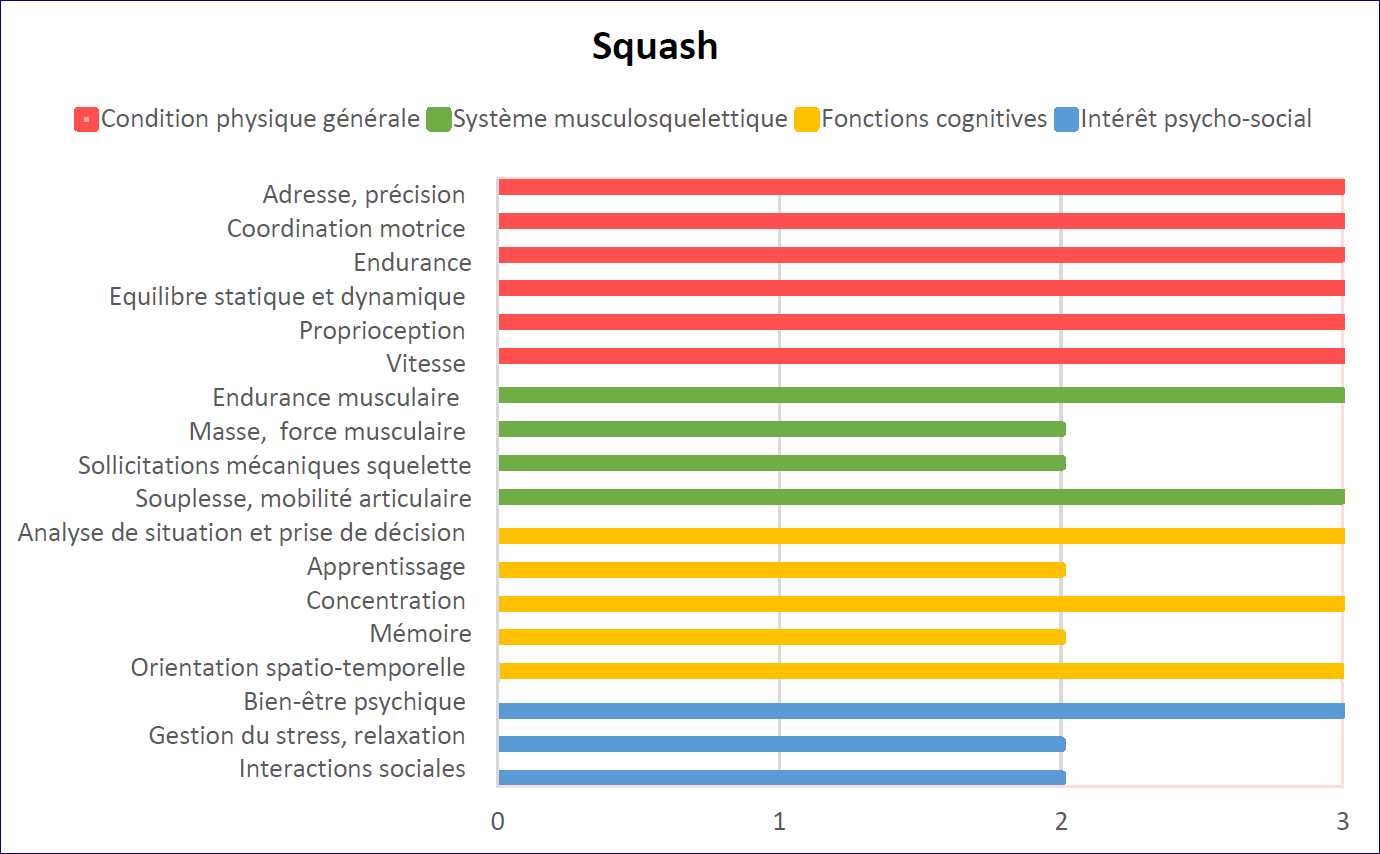 Niveau et connaissance de la disciplineA l’intérieur d’un groupe de patients, les écarts de niveau peuvent être répartis de la façon suivante :Niveau 1 – Candide (ne connait pas du tout le squash) ;Niveau 2 – Débutant (a déjà pratiqué un sport de raquettes) ;Niveau 3 – Intermédiaire (a déjà pratiqué 1 à 5 séances de squash en club ou présentant des qualités sportives dans les sports de balles ou ballons) ;Niveau 4 - Confirmé (a déjà joué en club).LieuLes activités se dérouleront sur les courts et les installations de l’association « Nom Association », sise au « Adresse Association » et agréée Prescri’Forme. Pour certains exercices (V. fiches pédagogiques), l’aménagement d’aires de jeu est envisageable dans tout autre espace adapté.Le « Nom du club » a été choisi par le Comité Départemental (ou la ligue) « Nom du Comité (ou nom de la ligue) » pour plusieurs raisons :Sa situation géographique, … ;La qualité de ses prestations et le professionnalisme de ses éducateurs (cette structure a accueilli avec succès etc., etc.) ;Sa facilité d’accès (Tramway, autobus, parking, etc.) ;Une relation de confiance bâtie sur le long terme avec les instances du Squash et les partenaires publics (CPAMXX, La Santé Par Le Sport, CNDS, communes de X et de Y, …) ;Son excellente image au niveau de la municipalité de X ;Sa politique volontairement axée sur la promotion du « Squash pour tous ».Les conditions de pratiqueL’association propose jusqu’à N terrains de squash, un espace cardio musculation et une salle de « biking ».Les raquettes et les accessoires fournis correspondent à la culture et aux représentations de l’activité.Le nombre de patients par activité doit permettre une qualité et une quantité de pratique suffisante. Quatre patients par terrain délimité étant la situation optimale.Pour des pratiques ou des exercices en aires aménagées, le nombre de patients variera selon la typologie de l’activité.Les balles utilisées sont choisies par l’EMS, mais surtout selon le niveau de réalisation des patients. Des balles en mousse peuvent être conseillées en tout début d’apprentissage pour aider à la lecture de trajectoires, ou des balles bleues seront le plus rapidement proposées aux patients voulant compléter leurs savoirs faire.MatérielLe matériel suivant sera fourni :Vélos elliptiques ;Vélos d’appartement ;Rameurs ;Tapis de course ;Ballons suisses ;Appareils de musculation ;Accessoires de cardio-training ;Medecine ball ;Raquettes 65/68 cm ;Balles de tous types ;Lunettes de protection, si nécessaire ;Petit matériel du club et de l’EMS.Chaque patient devra s’équiper en chaussures à semelles non marquantes pour évoluer sur les terrains de squash. Le club et le CoDepXX (ou la ligue YY) peuvent fournir ce type de chaussures, si besoin.EncadrementL’activité physique (AP) est primordiale en prévention primaire. Elle joue un rôle fondamental pour éviter le gain de poids et elle réduit le risque de certains cancers (colorectal, sein, endomètre, poumon, prostate). Elle n’a que des avantages à condition de bénéficier d’un encadrement médical.Pendant la maladie, l’AP doit être adaptée et encadrée par des professionnels formés à la cancérologie afin de donner le maximum de sécurité aux patients et de respecter les conditions de son efficacité. Intensité, durée, fréquence sont les trois critères clés de l’APA.Eléments financiersLa Caisse Primaire d'Assurance Maladie de XX a attribué une subvention dans le cadre de l'appel à projet Santé Sport XX, à l’association « Nom Association ».la Caisse contribue financièrement pour un montant prévisionnel maximal de 4500 € pour la réalisation de cette action selon les modalités suivantes :Une avance à la notification de la convention signée de 20 % (900 €) du montant prévisionnel de la contribution ;Le solde de la subvention de 80 % (3 600 €) sera versé au prorata (*) du nombre d’inscrits par rapport au nombre d’assurés prévisionnels (24 assurés) et sur remise :Du rapport d’activité 2018 de l’association au 30 septembre 2019 ;Des comptes définitifs 2018 et du rapport du commissaire au compte au 30 septembre 2019 ;Du compte rendu financier et d’un bilan de l’action réalisée par l’association au 30 septembre 2019 ;De la liste des assurés inscrits et des prescriptions médicales au 30 septembre 2019.* Exemple : pour 24 assurés prévisionnels et 12 effectivement inclus dans le programme, la Caisse ne versera que 50% du solde (12 assurés inclus / 24 assurés prévisionnels), soit 1800 €.Unités d’œuvre :Location de 1 court pendant 01H00					25 €Forfait encadrement pour 01H00 (EMS)					40 €Matériel (raquettes, balles, chaussures, lunettes, accessoires)		OffertBudget estimatif pour 12 assurés (41 unités d’œuvre) :Location de 1 court pendant 01H00					25 € * 41 = 1025 €Forfait encadrement pour 01H00 (EMS)					40 € x 41 = 1640 €Budget estimatif pour 24 assurés (70 unités d’œuvre) :Location de 1 court pendant 01H00					25 € * 70 = 1750 €Forfait encadrement pour 01H00 (EMS)					40 € x 70 = 2800 €objectifsObjectifs générauxla majorité des cas de fatigue est liée à un déconditionnement physique (ou désadaptation à l’effort), résultant directement de l’inactivité occasionnée par la prise en charge thérapeutique du cancer (congé maladie, alitement, chimiothérapie, chirurgie…).De nombreux essais évaluant l’APA en cas de fatigue liée au cancer, retrouvent un impact très positif de l’APA sur le niveau de fatigue. Ce bénéfice existe tant sur la fatigue pendant le traitement anticancéreux, avec une réduction de ce symptôme, qu’après la fin des traitements.Les conditions offertes au patient pour réaliser l’APA (lieu, fréquence…) lui seront détaillées lors de la consultation d’annonce et un certificat médical d’aptitude à l’AP doit être fait par l’oncologue du patient.Durée des cyclesEnviron la moitié des malades sont fatigués en début de prise en charge et 80% des patients vont rester asthéniques à distance de la fin des traitements anticancéreux, 25 % sévèrement 6 mois après la fin des traitements. Symptôme difficile à prendre en charge car aucun médicament ne permet de le traiter efficacement. Même si certaines causes doivent être recherchées car pouvant bénéficier d’une prise en charge spécifique.Notre démarche s’inscrit dans les recommandations de l’Association Francophone pour les Soins Oncologiques de Support (AFSOS) par :La planification d’une APA dès le début de la prise en charge ;Un personnel qualifié et formé à la cancérologie (DU) ;Un programme individualisé prenant en compte : le stade de la maladie, les traitements, le niveau d’AP initial du patient, ses préférences sur le type d’exercice, son état psychologique ;La mise en place d’un programme personnalisé dans un cours collectif toujours en concertation avec l’équipe médicale ;Un reconditionnement ou un entraînement à l’effort intégré dans le processus de soin en concertation avec le patient, centré sur la personne et sur la modification des habitudes de vie.Pour un résultat optimal nous respecterons les règles suivantes :D’intensité progressive, modérée à soutenue en fonction du niveau d’AP et de déconditionnement initial de la personne ;De fréquence répétée avec des séances encadrées. La pratique doit être régulière, la continuité est indispensable car l’effet est suspensif, les bénéfices s’estompent à l’arrêt de la pratique ;De durée courte ou prolongée avec des séances de 10-20 à 40-60 minutes, auxquelles ajouter l’échauffement, le repos et la détente après l’exercice ;Au moins 30 mm d’APA, idéalement 45 à 60 mm, 2 à 5 fois par semaine ;150 minutes par semaine en trois séances est une bonne recommandation ;les séances sont en général en groupe de 10 personnes maximum, plus rarement individuelles selon l’état et les besoins de la personne.Objectifs de fin d’accompagnementPlus spécifiquement et sur la base de notre retour d’expérience auprès de personnes atteintes d’ALD, nous tenons, en complément d’une activité rythmique aérobie, à faire découvrir l’activité et les approches du Squash aux patients de tous âges grâce à des exercices adaptés et aux caractéristiques de ce jeu :Une approche ludique : Les exercices d’une séance sont tous organisés sous forme de jeux simples, multiples et variés ;Une approche éducative : Pour le jeune ou l’adulte, les jeux pratiqués vont lui permettre de développer ses capacités motrices, intellectuelles, affectives et sociales, sans dénaturer le sport codifié ;Une approche sécuritaire : L’encadrement est assuré par un EMS formé et diplômé qui veille à l’effectif approprié, au bon déroulement de la séance et au respect de l’intégrité physique des patients (le port de lunettes de protection est obligatoire sur un terrain de squash pour les jeunes jusqu’à 18 ans) ;Une approche pédagogique : Afin de garantir dans une séance le respect des trois approches précédemment citées, l’espace de jeu et le matériel pédagogique proposés sont adaptés aux capacités du patient, son âge et son niveau afin de lui permettre d’évoluer dans les meilleures conditions.Pour les patients ayant déjà pratiqué un sport de raquette (Niveau 2), les activités sont organisées autour d’exercices adaptés pour :Améliorer les différentes habiletés ;Améliorer la diversification du rythme des actions motrices ;Augmenter l’acquisition d’habiletés motrices et l’apprentissage d’un grand nombre de techniques de base ;Vérifier les dispositions pour l’endurance ;Stimuler le besoin d’initiative, de responsabilisation ;Solliciter les aptitudes d’appréciation des trajectoires, de coordination, de prise de décision sous contraintes de temps, de dissociation segmentaire, d’équilibre ;Apprendre des règles de jeu.Les moyensAPA recommandéeSi le patient n’est pas actif, il convient de l’initier au sport. L’initiation à l’AP par l’APA s’opèrera en fonction du niveau d’AP initial. Si le patient est actif il faut insister pour une poursuite de l’AP habituelle si son niveau d’AP le permet, sinon le patient est orienté vers des séances d’APA.Chaque patient est unique par rapport :A l’APS ;Aux traitements ;A la maladie ;Au corps ;A ses origines socio-culturelles ;Au travail ;A la société, aux autres ;Au corps médical.Le jeune patientPour cette catégorie d’âge, la mise en place de jeux et d’exercices à partir des objectifs poursuivis facilite l’APA et la façon de la pratiquer. Des ateliers en groupes seront privilégiés. A l’intérieur de chaque atelier, les patients seront tour à tour, joueurs, partenaires, observateurs.Chaque séance s’appuie sur des exercices variés et s’organise comme suit :Conception :Développement (motricité générale, découverte des espaces, des trajectoires) ;Ludique (jeux, matchs aménagés, murs garants du retour de la balle) ;Pédagogique (matériels adaptés) ;Sécurité (lunettes obligatoires, effectifs sur le terrain).Nombre de séances hebdomadaires : 3 séances recommandées.Durée de séance : de 10-20 à 40-60 minutes = volume horaire conseillé pour élaborer tous les thèmes du développement en 1 séance.Effectif : 8 à 10 patients maximum sur 3 terrains => SECURITE.Exercices :Appareils (vélos, tapis, rameurs, etc.) : 5 à 15 min par exercice maximum ;Terrains : 5 à 15 min par exercice maximum ;Variés : Explorer tous les objectifs recherchés (respiration, posture, capacité respiratoire, dynamique du mouvement, endurance, équilibre, fatigue) ;Ludiques : toujours s’assurer de la notion de plaisir chez les jeunes en explorant les thèmes de développement (motricité, trajectoires, jeux et sports associés) ;Imagés : Concrétisation de l’exercice et des conseils (démonstration) ;En Atelier : Répartition des patients et du matériel ;Sécurisés : Surveillance perpétuelle et aménagement matériel et humain.Le Matériel Pédagogique :Les raquettes ;Les lunettes ;Tous types de balles adaptées ;Le petit matériel : lattes, cerceaux, ballons, tiges, plots, coussins d’équilibre, tapis, …).Le patient adulteNous reprendrons tout ou partie des activités destinées au jeune patient, augmentée de trois types de situations :Les exercices où un EMS permet au patient de découvrir et de mettre en place ses propres solutions face à un but poursuivi. Ces situations permettent de simplifier les informations pour le patient ;Les situations de partenaires ou « gammes » permettront par la répétition de consolider des habiletés acquises ;Enfin les jeux en situations d’opposition avec des règles aménagées constitueront des moments de réinvestissement de nouvelles acquisitions.Chaque séance s’appuie sur le concept de l’apprentissage, et s’organise comme suit :Conception :Développement des habilités physiques générales ;Développement des habilités mentales générales ;Découverte des techniques de base ;Découverte des coups de base ;Sécurité (lunettes, effectifs sur le terrain).Nombre de séances hebdomadaires : 3 séances recommandées.Durée de séance : de 10-20 à 40-60 minutes = volume horaire conseillé pour élaborer tous les thèmes du développement en 1 séance.Effectif : 8 à 10 patients maximum sur 4 terrains => SECURITE.Exercices :Appareils (vélos, tapis, rameurs, etc.) : 5 à 15 min par exercice maximum ;Terrains : 5 à 15 min par exercice maximum ;Variés : Explorer tous les objectifs recherchés (respiration, posture, capacité respiratoire, dynamique du mouvement, endurance, équilibre, fatigue) ;Thématisés : la séance doit élaborer un thème et le respecter ;Répétés : le geste doit être reproduit un maximum de fois pour être maîtrisé ;Évolutifs : Simplifier ou complexifier les exercices (cibles, distribution, position, …).Corrigés : Choisir un élément qui pose problème et le régler ;Imagés : Concrétisation de l’exercice et des conseils (démonstration) ;Ludiques : toujours s’assurer de la notion de plaisir chez le patient (finir en jeux) ;Sécurisés : Surveillance perpétuelle et aménagement matériel et humain.Le matérielLes vélos, les tapis de course, les appareils de fitness, de musculation ;Les raquettes ;Tous types de balles adaptées ;Le petit matériel : lattes, cerceaux, ballons, tiges, plots, coussins d’équilibre, tapis, …).OrganisationSéances individuelles ou bien répartition en sous-groupes de niveau suivant les aptitudes de chacun.Démonstration par l’EMS des situations à réaliser pour chaque activité. Poursuivre les ateliers et les jeux avec un accompagnant en permanence.Programmation des séancesSéance d’observation (1ère séance).Cette phase permet d’évaluer les objectifs, les moyens mis en œuvre et reprend la situation de référence dont certains paramètres seront aménagés selon le profil de chaque patient (V. Fiches patient en Annexes) :Etat physique ;Etat psychologique ;Objectifs à donner ;Moyens pour démarrer son APA ;Exercices appropriés.Séance pédagogiqueBasée à court terme sur des apports techniques simples et progressifs limités aux éléments fondamentaux. (Exemple : respiration, rythme, décompte, postures, attitudes, disponibilité, équilibre).Lors des exercices et des jeux, chaque mouvement doit être pensé. L’EMS indique aux patients les chainons musculo - squelettiques sollicités, comment placer le dos, les genoux, les psoas, la colonne vertébrale, les pieds, …A chaque séance l’EMS doit créer les conditions permettant au patient de s’approprier les mouvements avec efficacité (consignes). Chaque exercice ou jeu doit avoir du sens pour le patient (continuité). L’EMS créera un lien entre chaque activité, du début à la fin de la séance.A moyen terme (3 mois) le patient et l’EMS ont optimisé les mouvements à réaliser en termes d’ancrage, de posture et de verticalité.Selon les parties du corps sollicitées et les mouvements à travailler, il est possible de scinder une séance type en plusieurs sous-séances. L’EMS choisira les activités constitutives de chaque sous-séance de 45 minutes à 1 heure.A long terme (1 an) le patient peut assumer en toute autonomie une AP dans un club ou au sein d’une structure associative.Mise en oeuvreLes mises en œuvre pédagogiquesDémarche pédagogique.La construction de la situation étant définie, il faut la faire vivre aux patients. Il s’agit de permettre aux patients de construire eux-mêmes leurs savoirs, de découvrir leur corps. Le principe de la démonstration est utilisé pour faire comprendre au patient l’organisation de la situation et la manière d’effectuer chaque mouvement.Nous proposons une stratégie d’intervention en trois temps :1er temps : VIVRE LA SITUATION.Après un échauffement en liaison avec l’objectif poursuivi dans la séance, l’enseignant propose aux patients le but de la situation, son organisation et les critères de réussite. Les patients vivent alors tous la situation et mettent en œuvre des solutions en appliquant des consignes et en fonction du but qu’ils ont à atteindre.2ème temps : S’EXPRIMER SUR MON VECU.L’enseignant rassemble le groupe pour faire le bilan sur les critères de réussite et les solutions motrices des patients. L’objectif est de faire émerger les moyens construits par les patients pour s’adapter à leurs pathologies. Ils peuvent s’exprimer de multiples façons, comme la démonstration, la parole, l’écriture, la lecture d’une fiche d’observation etc…Ces bilans sont ensuite retravaillés au fil des séances, donnant lieu à une approche de l’APA plus transversale et axée sur 3 points essentiels :La respiration ;L’intensité (fréquence et rapidité des mouvements) ;L’amplitude.3ème temps : UTILISER DES SOLUTIONS ADAPTEES.On propose la même situation aux patients mais en y apportant des régulations.Il s’agit, à partir des critères de réussite, de complexifier ou de simplifier la tâche selon le degré de réussite de chaque groupe de patients.Chaque fin de séance comportera une partie jeu, plus ludique, qui tiendra compte du niveau global du groupe et des buts poursuivis.Les fiches pédagogiquesL’éducateur propose dans le contenu de ses séances des situations qui permettront au patient de redécouvrir sa coordination générale, son analyse et son traitement d’objets se déplaçant dans l’espace (trajectoires) et ce, au maximum sous la forme ludique.Ainsi, tous les exercices proposés sont rattachés à un thème permettant de donner au patient l’envie de réaliser les gestes. Les thèmes principaux mis en avant sont :La motricité (proprioception, déplacements, équilibre, placement, orientation) ;Les trajectoires (jeu et sports associés) ;Le rythme (dissociation, réaction) ;Le contrôle (préparation, synchronisation, habileté, différenciation, coordination).Pour chacun de ces thèmes, seront déclinés des objectifs de développement et des exercices multiples et variés.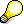 Repères sur le TERRAINNous allons utiliser des repères sur le terrain de squash dans certains des exercices proposés. Le terrain de squash est décomposé en zones : au sol et sur le mur frontal.Le mur frontal se découpe en 3 zones.Le sol se découpe en 4 zones du mur frontal à la vitre arrière et en 8 couloirs (4 à droite et 4 à gauche), d’un mur latéral à l’autre.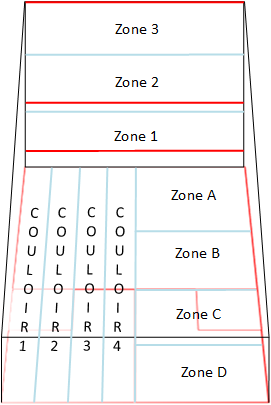 Schéma des zones sur un terrain de squashANNEXESFiches detaillees des séances – Habiletés MotricesHabiletés motrices – Séance 1 – SEANCE TYPEHabiletés motrices – Séance 2 – SEANCE TYPEHabiletés motrices – Séance 3 – SEANCE TYPEHabiletés motrices – Séance 4 – SEANCE TYPEHabiletés motrices – Séance 5 – SEANCE TYPEHabiletés motrices – Séance 6 – SEANCE TYPEHabiletés motrices – Séance 7 – SEANCE TYPEHabiletés motrices – Séance 8 – SEANCE TYPEHabiletés motrices – Séance 9 – SEANCE TYPEHabiletés motrices – Séance 10 – SEANCE TYPEHabiletés motrices – Séance 11 – SEANCE TYPEFiches detaillees des séances – Habiletés Motrices et trajectoiresHabiletés motrices et trajectoires - Séance 1 – SEANCE TYPEHabiletés motrices et trajectoires - Séance 2 – SEANCE TYPEHabiletés motrices et trajectoires - Séance 3 – SEANCE TYPEHabiletés motrices et trajectoires - Séance 4 – SEANCE TYPEHabiletés motrices et trajectoires - Séance 5 – SEANCE TYPEHabiletés motrices et trajectoires - Séance 6 – SEANCE TYPEHabiletés motrices et trajectoires - Séance 7 – SEANCE TYPEHabiletés motrices et trajectoires - Séance 8 – SEANCE TYPEHabiletés motrices et trajectoires - Séance 9 – SEANCE TYPEHabiletés motrices et trajectoires - Séance 10 – SEANCE TYPEHabiletés motrices et trajectoires - Séance 11 – SEANCE TYPEHabiletés motrices et trajectoires - Séance 12 – SEANCE TYPEHabiletés motrices et trajectoires - Séance 13 – SEANCE TYPEHabiletés motrices et trajectoires - Séance 14 – SEANCE TYPEHabiletés motrices et trajectoires - Séance 15 – SEANCE TYPEHabiletés motrices et trajectoires - Séance 16 – SEANCE TYPEHabiletés motrices et trajectoires - Séance 17 – SEANCE TYPEHabiletés motrices et trajectoires - Séance 18 – SEANCE TYPEHabiletés motrices et trajectoires - Séance 19 – SEANCE TYPEJeux et exercices adaptés 1Jeux et exercices adaptés 1 – Séance 1 – SEANCE TYPEJeux et exercices adaptés 1 – Séance 2 – SEANCE TYPEJeux et exercices adaptés 1 – Séance 3 – SEANCE TYPEJeux et exercices adaptés 1 – Séance 4 – SEANCE TYPEJeux et exercices adaptés 1 – Séance 5 – SEANCE TYPEJeux et exercices adaptés 1 – Séance 6 – SEANCE TYPEJeux et exercices adaptés 1 – Séance 7 – SEANCE TYPEJeux et exercices adaptés 1 – Séance 7 (suite) – SEANCE TYPEJeux et exercices adaptés 1 – Séance 8 – SEANCE TYPE Jeux et exercices adaptés 2Jeux et exercices adaptés 2 – Séance 1, 1/3 – SEANCE TYPEJeux et exercices adaptés 2 – Séance 1, 2/3 – SEANCE TYPEJeux et exercices adaptés 2 – Séance 1, 3/3 – SEANCE TYPEJeux et exercices adaptés 2 – Séance 2, 2/3 – SEANCE TYPEJeux et exercices adaptés 2 – Séance 2, 3/3 – SEANCE TYPEJeux et exercices adaptés 2 – Séance 3, 1/3 – SEANCE TYPEJeux et exercices adaptés 2 – Séance 3, 2/3 – SEANCE TYPEJeux et exercices adaptés 2 – Séance 3, 3/3 – SEANCE TYPEJeux et exercices adaptés 2 – Séance 4, 1/3 – SEANCE TYPEJeux et exercices adaptés 2 – Séance 4, 2/3 – SEANCE TYPEJeux et exercices adaptés 2 – Séance 4, 3/3 – SEANCE TYPEJeux et exercices adaptés 2 – Séance 5 – SEANCE TYPE Jeux et exercices adaptés 3Jeux et exercices adaptés 3 – Séance 1 – SEANCE TYPEJeux et exercices adaptés 3 – Séance 2 – SEANCE TYPEJeux et exercices adaptés 3 – Séance 3 – SEANCE TYPEJeux et exercices adaptés 3 – Séance 4 – SEANCE TYPEJeux et exercices adaptés 3 – Séance 5 – SEANCE TYPEJeux et exercices adaptés 3 – Séance 6 – SEANCE TYPEJeux et exercices adaptés 3 – Séance 7 – SEANCE TYPEJeux et exercices adaptés 3 – Séance 8 – SEANCE TYPEJeux et exercices adaptés 3 – Séance 9 – SEANCE TYPEJeux et exercices adaptés 3 – Séance 10 – SEANCE TYPEJeux et exercices adaptés 3 – Séance 11 – SEANCE TYPEJeux et exercices adaptés 3 – Séance 12 – SEANCE TYPEJeux et exercices adaptés 3 – Séance 13 – SEANCE TYPEJeux et exercices adaptés 3 – Séance 14 – SEANCE TYPEJeux et exercices adaptés 3 – Séance 15 – SEANCE TYPEJeux et exercices adaptés 3 – Séance 16 – SEANCE TYPEJeux et exercices adaptés 4Jeux et exercices adaptés 4 – Séance 1 – SEANCE TYPEJeux et exercices adaptés 4 – Séance 2 – SEANCE TYPEJeux et exercices adaptés 4 – Séance 3 – SEANCE TYPEJeux et exercices adaptés 4 – Séance 4 – SEANCE TYPEJeux et exercices adaptés 4 – Séance 5 – SEANCES TYPEJeux et exercices adaptés 4 – Séance 6 – SEANCES TYPEJeux et exercices adaptés 4 – Séance 7 – SEANCES TYPEJeux et exercices adaptés 5Jeux et exercices adaptés 5 – Séance 1 – SEANCE TYPEJeux et exercices adaptés 5 – Séance 2 – SEANCE TYPE (3 SEANCES)Jeux et exercices adaptés 5 – Séance 3 – SEANCE TYPEJeux et exercices adaptés 5 – Séance 4 – SEANCE TYPEJeux et exercices adaptés 5 – Séance 5 – SEANCE TYPEJeux et exercices adaptés 5 – Séance 6 – SEANCE TYPEJeux et exercices adaptés 5 – Séance 7 – SEANCE TYPEJeux et exercices adaptés 5 – Séance 8 – SEANCE TYPEJeux et exercices adaptés 5 – Séance 9 – SEANCE TYPEJeux et exercices adaptés 5 – Séance 10 – SEANCE TYPEJeux et exercices adaptés 5 – Séance 11 – SEANCE TYPEJeux et exercices adaptés 5 – Séance 12 – SEANCE TYPEJeux et exercices adaptés 5 – Séance 13 – SEANCE TYPEJeux et exercices adaptés 5 – Séance 14 – SEANCE TYPEJeux et exercices adaptés 5 – Séance 15 – SEANCE TYPEJeux et exercices adaptés 5 – Séance 16 – SEANCE TYPEJeux et exercices adaptés 6Jeux et exercices adaptés 6 – Séance 1 – SEANCE TYPEJeux et exercices adaptés 6 – Séance 2 – SEANCE TYPEJeux et exercices adaptés 6 – Séance 3 – SEANCE TYPEJeux et exercices adaptés 6 – Séance 4 – SEANCE TYPEJeux et exercices adaptés 6 – Séance 5 – SEANCE TYPEJeux et exercices adaptés 6 – Séance 6 – SEANCE TYPEJeux et exercices adaptés 6 – Séance 7 – SEANCE TYPEJeux et exercices adaptés 6 – Séance 8 – SEANCE TYPEJeux et exercices adaptés 6 – Séance 9 – SEANCE TYPEJeux et exercices adaptés 6 – Séance 10 – SEANCE TYPEFICHE PATIENTConsignes :1er Rendez-vous ;Ce qu’il faut savoir du patient ;Les informations à communiquer au patient.FICHE PATIENT AVANT APAConsignes orales en pédagogieGlossaireConvention CPAM XX – “Nom Association”Insérer la copie de la convention signée par les parties.DeDeDateTel/Fax/EmailRoland BassibeyRoland Bassibey18/03/20190698867362 – rbassibey@free.frA Action *Date dueTel/Fax/EmailNom établissement médicalA/RA compléterNom interlocuteur clubA/RA compléterGuillaume Coste (FFSquash)I15/03/20190652489628 - guillaumecoste@ffsquash.comNom interlocuteur (Ligue XX)IA compléterVersionDateAuteurVérifié parApprouvé parDescriptionA compléterA compléterA compléterA compléterA compléterA compléterDocumentDescriptionUrlManuel pédagogique Mini Squash (Copyright Fédération Française de Squash)Document pdf FFSquashhttp://www.ffsquash.com/medias/fichiers/Le%20Squash/Manuel-Pdagogique-Mini-Squash.pdf Leçons de Squash pour enfants (avec l’aimable autorisation de Dominique Chiquet)Site internethttp://squash.rolandbassibey.net/ Présentation de la Ligue d’Ile-de-France de SquashSite internethttp://www.idfsquash.fr/Présentation de la Fédération Française de SquashSite internethttp://www.ffsquash.com/POST’U 2016 – Paris – Sport et cancer – Auteur : Yves RinaldiDocument pdf Association Française de Formation Médicale Continue en Hépato-Gastro-Entérologiehttps://www.fmcgastro.org/wp-content/uploads/file/pdf-2016/205_214_Rinaldi.pdf Convention CPAMXX – ClubConvention Appel à projets Sante Sport XX exercice 20XXV. AnnexesAppréciation du niveauNiveau 1Niveau 2Niveau 3Niveau 4Trajectoires produitesDirections non contrôléesEn “cloche” du mur frontal vers la vitreTrajectoires croisées moins hautesTrajectoiresdifférenciées, croisées, décroisées.Réalisations- Attitude passive.- Trajectoires adverses non appréciées.- Geste tardif.- Déplacements surtout vers l’avant.- Renvois assurés.- Déplacements effectués dans toutes les directions.- Varie ses renvois pour gêner.- Se replace après sa frappe.CentrationL’objet frappé.Renvoyer l’objet.Assurer l’échange.Gagner le point.Construction du pointFrapper l’objet.Recherche de l’échange.Ne pas perdre le point.Dominer l’échange.Compétences spécifiques à atteindre- Se familiariser avec le matériel.- S’approprier l’aire de jeu.- Se déplacer pour rencontrer et diriger sa balle.- Se déplacer et frapper vers une cible.- Produire des trajectoires variées.- Jouer en rencontrant un adversaire.- S’orienter pour atteindre une cible précise.- Produire des trajectoires différentes selon la cible visée.- Combiner deux trajectoires différentes en enchaînant deux frappes.- Choisir le geste de renvoi le mieux adapté à la trajectoire adverse.- Jouer dans les espaces libres pour marquer.- S’opposer à un adversaire lors d’un tournoi.En général, une majorité des patients sont de niveau 1, quelques-uns de niveau 2.L’EMS adaptera donc les activités en fonction des capacités de chacun.En général, une majorité des patients sont de niveau 1, quelques-uns de niveau 2.L’EMS adaptera donc les activités en fonction des capacités de chacun.En général, une majorité des patients sont de niveau 1, quelques-uns de niveau 2.L’EMS adaptera donc les activités en fonction des capacités de chacun.En général, une majorité des patients sont de niveau 1, quelques-uns de niveau 2.L’EMS adaptera donc les activités en fonction des capacités de chacun.En général, une majorité des patients sont de niveau 1, quelques-uns de niveau 2.L’EMS adaptera donc les activités en fonction des capacités de chacun.EtablissementMatérielDurée de la séanceDate1 raquette pour 2 (la pince)54 mnNb Patients1 ballon de baudruche par patient (la bulle)Nom Médecin1 balle de racquetball, un cône pour 2 (la grenouille)Lieu1 balle de tennis par patient (le héron, le panier)Nb terrains1 corbeille par terrain (le panier)Marquage au sol (la samba)JalonObjectifsMet/hExercicesOrganisation spatialeConsignesDurée0Travailler le temps de réaction3La pinceL’éducateur se place au centre du terrain et les patients autour de lui.L’éducateur fait une démonstration avec les évolutions.22Travailler le temps de réaction3La pinceLes patients se répartissent sur chaque terrain.Les patients réalisent l’exercice par groupes de 2.68Améliorer son orientation3La bulleL’éducateur se place le long d’un mur latéral et les patients de l’autre côté du cours.L’éducateur fait une démonstration avec les évolutions.210Améliorer son orientation3La bulleLes patients se répartissent sur chaque terrain.Les patients réalisent l’exercice par groupes de 3 le long de chaque mur latéral.616Améliorer sa coordination5La grenouilleL’éducateur se place au centre du terrain et les patients autour de lui.L’éducateur fait une démonstration avec les évolutions.218Améliorer sa coordination5La grenouilleLes patients se répartissent sur chaque terrain.Les patients réalisent l’exercice par groupes de 2.624Conserver l’équilibre5Le héronL’éducateur se place au centre du terrain et les patients autour de lui.L’éducateur fait une démonstration avec les évolutions.226Conserver l’équilibre5Le héronLes patients se répartissent sur chaque terrain.Les patients réalisent l’exercice individuellement.632Bien orienter son corps3Le panierL’éducateur et les patients se placent derrière la ligne médiane.L’éducateur fait une démonstration avec les évolutions.234Bien orienter son corps3Le panierLes patients se répartissent sur chaque terrain, avec un lanceur et des récupérateurs.Les patients réalisent l’exercice depuis le T, à tour de rôle.640Assimiler la notion de rythme6La sambaL’éducateur trace 3 lignes // à la ligne médiane. Les patients se répartissent sur chaque ligne en 4 groupes de 6.L’éducateur fait une démonstration avec les évolutions. Puis les patients réalisent l’exercice sur un terrain.646Rester concentré lors d’une activité physique6L’escalierLes patients se regroupent au pied d’un escalier.L’éducateur fait une démonstration avec les évolutions.248Rester concentré lors d’une activité physique6L’escalierLes patients se répartissent par groupes de 2 dans l’escalier.L’éducateur ne compte plus, les patients réalisent l’exercice seuls.654EtablissementMatérielDurée de la séanceDate1 pièce de tissu léger pour 2 (le foulard)50 mnNb Patients1 ballon de baudruche pour 2 (la bulle)Nom Médecin1 raquette pour 2 (Karaté Kid)Lieu1 ballon de baudruche par patient (attrape-moi…)Nb terrainsJalonObjectifsMet/hExercicesOrganisation spatialeConsignesDurée0Travailler le temps de réaction3Le foulardL’éducateur se place au centre du terrain et les patients autour de lui.L’éducateur fait une démonstration avec les évolutions.22Travailler le temps de réaction3Le foulardLes patients se répartissent sur chaque terrain.Les patients réalisent l’exercice par groupes de 2.68Améliorer son orientation3La bulleL’éducateur se place au centre du terrain et les patients autour de lui.L’éducateur fait une démonstration avec les évolutions.210Améliorer son orientation3La bulleLes patients se répartissent sur chaque terrain.Les patients réalisent l’exercice par groupes de 2.616Conserver l’équilibre4Karaté KidL’éducateur se place au centre du terrain et les patients autour de lui.L’éducateur fait une démonstration avec les évolutions.218Conserver l’équilibre4Karaté KidLes patients se répartissent sur chaque terrain.Les patients réalisent l’exercice par groupes de 2.624Bien orienter son corps5Le kangourou bizarreL’éducateur se place sur la ligne médiane et les patients autour de lui.L’éducateur fait une démonstration avec les évolutions.226Bien orienter son corps5Le kangourou bizarreLes patients se répartissent sur chaque terrain.Les patients réalisent l’exercice par groupes de 2, chacun sur un carré de service.632Assimiler la notion de rythme4-51, 2, 3 Bravo !L’éducateur se place au centre du terrain et les patients autour de lui.L’éducateur fait une démonstration avec les évolutions. Puis l’éducateur ne compte plus et les patients prennent le relais638Améliorer sa coordination4Attrape-moi si tu peux !L’éducateur se place au centre du terrain et les patients autour de lui.L’éducateur fait une démonstration avec les évolutions. Puis les patients réalisent l’exercice.644EtablissementMatérielDurée de la séanceDate1 ballon de baudruche par patient (le fruit mûr)53 mnNb Patients1 balle et 1 frisbee en mousse par patient (la porte)Nom Médecin1 morceau de tissu léger pour 2 (la toupie)Lieu1 ballon paille pour 2 (le saute ballon)Nb terrains1 raquette et 1 balle en mousse par patient, marquage au sol sur chaque terrain (le crêpier)JalonObjectifsMet/hExercicesOrganisation spatialeConsignesDurée0Travailler le temps de réaction3Le fruit mûrL’éducateur se place au centre du terrain et les patients autour de lui.L’éducateur fait une démonstration avec les évolutions.22Travailler le temps de réaction3Le fruit mûrLes patients se répartissent sur chaque terrain.Les patients réalisent l’exercice par groupes de 2.68Améliorer son orientation3-4La porteL’éducateur se place au centre du terrain et les patients autour de lui.L’éducateur fait une démonstration avec les évolutions.210Améliorer son orientation3-4La porteLes patients se répartissent sur chaque terrain.Les patients réalisent l’exercice par groupes de 2.616Conserver l’équilibre4L’équilibristeL’éducateur se place sur la ligne médiane et les patients autour de lui.L’éducateur fait une démonstration avec les évolutions.218Conserver l’équilibre4L’équilibristeLes patients se répartissent sur chaque terrain.Les patients réalisent l’exercice par groupes de 2, à tour de rôle.624Bien orienter son corps3-4La toupieL’éducateur se place au centre du terrain et les patients autour de lui.L’éducateur fait une démonstration avec les évolutions.226Bien orienter son corps3-4La toupieLes patients se répartissent sur chaque terrain.Les patients réalisent l’exercice par groupes de 2.632Assimiler la notion de rythme4-5Le saute ballonL’éducateur se place au centre du terrain et les patients autour de lui.L’éducateur fait une démonstration avec les évolutions.234Assimiler la notion de rythme4-5Le saute ballonLes patients se répartissent sur chaque terrain.Les patients réalisent l’exercice par groupes de 2.640Améliorer sa coordination3-4Le crêpierL’éducateur se place au centre du terrain et les patients le long des murs latérauxL’éducateur fait une démonstration avec les évolutions.242Améliorer sa coordination3-4Le crêpierLes patients se répartissent sur chaque terrain.Les patients réalisent l’exercice en file indienne, en conservant un espace suffisant.648EtablissementMatérielDurée de la séanceDate1 ballon en plastique et 1 balle de tennis par patient (des pieds et des mains)53 mnNb Patients6 cerceaux par terrain (les petits pas)Nom Médecin1 ballon de volley ou de basket par patient (la Zizou)Lieu1 gobelet par patient (le gobelet)Nb terrains1 balle en mousse, de racquetball, de tennis, par patient (la balle au bond)JalonObjectifsMet/hExercicesOrganisation spatialeConsignesDurée0Travailler le temps de réaction6Des pieds et des mainsL’éducateur se place au centre du terrain et les patients autour de lui.L’éducateur fait une démonstration avec les évolutions.22Travailler le temps de réaction6Des pieds et des mainsLes patients se répartissent sur chaque terrain.Les patients réalisent l’exercice, sans se gêner entre eux.68Différenciation4Les petits pasL’éducateur se place au centre du terrain et les patients autour de lui.L’éducateur fait une démonstration avec les évolutions.210Différenciation4Les petits pasLes patients se répartissent sur chaque terrain.Les patients réalisent l’exercice en file indienne, en conservant un espace suffisant.616Bien orienter son corps4-5La ZizouL’éducateur se place au centre du terrain et les patients autour de lui.L’éducateur fait une démonstration avec les évolutions.218Bien orienter son corps4-5La ZizouLes patients se répartissent sur chaque terrain.Les patients réalisent l’exercice, en conservant un espace suffisant entre eux.624Assimiler la notion de rythme3Le gobeletL’éducateur se place au centre du terrain et forme un cercle avec 3 patients.L’éducateur et les patients font une démonstration avec les évolutions.226Assimiler la notion de rythme3Le gobeletLes patients forment un cercle sur tout le terrain.Les patients réalisent l’exercice ensemble.632Améliorer sa coordination3La balle au bondL’éducateur se place au centre du terrain et les patients autour de lui.L’éducateur fait une démonstration avec les évolutions.234Améliorer sa coordination3La balle au bondLes patients se répartissent sur chaque terrain.Les patients réalisent l’exercice, en conservant un espace suffisant entre eux.640Rester concentré lors d’une activité physique.6La puceL’éducateur se place au pied d’un escalier avec les patients autour de lui.L’éducateur fait une démonstration. Puis les patients réalisent l’exercice à tour de rôle, en conservant un espace suffisant entre eux, en montant côté droit et en descendant côté gauche de l’escalier.545EtablissementMatérielDurée de la séanceDate1 feuille de papier pour 2, un klaxon (la feuille)56 mnNb PatientsDes coussins d’équilibre, des planches, des briques en plastique, pour chaque terrain (le gué)Nom Médecin1 bandeau et 1 boîte en carton par terrain (la boîte mystérieuse)Lieu1 ballon de volley ou de basket par patient (double dribble)Nb terrains2 cônes et des balles en mousse par terrain (le bowling)Des barrières et des briques en plastique sur chaque terrain (le kangourou)JalonObjectifsMet/hExercicesOrganisation spatialeConsignesDurée0Travailler le temps de réaction3La feuilleL’éducateur se place au centre du terrain et les patients autour de lui.L’éducateur fait une démonstration avec un patient et avec les évolutions.22Travailler le temps de réaction3La feuilleLes patients se répartissent par groupes de 2 sur le terrain.Les patients réalisent l’exercice, sans se gêner entre eux.68Différenciation3-4Le moulinL’éducateur se place au centre du terrain et les patients autour de lui.L’éducateur fait une démonstration avec les évolutions.210Différenciation3-4Le moulinLes patients se répartissent sur chaque terrain.Les patients réalisent l’exercice en conservant un espace suffisant entre eux.616Conserver l’équilibre4Le guéL’éducateur se place au centre du terrain et les patients autour de lui.L’éducateur fait une démonstration avec les évolutions.218Conserver l’équilibre4Le guéLes patients se répartissent sur chaque terrain équipé d’un parcours.Les patients réalisent l’exercice en file indienne, en conservant un espace suffisant entre eux.624Bien orienter son corps3La boîte mystérieuseL’éducateur se place au centre du terrain et les patients autour de lui.L’éducateur fait une démonstration avec un patient et avec les évolutions.226Bien orienter son corps3La boîte mystérieuseLes patients se répartissent sur chaque terrain.Les patients réalisent l’exercice entre eux.632Assimiler la notion de rythme3-4Double dribbleL’éducateur se place au centre du terrain et les patients autour de lui.L’éducateur fait une démonstration avec les évolutions.234Assimiler la notion de rythme3-4Double dribbleLes patients se répartissent sur chaque terrain.Les patients réalisent l’exercice ensemble.640Améliorer sa coordination4Le bowlingL’éducateur se place au centre du terrain et les patients autour de lui.L’éducateur fait une démonstration avec un patient et avec les évolutions.246Améliorer sa coordination4Le bowlingLes patients se répartissent sur chaque terrain.Les patients réalisent l’exercice, par groupe de 2 et à tour de rôle.648Rester concentré lors d’une activité physique.6Le kangourouL’éducateur se place en début de parcours avec les patients autour de lui.L’éducateur fait une démonstration.250Rester concentré lors d’une activité physique.6Le kangourouLes patients se répartissent sur chaque terrain équipé d’un parcours.Les patients réalisent l’exercice à tour de rôle, en conservant un espace suffisant entre eux.656EtablissementMatérielDurée de la séanceDate1 raquette pour 2 patients (l’index)56 mnNb Patients1 ballon de football léger par terrain (tir au but)Nom Médecin4 cônes et 8 coupelles par terrain (le relais)Lieu1 ballon par patient (le double rebond, double dribble)Nb terrains1 balle en mousse ou de tennis par patient (« Djokovic »)Des barrières ou des briques en plastique sur chaque terrain (le kangourou)JalonObjectifsMet/hExercicesOrganisation spatialeConsignesDurée0Travailler le temps de réaction4L’indexL’éducateur se place au centre du terrain et les patients autour de lui.L’éducateur fait une démonstration avec un patient et avec les évolutions.22Travailler le temps de réaction4L’indexLes patients se répartissent par groupes de 2 sur le terrain ou bien sur 2 terrains.Les patients réalisent l’exercice, sans se gêner entre eux.68Améliorer son orientation4Tir au butL’éducateur se place au centre du terrain et les patients autour de lui.L’éducateur fait une démonstration avec les évolutions.210Améliorer son orientation4Tir au butLes patients se répartissent sur chaque terrain.Les patients réalisent l’exercice à tour de rôle.616Conserver l’équilibre6Le relaisL’éducateur et un patient se placent en début de chaque parcours, les autres patients autour d’eux.L’éducateur fait une démonstration avec un patient et avec les évolutions218Conserver l’équilibre6Le relaisLes patients se répartissent en groupes de 3 sur chaque terrain équipé de 2 parcours.Les patients réalisent l’exercice sans heurter d’obstacle.624Bien orienter son corps4Le double rebondL’éducateur se place au centre du terrain et les patients autour de lui.L’éducateur fait une démonstration avec les évolutions.226Bien orienter son corps4Le double rebondLes patients se répartissent sur chaque terrain.Les patients réalisent l’exercice entre eux.632Assimiler la notion de rythme4Double dribble (bis)L’éducateur se place près d’un mur latéral et les patients autour de lui.L’éducateur fait une démonstration avec les évolutions.234Assimiler la notion de rythme4Double dribble (bis)Les patients se répartissent sur chaque terrain.Les patients réalisent l’exercice ensemble.640Améliorer sa coordination3« Djokovic »L’éducateur se place au centre du terrain et les patients autour de lui.L’éducateur fait une démonstration et avec les évolutions.246Améliorer sa coordination3« Djokovic »Les patients se répartissent sur tout le terrain.Les patients réalisent l’exercice, sans se gêner entre eux.648Rester concentré lors d’une activité physique.8Le kangourou (bis)L’éducateur se place en début de parcours avec les patients autour de lui.L’éducateur fait une démonstration.250Rester concentré lors d’une activité physique.8Le kangourou (bis)Les patients se répartissent sur chaque terrain équipé d’un parcours.Puis les patients réalisent l’exercice à tour de rôle, en conservant un espace suffisant entre eux.656EtablissementMatérielDurée de la séanceDate1 balle de squash pour 2 (bon pied, bon œil)56 mnNb Patients1 ballon de baudruche et 1 balle en mousse par patient (A 2 balles)Nom Médecin1 corde par patient (l’escargot)Lieu2 coussins d’équilibre par terrain (le pas de 2)Nb terrains1 balle en mousse par patient (enfant de la balle)20 ballons de baudruche par terrain, 1 ballon de basket ou de volley pour 2 (la guerre des ballons)JalonObjectifsMet/hExercicesOrganisation spatialeConsignesDurée0Travailler le temps de réaction3« Bon pied, bon œil »L’éducateur et un patient se placent au centre du terrain, les autres patients autour d’eux.L’éducateur fait une démonstration avec un patient et avec les évolutions.22Travailler le temps de réaction3« Bon pied, bon œil »Les patients se répartissent en groupes de 2 sur chaque terrain.Les patients réalisent l’exercice, sans se gêner entre eux.68Améliorer son orientation3-4A 2 ballesL’éducateur se place au centre du terrain et les patients autour de lui.L’éducateur fait une démonstration avec les évolutions.210Améliorer son orientation3-4A 2 ballesLes patients se répartissent sur chaque terrain.Les patients réalisent l’exercice, sans se gêner entre eux.616Conserver l’équilibre4L’escargotL’éducateur se place au centre du terrain et les patients autour de lui.L’éducateur fait une démonstration avec les évolutions218Conserver l’équilibre4L’escargotLes patients se répartissent sur chaque terrain.Les patients réalisent l’exercice, sans se gêner entre eux.624Bien orienter son corps4Le pas de 2L’éducateur se place au centre du terrain et les patients autour de lui.L’éducateur fait une démonstration avec les évolutions.226Bien orienter son corps4Le pas de 2Les patients se répartissent sur chaque terrain.Les patients réalisent l’exercice à tour de rôle, sans se gêner.632Assimiler la notion de rythme5Les pieds dans l’eauL’éducateur se place derrière la ligne médiane et les patients autour de lui.L’éducateur fait une démonstration avec les évolutions.234Assimiler la notion de rythme5Les pieds dans l’eauLes patients se répartissent sur chaque terrain.Les patients réalisent l’exercice ensemble.640Améliorer sa coordination3-4Enfant de la balleL’éducateur se place face à un mur latéral et les patients autour de lui.L’éducateur fait une démonstration et avec les évolutions.246Améliorer sa coordination3-4Enfant de la balleLes patients se répartissent sur chaque terrain.Les patients réalisent l’exercice, sans se gêner entre eux.648Rester concentré lors d’une activité physique.6La guerre des ballonsL’éducateur se place au centre du terrain et les patients autour de lui.L’éducateur fait une démonstration.250Rester concentré lors d’une activité physique.6La guerre des ballonsLes patients se répartissent sur 2 terrains.Les patients réalisent l’exercice sans se gêner entre eux et sans sauter les pieds-joints sur les ballons de baudruche.656EtablissementMatérielDurée de la séanceDate1 objet léger par patient (tombé sur la tête, au pied levé)56 mnNb Patients1 socle, 1 manche, 5 frisbees en mousse par terrain (l’ultimate)Nom Médecin1 ballon de baudruche, 6 balles en mousse par terrain (le ballon perdu)Lieu1 balle en mousse par patient (enfant de la balle)Nb terrains9 cônes et 9 balles de squash (le petit poucet distrait)JalonObjectifsMet/hExercicesOrganisation spatialeConsignesDurée0Travailler le temps de réaction4Tombé sur la têteL’éducateur se place au centre du terrain et les patients autour de lui.L’éducateur fait une démonstration avec les évolutions.22Travailler le temps de réaction4Tombé sur la têteLes patients se répartissent sur tout le terrain.Les patients réalisent l’exercice, sans se gêner entre eux.68Améliorer son orientation4L’ultimateL’éducateur se place au centre du terrain et les patients autour de lui.L’éducateur fait une démonstration avec les évolutions.210Améliorer son orientation4L’ultimateLes patients se répartissent sur chaque terrain.Les patients réalisent l’exercice, à tour de rôle.616Conserver l’équilibre5Au pied levéL’éducateur se place au centre du terrain et les patients autour de lui.L’éducateur fait une démonstration avec les évolutions218Conserver l’équilibre5Au pied levéLes patients se répartissent sur tout le terrain.Les patients réalisent l’exercice, sans se gêner entre eux.624Bien orienter son corps4Le ballon perduL’éducateur se place devant le mur frontal et les patients derrière la ligner médianeL’éducateur fait une démonstration avec un patient et avec les évolutions.226Bien orienter son corps4Le ballon perduLes patients se répartissent sur chaque terrain.Les patients réalisent l’exercice à tour de rôle pour lancer le ballon de baudruche en l’air.632Assimiler la notion de rythme4Le hakaL’éducateur se place au centre du terrain et les patients autour de lui.L’éducateur fait une démonstration avec les évolutions.234Assimiler la notion de rythme4Le hakaLes patients se répartissent sur tout le terrain.Les patients réalisent l’exercice ensemble.640Améliorer sa coordination4Enfant de la balle (bis)L’éducateur se place face à un mur latéral et les patients autour de lui.L’éducateur fait une démonstration et avec les évolutions.246Améliorer sa coordination4Enfant de la balle (bis)Les patients se répartissent sur chaque terrain.Les patients réalisent l’exercice, sans se gêner entre eux.648Rester concentré lors d’une activité physique.7Le petit poucet distraitL’éducateur se place au mur frontal et les patients derrière la ligne médiane.L’éducateur fait une démonstration avec ses 3 balles.250Rester concentré lors d’une activité physique.7Le petit poucet distraitLes patients se répartissent en 3 équipes sur le terrain. Il y a 3 parcours entre le mur frontal et la ligne médiane.Les patients réalisent le parcours 3 par 3, le premier qui termine a gagné. L’équipe qui réalise le meilleur score a gagné.656EtablissementMatérielDurée de la séanceDate1 objet léger par patient (Maradona)56 mnNb Patients1 raquette de ping-pong et 1 balle par patient, 1 parcours par terrain (le pongiste)Nom Médecin1 cerceau par patient (autour du puit)LieuDu ruban de chantier, des tables de ping-pong (le rayon laser)Nb terrains1 ballon de basket ou de volley par patient (le haka)1 balle en mousse par patient (enfant de la balle)1 corde attachée à un objet, par terrain (le serpent nerveux)JalonObjectifsMet/hExercicesOrganisation spatialeConsignesDurée0Travailler le temps de réaction5MaradonaL’éducateur se place au centre du terrain et les patients autour de lui.L’éducateur fait une démonstration avec les évolutions.22Travailler le temps de réaction5MaradonaLes patients se répartissent sur tout le terrain.Les patients réalisent l’exercice, sans se gêner entre eux.68Améliorer son habileté4Le pongisteL’éducateur se place en début de parcours et les patients autour de lui.L’éducateur fait une démonstration avec les évolutions.210Améliorer son habileté4Le pongisteLes patients se répartissent sur chaque terrain.Les patients réalisent l’exercice, en file indienne, sans se gêner entre eux.616Conserver l’équilibre4Autour du puitL’éducateur se place au centre du terrain et les patients autour de lui.L’éducateur fait une démonstration avec les évolutions218Conserver l’équilibre4Autour du puitLes patients se répartissent sur tout le terrain.Les patients réalisent l’exercice, sans se gêner entre eux.624Assimiler la notion de rythme4Le hakaL’éducateur se place au centre du terrain et les patients autour de lui.L’éducateur fait une démonstration avec les évolutions.226Assimiler la notion de rythme4Le hakaLes patients se répartissent sur à 12 sur 2 terrains.Les patients réalisent l’exercice ensemble.632Améliorer sa coordination4Enfant de la balle (ter)L’éducateur se place face à un mur latéral et les patients autour de lui.L’éducateur fait une démonstration avec les évolutions.234Améliorer sa coordination4Enfant de la balle (ter)Les patients se répartissent sur chaque terrain.Les patients réalisent l’exercice, sans se gêner entre eux.640Rester concentré lors d’une activité physique.5Le serpent nerveuxL’éducateur agite la corde placée sur la ligne centrale.L’éducateur fait une démonstration avec un patient.242Rester concentré lors d’une activité physique.5Le serpent nerveuxLes patients se répartissent sur chaque terrain.Les patients réalisent l’exercice.648EtablissementMatérielDurée de la séanceDate1 ballon de basket pour 2 (Le voleur de balle)56 mnNb Patients2 cônes et 1 balle en mousse pour 2 (la passe à 2)Nom Médecin4 à 6 cerceaux par terrain (autour des puits)Lieu6 à 8 tapis de sol par terrain (le bazar aux tapis)Nb terrains1 balle de tennis par patient (le jongleur)1 ballon de baudruche par patient (ballon vole, le kangourou ballonné)JalonObjectifsMet/hExercicesOrganisation spatialeConsignesDurée0Travailler le temps de réaction5Le voleur de balleL’éducateur se place au centre du terrain et les patients autour de lui.L’éducateur fait une démonstration avec les évolutions.22Travailler le temps de réaction5Le voleur de balleLes patients se répartissent en groupes de 2 sur chaque terrain.Les patients réalisent l’exercice, sans se gêner entre eux.68Développement de la proprioception5La passe à 2L’éducateur se place sur la largeur avec un patient, les autres patients autour d’euxL’éducateur fait une démonstration avec les évolutions.210Développement de la proprioception5La passe à 2Les patients se répartissent en groupes de 2 sur chaque terrain.Les patients réalisent l’exercice, sans se gêner entre eux.616Conserver l’équilibre5Autour des puitsL’éducateur se place au centre du terrain et les patients autour de lui.L’éducateur fait une démonstration avec les évolutions218Conserver l’équilibre5Autour des puitsLes patients se répartissent sur chaque terrain.Les patients réalisent l’exercice, sans se gêner entre eux.624Bien orienter son corps6Le bazar aux tapisL’éducateur se place en début de parcoursL’éducateur fait une démonstration.226Bien orienter son corps6Le bazar aux tapisLes patients se répartissent sur à 12 sur 2 terrains.Les patients réalisent l’exercice, sans se gêner entre eux.632Assimiler la notion de rythme4Le jongleurL’éducateur se place au centre du terrain et les patients autour de lui.L’éducateur fait une démonstration avec les évolutions.234Assimiler la notion de rythme4Le jongleurLes patients se répartissent sur chaque terrain.Les patients réalisent l’exercice, sans se gêner entre eux.640Développement du contrôle de la balle5Ballon voleL’éducateur se place au pied d’un mur latéral et les patients au pied des murs frontal et arrière.L’éducateur fait une démonstration avec les évolutions.246Développement du contrôle de la balle5Ballon voleLes patients se répartissent sur chaque terrain.Les patients réalisent l’exercice, sans se gêner entre eux.648Rester concentré lors d’une activité physique.6Le kangourou ballonnéL’éducateur se place au pied d’un mur latéral et les patients au pied des murs frontal et arrière.L’éducateur fait une démonstration avec les évolutions.250Rester concentré lors d’une activité physique.6Le kangourou ballonnéLes patients se répartissent sur chaque terrain.Les patients réalisent l’exercice, sans se gêner entre eux.656EtablissementMatérielDurée de la séanceDate1 cerceau par patient (le cerceau malin)56 mnNb Patients1 boîte en carton et des balles de tout type pour chaque terrain (c’est dans la boîte)Nom Médecin1 corde par terrain (la corde détendue)Lieu1 tapis et 6 balles en mousse par terrain (le chasseur)Nb terrains1 parcours de 6 obstacles par terrain (les haies)1 filet de badminton et 1 ballon de baudruche par terrain, 1 mini-raquette par patient (la montgolfière)15 tapis par terrain (le marchand de tapis)JalonObjectifsMet/hExercicesOrganisation spatialeConsignesDurée0Travailler le temps de réaction5Le cerceau malinL’éducateur se place au centre du terrain et les patients autour de lui.L’éducateur fait une démonstration.22Travailler le temps de réaction5Le cerceau malinLes patients se répartissent sur chaque terrain.Les patients réalisent l’exercice, sans se gêner entre eux.68Développement du contrôle de la balle4C’est dans la boîteL’éducateur se place derrière la ligne médiane et les patients également.L’éducateur fait une démonstration avec les évolutions.210Développement du contrôle de la balle4C’est dans la boîteLes patients se répartissent sur chaque terrain.Les patients réalisent l’exercice, sans se gêner entre eux.616Conserver l’équilibre4La corde détendueL’éducateur se place à une extrémité de la corde et les patients autour de lui.L’éducateur fait une démonstration avec les évolutions218Conserver l’équilibre4La corde détendueLes patients se répartissent sur chaque terrain.Les patients réalisent l’exercice, sans se gêner entre eux.624Bien orienter son corps6Le chasseurL’éducateur se place sur le tapis placé au centre du terrain.L’éducateur fait une démonstration avec 2 patients et avec les évolutions.226Bien orienter son corps6Le chasseurLes patients se répartissent sur chaque terrain.Les patients réalisent l’exercice à tour de rôle.632Assimiler la notion de rythme5Les haiesL’éducateur se place en début de parcours et les patients autour de lui.L’éducateur fait une démonstration avec les évolutions.234Assimiler la notion de rythme5Les haiesLes patients se répartissent sur chaque terrain.Les patients réalisent l’exercice à tour de rôle, sans se gêner entre eux.640Développement du contrôle de la balle5La montgolfièreL’éducateur et un patient se placent de part et d’autre du filet, les autres patients au pied des murs frontal et arrière.L’éducateur et le patient font une démonstration.246Développement du contrôle de la balle5La montgolfièreLes patients se répartissent en groupes de 3 sur chaque terrain.Les patients réalisent l’exercice, en communiquant entre eux.648Rester concentré lors d’une activité physique.7Le marchand de tapisL’éducateur se place en début de parcours.L’éducateur fait une démonstration avec les évolutions.250Rester concentré lors d’une activité physique.7Le marchand de tapisLes patients se répartissent sur 2 terrains.Les patients réalisent l’exercice à tour de rôle, sans se gêner entre eux.656EtablissementMatérielDurée de la séanceDate3 coupelles et 3 balles en mousse par terrain (la navette)40 mnNb Patients1 coupelle par patient (la gargouille)Nom Médecin1 raquette et 1 balle en mousse par patient (le doseur)Lieu1 balle en mousse et 1 raquette par patient (les horlogers)Nb terrainsJalonObjectifsMet/hExercicesOrganisation spatialeConsignesDurée0Travailler la vitesse de déplacement6La navetteL’éducateur se place près de la vitre arrière et les patients autour de lui.L’éducateur fait une démonstration.22Travailler la vitesse de déplacement6La navetteLes patients se répartissent en groupes de 3 sur chaque terrain.Les patients réalisent l’exercice, sans se gêner entre eux.68Conserver l’équilibre5La gargouilleL’éducateur se place près de la vitre arrière et les patients autour de lui.L’éducateur fait une démonstration avec les évolutions.210Conserver l’équilibre5La gargouilleLes patients se répartissent sur chaque terrain.Les patients réalisent l’exercice, sans se gêner entre eux.616Travailler les déplacements et l’équilibre6La danseuseL’éducateur se place près de la vitre arrière et les patients autour de lui.L’éducateur fait une démonstration avec les évolutions (course duels et relais)218Travailler les déplacements et l’équilibre6La danseuseLes patients se répartissent sur chaque terrain.Les patients réalisent l’exercice, sans se gêner entre eux.624Apprendre à contrôler la vitesse du bras4Le doseurL’éducateur se place au milieu du terrain face au mur latéral.L’éducateur fait une démonstration avec les évolutions.226Apprendre à contrôler la vitesse du bras4Le doseurLes patients se répartissent sur chaque terrain.Les patients réalisent l’exercice, sans se gêner entre eux.632Apprendre à contrôler la vitesse du bras et développement de l’adresse5L’horlogeL’éducateur place 6 patients « les horlogers », relativement espacés, en cercle. 6 autres patients constituent les « chasseurs de temps ».L’éducateur fait faire une démonstration avec les évolutions.234Apprendre à contrôler la vitesse du bras et développement de l’adresse5L’horlogeLes patients se répartissent sur 2 terrains.Les patients réalisent l’exercice entre eux.640EtablissementMatérielDurée de la séanceDate5 à 6 cônes par terrain (le serpent)40 mnNb Patients1 coupelle par patient (1, 2, 3 Squash)Nom Médecin6 à 8 lignes de délimitation par terrain (le cloche pied)Lieu2 cerceaux et 4 balles en mousse par terrain (l’amorti)Nb terrains2 cerceaux, 6 à 8 lignes de délimitation ou échelle de rythme et 4 balles en mousse par terrain (la patate)JalonObjectifsMet/hExercicesOrganisation spatialeConsignesDurée0Travailler les variétés de course4Le serpentL’éducateur se place en début de parcours et les patients autour de lui.L’éducateur fait une démonstration avec les évolutions.22Travailler les variétés de course4Le serpentLes patients se répartissent sur chaque terrain.Les patients réalisent l’exercice, sans se gêner entre eux.68Conserver l’équilibre71, 2, 3 Squash !L’éducateur se place au pied du mur frontal et les patients au pied de la vitre arrière.L’éducateur fait faire une démonstration avec les évolutions.210Conserver l’équilibre71, 2, 3 Squash !Les patients se répartissent sur chaque terrain.Les patients réalisent l’exercice, sans se gêner entre eux.616Travailler les déplacements et l’équilibre6Le cloche piedL’éducateur se place au début de la rangée de lignes et les patients autour de lui.L’éducateur fait une démonstration avec les évolutions (course duels ou relais)218Travailler les déplacements et l’équilibre6Le cloche piedLes patients se répartissent sur chaque terrain.Les patients réalisent l’exercice, sans se gêner entre eux.624Apprendre à s’arrêter après une course, à viser et à ralentir son bras6L’amortiL’éducateur se place au T et les patients autour de lui.L’éducateur fait une démonstration avec les évolutions.226Apprendre à s’arrêter après une course, à viser et à ralentir son bras6L’amortiLes patients se répartissent sur chaque terrain.Les patients réalisent l’exercice, sans se gêner entre eux.632Recherche de puissance et de vitesse. Travail d’accompagnement du bras.6La patateL’éducateur se place derrière une ligne matérialisée au sol et les patients autour de lui.L’éducateur fait faire une démonstration avec un patient et avec les évolutions.234Recherche de puissance et de vitesse. Travail d’accompagnement du bras.6La patateLes patients se répartissent sur chaque terrain.Les patients réalisent l’exercice, sans se gêner entre eux.640EtablissementMatérielDurée de la séanceDate6 à 8 lignes de délimitation ou 1 échelle de rythme par terrain (le passage piéton)40 mnNb PatientsLignes au sol de chaque terrain, 1 raquette et 1 balle en mousse par patient (le funambule)Nom Médecin6 cerceaux par terrain (le kangourou)Lieu1 portique (2 piquets + 1 cerceau), 2 cônes, 2 cerceaux (sol + cible) par terrain. Raquettes et balles en mousse pour les patients (le passe cerceau)Nb terrains6 lignes de délimitation et 3 cerceaux par terrain. Raquettes et balles en mousse pour les patients (le plus loin, la plus forte)JalonObjectifsMet/hExercicesOrganisation spatialeConsignesDurée0Développement de la vitesse et de la coordination6Le passage piétonL’éducateur se place en début de parcours et les patients autour de lui.L’éducateur fait une démonstration avec les évolutions (course duels ou relais)22Développement de la vitesse et de la coordination6Le passage piétonLes patients se répartissent sur chaque terrain.Les patients réalisent l’exercice, sans se gêner entre eux.68Travail de l’équilibre et de la concentration5Le funambuleL’éducateur se place en début de parcours et les patients autour de lui.L’éducateur fait faire une démonstration avec les évolutions.210Travail de l’équilibre et de la concentration5Le funambuleLes patients se répartissent sur chaque terrain.Les patients réalisent l’exercice, sans se gêner entre eux.616Travail de renforcement musculaire et équilibre6Le kangourouL’éducateur se place en début de parcours et les patients autour de lui.L’éducateur fait une démonstration avec les évolutions (course duels ou relais)218Travail de renforcement musculaire et équilibre6Le kangourouLes patients se répartissent sur chaque terrain.Les patients réalisent l’exercice, sans se gêner entre eux.624Dosage de la vitesse de bras et de l’accompagnement4Le passe cerceauL’éducateur se place devant le portique et les patients autour de lui.L’éducateur fait une démonstration avec un patient et avec les évolutions.226Dosage de la vitesse de bras et de l’accompagnement4Le passe cerceauLes patients se répartissent sur 2 terrains.Les patients réalisent l’exercice à tour de rôle, sans se gêner entre eux.632Recherche de longueur et d’amplitude5Le plus loin, la plus forteL’éducateur se place derrière une ligne matérialisée au sol et les patients autour de lui.L’éducateur fait faire une démonstration avec un patient et avec les évolutions.234Recherche de longueur et d’amplitude5Le plus loin, la plus forteLes patients se répartissent sur chaque terrain.Les patients réalisent l’exercice, sans se gêner entre eux.640EtablissementMatérielDurée de la séanceDate6 à 8 lignes de délimitation ou 1 échelle de rythme par terrain (le pas de géant)40 mnNb Patients1 raquette par patient (l’équilibriste)Nom Médecin6 à 8 cerceaux par terrain (le pas de patineur)Lieu2 plots de fixation, 2 piquets, 1 cerceau, 2 lignes de délimitation, 20 balles en mousse par terrain (le petit volley)Nb terrains2 plots de fixation, 2 piquets, 2 balles en mousse par terrain, 1 raquette par patient (le but parallèle)JalonObjectifsMet/hExercicesOrganisation spatialeConsignesDurée0Travail de renforcement musculaire et des amplitudes articulaires8Le pas de géantL’éducateur se place en début de parcours et les patients autour de lui.L’éducateur fait une démonstration avec un patient et avec les évolutions (course duels ou relais)22Travail de renforcement musculaire et des amplitudes articulaires8Le pas de géantLes patients se répartissent sur chaque terrain.Les patients réalisent l’exercice, sans se gêner entre eux.68Travail de la précision et de la proprioception5-6L’équilibristeL’éducateur se place au pied de la vitre arrière et les patients autour de lui.L’éducateur fait une démonstration avec un patient et avec les évolutions (course duels ou relais)210Travail de la précision et de la proprioception5-6L’équilibristeLes patients se répartissent sur chaque terrain.Les patients réalisent l’exercice, sans se gêner entre eux.616Recherche d’appuis, équilibre et contrôle de la mobilité6Le pas de patineurL’éducateur se place en début de parcours et les patients autour de lui.L’éducateur fait une démonstration avec les évolutions (course duels ou relais)218Recherche d’appuis, équilibre et contrôle de la mobilité6Le pas de patineurLes patients se répartissent sur chaque terrain.Les patients réalisent l’exercice, sans se gêner entre eux.624Habituer le patient à des trajectoires courtes et longues4Le petit volleyL’éducateur se place devant le portique et les patients autour de lui.L’éducateur fait une démonstration avec un patient et avec les évolutions.226Habituer le patient à des trajectoires courtes et longues4Le petit volleyLes patients se répartissent sur 2 terrains.Les patients réalisent l’exercice 2 par 2 à tour de rôle, sans se gêner entre eux.632Découverte de la trajectoire parallèle5-6Le but parallèleL’éducateur se place derrière une ligne matérialisée au sol et les patients autour de lui.L’éducateur fait faire une démonstration avec un patient et avec les évolutions.234Découverte de la trajectoire parallèle5-6Le but parallèleLes patients se répartissent sur chaque terrain.Les patients réalisent l’exercice à tour de rôle, sans se gêner entre eux.640EtablissementMatérielDurée de la séanceDate6 à 8 lignes de délimitation ou piquets par terrain (le labyrinthe)40 mnNb Patients6 coupelles par terrain (les étoiles)Nom Médecin1 coupelle et 1 balle en mousse par patient (le chapeau chinois)Lieu2 plots de fixation, 2 piquets, 2 balles en mousse par terrain, 1 raquette par patient (le but croisé)Nb terrains6 cerceaux et 6 balles en mousse par terrain, 1 raquette par frappeur (les 6 cerceaux)JalonObjectifsMet/hExercicesOrganisation spatialeConsignesDurée0Variation des déplacements6Le labyrintheL’éducateur se place en début de parcours et les patients autour de lui.L’éducateur fait une démonstration avec un patient et avec les évolutions (course duels ou relais)22Variation des déplacements6Le labyrintheLes patients se répartissent sur chaque terrain.Les patients réalisent l’exercice, sans se gêner entre eux.68Travail sur les déplacements et les repères6Les étoilesL’éducateur se place au T et les patients derrière lui. Les diagonales au sol et la ligne médiane sont accessibles.L’éducateur fait une démonstration.210Travail sur les déplacements et les repères6Les étoilesLes patients se répartissent sur chaque terrain.Les patients réalisent l’exercice à tour de rôle, sans se gêner entre eux.616Maintenir la dissociation entre les jambes et le buste5Le chapeau chinoisL’éducateur se place au pied d’un mur latéral et les patients autour de lui.L’éducateur fait une démonstration avec un patient et avec les évolutions (course duels ou relais)218Maintenir la dissociation entre les jambes et le buste5Le chapeau chinoisLes patients se répartissent sur chaque terrain.Les patients réalisent l’exercice, sans se gêner entre eux.624Découverte de la trajectoire croisée5Le but croiséL’éducateur se place au T et les patients derrière lui.L’éducateur fait une démonstration avec un patient et avec les évolutions.226Découverte de la trajectoire croisée5Le but croiséLes patients se répartissent sur 2 terrains.Les patients réalisent l’exercice à tour de rôle, sans se gêner entre eux.632Découverte de la trajectoire parallèle6-8Les 6 cerceauxL’éducateur se place au T, les patients se placent entre les murs latéraux et les cerceaux.L’éducateur fait faire une démonstration avec 6 patients et avec les évolutions.234Découverte de la trajectoire parallèle6-8Les 6 cerceauxLes patients se répartissent sur chaque terrain.Les patients réalisent l’exercice à tour de rôle et à chaque poste.640EtablissementMatérielDurée de la séanceDate6 cerceaux par terrain, 1 raquette et 1 paire de lunettes par patient (le pas de dégagement)40 mnNb Patients12 coupelles par terrain, 1 raquette et 1 balle en mousse par patient (le crêpier)Nom Médecin6 coupelles et 6 cerceaux par terrain, 1 balle en mousse et 1 coupelle par patient (l’œuf à la coque)Lieu6 cerceaux (avec ruban adhésif) par terrain, 1 balle en mousse par patient (la grenade)Nb terrains1 cône et 1 balle en mousse pour 2 patients (la boule de glace)JalonObjectifsMet/hExercicesOrganisation spatialeConsignesDurée0Travail sur le placement de côté6Le pas de dégagementL’éducateur se place en début de parcours et les patients autour de lui.L’éducateur fait une démonstration avec un patient et avec les évolutions (course duels ou relais)22Travail sur le placement de côté6Le pas de dégagementLes patients se répartissent sur chaque terrain.Les patients réalisent l’exercice, sans se gêner entre eux.68Développement de la proprioception et du contrôle de la raquette4-6Le crêpierL’éducateur se place en début de parcours et les patients derrière lui.L’éducateur fait une démonstration avec les évolutions.210Développement de la proprioception et du contrôle de la raquette4-6Le crêpierLes patients se répartissent sur chaque terrain.Les patients réalisent l’exercice à tour de rôle, sans se gêner entre eux.616Travail sur le déplacement, l’équilibre, la stabilité du buste.6-8L’œuf à la coqueL’éducateur se place au pied d’un mur latéral et les patients autour de lui.L’éducateur fait une démonstration avec un patient et avec les évolutions (course duels ou relais)218Travail sur le déplacement, l’équilibre, la stabilité du buste.6-8L’œuf à la coqueLes patients se répartissent sur chaque terrain.Les patients réalisent l’exercice, sans se gêner entre eux.624Découverte de la trajectoire descendante4La grenadeL’éducateur se place face à un mur latéral et les patients autour de lui.L’éducateur fait une démonstration avec un patient et avec les évolutions.226Découverte de la trajectoire descendante4La grenadeLes patients se répartissent sur 2 terrains.Les patients réalisent l’exercice à tour de rôle puis par groupes de 2, sans se gêner entre eux.632Appréciation de la trajectoire haute et interception4La boule de glaceL’éducateur se place au pied d’un mur latéral et les patients autour de lui.L’éducateur fait une démonstration avec un patient et avec les évolutions.234Appréciation de la trajectoire haute et interception4La boule de glaceLes patients se répartissent en groupes de 2 sur chaque terrain.Les patients réalisent l’exercice, sans se gêner entre eux.640EtablissementMatérielDurée de la séanceDate1 ballon suisse par terrain (la boule de feu)40 mnNb Patients2 raquettes et 2 balles en mousse par groupe (la balance)Nom Médecin1 raquette par patient, 2 balles en mousse par terrain (le lobeur)Lieu4 cônes et 2 balles en mousse par terrain, 1 raquette par patient (la demi-volée)Nb terrainsJalonObjectifsMet/hExercicesOrganisation spatialeConsignesDurée0Travail sur le replacement en marche arrière6La boule de feuL’éducateur se place au pied du mur frontal et les patients le long des murs latéraux.L’éducateur fait une démonstration avec un patient et avec les évolutions.22Travail sur le replacement en marche arrière6La boule de feuLes patients se répartissent sur chaque terrain.Les patients réalisent l’exercice à tour de rôle, sans se gêner entre eux.68Développement de la dissociation5-6La balanceL’éducateur se place en début de parcours et les patients autour de luiL’éducateur fait une démonstration avec un patient et avec les évolutions.210Développement de la dissociation5-6La balanceLes patients se répartissent en groupes de 2 sur chaque terrain.Les patients réalisent l’exercice sans se gêner entre eux.616Travail sur la concentration et la vitesse de réaction.8Le miroirL’éducateur se place au pied d’un mur latéral et les patients autour de lui.L’éducateur fait une démonstration avec un patient.218Travail sur la concentration et la vitesse de réaction.8Le miroirLes patients se répartissent sur 2 terrains.Les patients réalisent l’exercice, sans se gêner entre eux.624Découverte des trajectoires lobées, croisées et// (CD et RV)6Le lobeurL’éducateur se place au pied du mur frontal et les patients le long des murs latéraux.L’éducateur fait une démonstration avec un groupe d’patients et avec les évolutions.226Découverte des trajectoires lobées, croisées et// (CD et RV)6Le lobeurLes patients se répartissent sur chaque terrain.Les patients réalisent l’exercice à tour de rôle puis par groupes de 2, sans se gêner entre eux.632Appréciation de la trajectoire haute et interception6La demi-voléeL’éducateur se place au T et les patients le long des murs latéraux.L’éducateur fait une démonstration avec un patient et avec les évolutions.234Appréciation de la trajectoire haute et interception6La demi-voléeLes patients se répartissent sur chaque terrain.Les patients réalisent l’exercice à tour de rôle.640EtablissementMatérielDurée de la séanceDate6 à 8 lignes de délimitation par terrain (la locomotive)40 mnNb Patients1 ou 2 ballons suisses par terrain (le dos à dos)Nom Médecin6 à 8 lignes de délimitation par terrain (le copieur)Lieu1 raquette par patient, 6 lignes de délimitation, 1 balle en mousse, 1 ballon paille par terrain (le volleyeur)Nb terrains4 cônes et une balle en mousse par terrain, 1 raquette par patient (le gardien de la vitre)JalonObjectifsMet/hExercicesOrganisation spatialeConsignesDurée0Travail sur le déplacement latéral6-7La locomotiveL’éducateur se place en début de parcours et les patients autour de lui.L’éducateur fait une démonstration avec un patient et avec les évolutions (course duels ou relais)22Travail sur le déplacement latéral6-7La locomotiveLes patients se répartissent sur 2 terrains.Les patients réalisent l’exercice à tour de rôle, sans se gêner entre eux.68Développement de la dissociation6Le dos à dosL’éducateur se place en début de parcours et les patients le long des murs latéraux.L’éducateur fait une démonstration avec un patient et avec les évolutions.210Développement de la dissociation6Le dos à dosLes patients se répartissent en 6 groupes de 2 sur chaque terrain.Les patients réalisent l’exercice sans se gêner entre eux.616Travail sur les déplacements et la prise d’information6-7Le copieurL’éducateur se place au pied d’un mur latéral et les patients autour de lui.L’éducateur fait une démonstration avec un patient.218Travail sur les déplacements et la prise d’information6-7Le copieurLes patients se répartissent en groupes de 2 sur chaque terrain.Les patients réalisent l’exercice sans se gêner entre eux.624Etude des trajectoires hautes et de leur interception6-7Le volleyeurL’éducateur se place au pied du mur frontal et les patients le long des murs latéraux.L’éducateur fait une démonstration avec un groupe de patients et avec les évolutions.226Etude des trajectoires hautes et de leur interception6-7Le volleyeurLes patients se répartissent sur chaque terrain.Les patients réalisent l’exercice à tour de rôle.632Travail sur les déplacements arrière et sur les trajectoires6Le gardien de la vitreL’éducateur se place près d’un mur latéral, face à la vitre arrière et derrière la ligne médiane, les patients le long de l’autre mur latéral.L’éducateur fait une démonstration avec un patient et avec les évolutions.234Travail sur les déplacements arrière et sur les trajectoires6Le gardien de la vitreLes patients se répartissent sur chaque terrain.Les patients réalisent l’exercice à tour de rôle.640EtablissementMatérielDurée de la séanceDate12 coupelles par terrain, 1 raquette et 1 balle en mousse par patient (le dribbleur)40 mnNb Patients1 grosse balle en mousse par terrain (la bombe)Nom Médecin2 plots de fixation, 2 piquets, 2 cerceaux (mur frontal et piquets), 1 balle en mousse par terrain, 1 raquette pour le frappeur (le double cerceau)Lieu10 coupelles et balles en mousse, 1 cerceau par terrain (la cueillette)Nb terrains4 balles en mousse par terrain (le petit chien)JalonObjectifsMet/hExercicesOrganisation spatialeConsignesDurée0Travail sur le déplacement latéral et l’adresse6Le dribbleurL’éducateur se place en début de parcours et les patients autour de lui.L’éducateur fait une démonstration avec les évolutions.22Travail sur le déplacement latéral et l’adresse6Le dribbleurLes patients se répartissent sur 2 terrains.Les patients réalisent l’exercice à tour de rôle, sans se gêner entre eux.68Développement de la dissociation4La bombeL’éducateur et 3 patients se placent file indienne au centre du terrain, les autres patients le long des murs latéraux.L’éducateur fait une démonstration avec les évolutions.210Développement de la dissociation4La bombeLes patients se répartissent en 2 groupes de 6 sur 2 terrains.Les patients réalisent l’exercice sans se gêner entre eux.616Etude des trajectoires indirectes4Le double cerceauL’éducateur se place en face des cerceaux et les patients autour de lui.L’éducateur fait une démonstration avec un patient.218Etude des trajectoires indirectes4Le double cerceauLes patients se répartissent sur 2 terrains.Les patients réalisent l’exercice à tour de rôle, sans se gêner entre eux.624Travail sur les déplacements8La cueilletteL’éducateur se place au T et les patients au pied du mur frontal.L’éducateur fait une démonstration avec les évolutions.226Travail sur les déplacements8La cueilletteLes patients se répartissent sur chaque terrain.Les patients réalisent l’exercice à tour de rôle.632Travail sur les déplacements et sur les trajectoires6-8Le petit chienL’éducateur se place au pied du mur frontal, face à la vitre arrière, un patient se place au T.L’éducateur fait une démonstration avec un patient et avec les évolutions.234Travail sur les déplacements et sur les trajectoires6-8Le petit chienLes patients se répartissent sur 2 terrains.Les patients réalisent l’exercice à tour de rôle.640EtablissementMatérielDurée de la séanceDate5 à 6 cônes par terrain (le serpent)50 mnNb Patients6 à 8 lignes de délimitation ou 1 échelle de rythme par terrain (le passage piéton, le labyrinthe)Nom MédecinLignes au sol de chaque terrain, 1 raquette et 1 balle en mousse par patient (le funambule, l’équilibriste)LieuNb terrainsJalonObjectifsMet/hExercicesOrganisation spatialeConsignesDurée0Travail sur les déplacements et l’équilibre4-6Parcours de bronzeLes éducateurs et les patients préparent les 4 terrains et les 5 activités prévuesL’éducateur fait un rappel des démonstrations avec les évolutions.1515Travail sur les déplacements et l’équilibre4-6Parcours de bronzeLes patients se répartissent sur chaque terrain.Les groupes de patients réalisent chaque exercice sur chaque terrain.3550EtablissementMatérielDurée de la séanceDate3 coupelles et 3 balles en mousse par terrain (la navette)50 mnNb Patients6 cerceaux par terrain (le kangourou, le pas de patineur)Nom Médecin1 coupelle et 1 balle en mousse par patient (le chapeau chinois)LieuNb terrainsJalonObjectifsMet/hExercicesOrganisation spatialeConsignesDurée0Travail sur les déplacements et l’équilibre5-8Parcours d’argentLes éducateurs et les patients préparent les 4 terrains et les 5 activités prévuesL’éducateur fait un rappel des démonstrations avec les évolutions.1515Travail sur les déplacements et l’équilibre5-8Parcours d’argentLes patients se répartissent sur chaque terrain.Les groupes de patients réalisent chaque exercice sur chaque terrain.3550EtablissementMatérielDurée de la séanceDate12 coupelles par terrain, 1 raquette et 1 balle en mousse par patient (le crêpier)50 mnNb Patients5 à 6 cônes par terrain (le serpent)Nom MédecinLignes au sol de chaque terrain, 1 raquette et 1 balle en mousse par patient (le funambule)Lieu1 coupelle et 1 balle en mousse par patient (le chapeau chinois)Nb terrainsJalonObjectifsMet/hExercicesOrganisation spatialeConsignesDurée0Travail sur les déplacements et l’équilibre4-6Parcours Mini d’orLes éducateurs et les patients préparent les 4 terrains et les 5 activités prévuesL’éducateur fait un rappel des démonstrations avec les évolutions.1515Travail sur les déplacements et l’équilibre4-6Parcours Mini d’orLes patients se répartissent sur chaque terrain.Les groupes de patients réalisent chaque exercice sur chaque terrain.3550EtablissementMatérielDurée de la séanceDate4 cerceaux (cibles et sol), 2 balles en mousse par terrain, 1 raquette par patient45 mnNb Patients4 cerceaux, 1 raquette et 1 balle en mousse par patient (le service)Nom MédecinLieuNb terrainsJalonObjectifsMet/hExercicesOrganisation spatialeConsignesDurée0Travail sur le contrôle de la raquette et de la balle6-7Le coup de poignetL’éducateur se place dos au mur frontal à 2 m du T, un patient se place au T. Les autres patients se placent au pied de la vitre arrièreL’éducateur fait une démonstration avec un patient et avec les évolutions.55Travail sur le contrôle de la raquette et de la balle6-7Le coup de poignetLes patients se répartissent sur chaque terrain.Les patients réalisent l’exercice à tour de rôle.1015Apprendre à servir4Le serviceL’éducateur se place dans l’un des carrés de service, les patients derrière lui.L’éducateur fait une démonstration avec les évolutions.520Apprendre à servir4Le serviceLes patients se répartissent sur chaque terrain.Les patients réalisent l’exercice à tour de rôle en variant leur position.2545EtablissementMatérielDurée de la séanceDate12 cônes et 2 balles en mousse par terrain, 1 raquette par patient (le hockeyeur)52 mnNb Patients12 cônes et 6 balles en mousse par terrain, 1 raquette par patient (le balayeur)Nom Médecin2 cônes, 1 cerceau et 2 balles en mousse par terrain, 1 raquette par patient (La Volée ou éliminé)Lieu2 balles en mousse par terrain, 1 raquette par patient (le gardien du mur)Nb terrainsJalonObjectifsMet/hExercicesOrganisation spatialeConsignesDurée0Travail sur les moments de frappe, les trajectoires et les accompagnements6Le hockeyeurL’éducateur se place au pied du mur frontal, un patient se place au T, les autres patients à l’arrière du terrain.L’éducateur fait une démonstration avec un patient et avec les évolutions.33Travail sur les moments de frappe, les trajectoires et les accompagnements6Le hockeyeurLes patients se répartissent sur chaque terrain.Les patients réalisent l’exercice à tour de rôle.1013Travail sur les déplacements, les frappes et les trajectoires6Le balayeurL’éducateur se place au T, les autres patients à l’arrière du terrain.L’éducateur fait une démonstration avec les évolutions.316Travail sur les déplacements, les frappes et les trajectoires6Le balayeurLes patients se répartissent sur chaque terrain.Les patients réalisent l’exercice à tour de rôle.1026Etude des trajectoires et des variations événementielles6La Volée ou éliminéL’éducateur se place au T face à la vitre, un patient est placé en retour de service, les autres patients au pied du mur latéral opposé.L’éducateur fait une démonstration avec un patient et avec les évolutions.329Etude des trajectoires et des variations événementielles6La Volée ou éliminéLes patients se répartissent sur chaque terrain.Les patients réalisent l’exercice à tour de rôle.1039Etude des trajectoires et des variations temporelles6Le gardien du murL’éducateur se place au pied du mur frontal, un patient se place au T, les autres patients à l’arrière du terrain.L’éducateur fait une démonstration avec un patient et avec les évolutions.342Etude des trajectoires et des variations temporelles6Le gardien du murLes patients se répartissent sur chaque terrain.Les patients réalisent l’exercice à tour de rôle.1052EtablissementMatérielDurée de la séanceDate4 plots, 4 piquets et 1 balle en mousse par terrain, 1 raquette par patient (le double but)45 mnNb Patients2 cerceaux et 1 balle en mousse par terrain, 1 raquette par patient (le double mur d’attaque, le volleyeur sortant)Nom MédecinLieuNb terrainsJalonObjectifsMet/hExercicesOrganisation spatialeConsignesDurée0Travail sur les trajectoires indirectes5Le double butL’éducateur se place au pied du mur frontal, un patient se place au T, les autres patients à l’arrière du terrain.L’éducateur fait une démonstration avec un patient et avec les évolutions.55Travail sur les trajectoires indirectes5Le double butLes patients se répartissent sur chaque terrain.Les patients réalisent l’exercice à tour de rôle.1015Travail sur les trajectoires indirectes5Le double mur d’attaqueL’éducateur se place au T et les patients au pied du mur latéral gauche.L’éducateur fait une démonstration avec un patient et avec les évolutions.520Travail sur les trajectoires indirectes5Le double mur d’attaqueLes patients se répartissent sur chaque terrain.Les patients réalisent l’exercice à tour de rôle.1030Travail sur les trajectoires sortantes6Le volleyeur sortantL’éducateur se place au pied du mur frontal, un patient se place au T, les autres patients à l’arrière du terrain.L’éducateur fait une démonstration avec un patient et avec les évolutions.535Travail sur les trajectoires sortantes6Le volleyeur sortantLes patients se répartissent sur chaque terrain.Les patients réalisent l’exercice à tour de rôle.1045EtablissementMatérielDurée de la séanceDate2 cerceaux et 1 balle en mousse par terrain, 1 raquette par patient (le volleyeur rentrant)45 mnNb Patients2 cerceaux, 1 balle en mousse et lignes de délimitation par terrain, 1 raquette par patient (le petit et le grand ricochet)Nom MédecinLieuNb terrainsJalonObjectifsMet/hExercicesOrganisation spatialeConsignesDurée0Travail sur les trajectoires rentrantes6Le volleyeur rentrantL’éducateur se place au pied du mur frontal, un patient se place au T, les autres patients à l’arrière du terrain.L’éducateur fait une démonstration avec un patient et avec les évolutions.55Travail sur les trajectoires rentrantes6Le volleyeur rentrantLes patients se répartissent sur chaque terrain.Les patients réalisent l’exercice à tour de rôle.1015Travail sur les déplacements avant et sur les trajectoires indirectes6Le petit ricochetL’éducateur se place entre le mur frontal et la ligne médiane, un patient se place au T, les autres patients à l’arrière du terrain.L’éducateur fait une démonstration avec un patient et avec les évolutions.520Travail sur les déplacements avant et sur les trajectoires indirectes6Le petit ricochetLes patients se répartissent sur chaque terrain.Les patients réalisent l’exercice à tour de rôle.1030Travail sur les déplacements arrière et sur les trajectoires indirectes6Le grand ricochetL’éducateur se place entre le mur frontal et la ligne médiane, un patient se place au T, les autres patients à gauche du terrain.L’éducateur fait une démonstration avec un patient et avec les évolutions.535Travail sur les déplacements arrière et sur les trajectoires indirectes6Le grand ricochetLes patients se répartissent sur chaque terrain.Les patients réalisent l’exercice à tour de rôle.1045EtablissementMatérielDurée de la séanceDate2 cerceaux, 1 balle en mousse et lignes de délimitation par terrain, 1 raquette par patient (la petite et la grande fuyante)45 mnNb Patients1 balle de réaction par terrain (la balle folle)Nom MédecinLieuNb terrainsJalonObjectifsMet/hExercicesOrganisation spatialeConsignesDurée0Travail sur les déplacements avant et sur les trajectoires rentrantes6La petite fuyanteL’éducateur se place entre le mur frontal et la ligne médiane, un patient se place au T, les autres patients à l’arrière du terrain.L’éducateur fait une démonstration avec un patient et avec les évolutions.55Travail sur les déplacements avant et sur les trajectoires rentrantes6La petite fuyanteLes patients se répartissent sur chaque terrain.Les patients réalisent l’exercice à tour de rôle.1015Travail sur les déplacements arrière et sur les trajectoires rentrantes6La grande fuyanteL’éducateur se place entre le mur frontal et la ligne médiane, un patient se place au T, les autres patients à gauche du terrain.L’éducateur fait une démonstration avec un patient et avec les évolutions.520Travail sur les déplacements arrière et sur les trajectoires rentrantes6La grande fuyanteLes patients se répartissent sur chaque terrain.Les patients réalisent l’exercice à tour de rôle.1030Travail sur les trajectoires sortantes6-8La balle folleL’éducateur se place au pied du mur frontal face à la vitre, un patient se place au T, les autres patients à l’arrière du terrain.L’éducateur fait une démonstration avec un patient et avec les évolutions.535Travail sur les trajectoires sortantes6-8La balle folleLes patients se répartissent sur chaque terrain.Les patients réalisent l’exercice à tour de rôle.1045EtablissementMatérielDurée de la séanceDate6 balles en mousse et 6 cibles par terrain, 1 raquette par patient (le panier de balles)52 mnNb Patients6 balles en mousse par terrain, 1 raquette par patient (le panier de balles)Nom Médecin1 balle en mousse pour 2 (la main nue)Lieu1 raquette par patient, 1 balle, ligne de délimitation et ruban adhésif par terrain (le match aménagé)Nb terrainsJalonObjectifsMet/hExercicesOrganisation spatialeConsignesDurée0Travail sur divers déplacements et trajectoires7Le panier de ballesL’éducateur se place dos au mur frontal, un patient se place au T, les autres patients à l’arrière du terrain.L’éducateur fait une démonstration avec les patients et avec les évolutions.33Travail sur divers déplacements et trajectoires7Le panier de ballesLes patients se répartissent sur 2 terrains.Les patients réalisent l’exercice à tour de rôle.1013Travail sur l’éveil tactique et la maîtrise des trajectoires7Le petit malinL’éducateur se place dos au mur frontal, un patient se place au T, 3 patients délimitent une zone interdite d’un côté, les autres patients sont de l’autre côté.L’éducateur fait une démonstration avec les 4 patients et avec les évolutions.316Travail sur l’éveil tactique et la maîtrise des trajectoires7Le petit malinLes patients se répartissent sur 2 terrains.Les patients réalisent l’exercice à tour de rôle.1026Travail sur le sens tactique et la variation des trajectoires7-8La main nueL’éducateur et 1 patient se placent face au mur frontal, les autres patients à l’arrière du terrain.L’éducateur fait une démonstration avec un patient et avec les évolutions.329Travail sur le sens tactique et la variation des trajectoires7-8La main nueLes patients se répartissent en groupes de 2 sur chaque terrain.Les patients réalisent l’exercice sans se gêner entre eux.1039Découverte du match de squash adapté au niveau de chacun8-12Le match aménagéL’éducateur et 1 patient se placent face au mur frontal, les autres patients à l’arrière ou hors du terrain aménagé.L’éducateur fait une démonstration avec un patient.342Découverte du match de squash adapté au niveau de chacun8-12Le match aménagéLes patients se répartissent en groupes de 2 sur chaque terrain.Les patients réalisent à tour de rôle des petits matchs.1052EtablissementMatérielDurée de la séanceDate1 balle en mousse par terrain (la balle au prisonnier)52 mnNb Patients1 ballon paille, 4 plots et 4 piquets par terrain (le foot, le hockey, le hand)Nom MédecinLieuNb terrainsJalonObjectifsMet/hExercicesOrganisation spatialeConsignesDurée0Travail sur la visée, les trajectoires, et la vitesse de dégagement6-8La balle au prisonnier2 équipes de 6 patients, se trouvent chacune dans un camp délimité par la ligne médianeL’éducateur fait une démonstration avec les patients et avec les évolutions.33Travail sur la visée, les trajectoires, et la vitesse de dégagement6-8La balle au prisonnierLes patients se répartissent en 2 groupes de 6 sur 2 terrains.Les patients jouent entre eux.1013Travail collectif, sur la vitesse et la variation des déplacements8-10Le foot2 équipes de 6 patients, se trouvent chacune dans un camp délimité par la ligne médianeL’éducateur fait une démonstration avec les patients et avec les évolutions.316Travail collectif, sur la vitesse et la variation des déplacements8-10Le footLes patients se répartissent en 2 groupes de 6 sur 2 terrains.Les patients jouent entre eux.1026Travail collectif, sur la vitesse et la variation des déplacements8-10Le hockey2 équipes de 3 patients, se trouvent chacune dans un camp délimité par la ligne médianeL’éducateur fait une démonstration avec les patients et avec les évolutions.329Travail collectif, sur la vitesse et la variation des déplacements8-10Le hockeyLes patients se répartissent en groupes de 3 sur chaque terrain.Les patients jouent entre eux.1039Travail collectif, sur la vitesse et la variation des déplacements8-10Le hand2 équipes de 3 patients, se trouvent chacune dans un camp délimité par la ligne médianeL’éducateur fait une démonstration avec les patients et avec les évolutions.342Travail collectif, sur la vitesse et la variation des déplacements8-10Le handLes patients se répartissent en groupes de 3 sur chaque terrain.Les patients jouent entre eux.1052EtablissementMatérielDurée de la séanceDate1 raquette et 1 balle de squash par patient, 1 réceptacle au sol par terrain (coordination)45 mnNb Patients1 balle de racquetball par patient (trajectoires et contrôle 1 à 4)Nom Médecin1 balle de racquetball et une balle bleue par patient, 2 coussins d’équilibre par terrain (trajectoires et contrôle 5 à 8)LieuNb terrainsJalonObjectifsMet/hExercicesOrganisation spatialeConsignesDurée0Développement du contrôle de la balle et de la précision4CoordinationL’éducateur se place sur le carré de service droit et les patients le long du mur latéral gauche.L’éducateur fait une démonstration avec les évolutions.55Développement du contrôle de la balle et de la précision4CoordinationLes patients se répartissent en groupes de 3 sur chaque terrain.Les patients réalisent les exercices à tour de rôle.1015Développement du contrôle de la balle et de la trajectoire5Trajectoires et contrôle 1 à 4L’éducateur se place devant le mur frontal (3 m) et les patients le long des murs latéraux.L’éducateur fait une démonstration avec les évolutions.520Développement du contrôle de la balle et de la trajectoire5Trajectoires et contrôle 1 à 4Les patients se répartissent sur chaque terrain.Les patients réalisent les exercices sans se gêner entre eux.1030Développement du contrôle de la balle et de la trajectoire5Trajectoires et contrôle 5 à 8L’éducateur se place devant le mur frontal (1,5 m) et les patients le long des murs latéraux.L’éducateur fait une démonstration avec les évolutions.535Développement du contrôle de la balle et de la trajectoire5Trajectoires et contrôle 5 à 8Les patients se répartissent sur chaque terrain.Les patients réalisent les exercices sans se gêner entre eux.1045EtablissementMatérielDurée de la séanceDate1 raquette et 1 ballon de baudruche par patient, 1 corbeille par terrain (Jeu 1)40 mnNb Patients1 ballon de baudruche par patient, 1 corbeille par terrain (Jeu 2)Nom Médecin1 raquette et 1 ballon de baudruche par patient (Jeux 3,4 et 5)LieuNb terrainsJalonObjectifsMet/hExercicesOrganisation spatialeConsignesDurée0Développement du contrôle de la raquette et de l’orientation4Contrôle et orientation (jeu 1)L’éducateur se place au milieu du terrain et les patients au pied de la vitre arrière.L’éducateur fait une démonstration avec l’évolution.22Développement du contrôle de la raquette et de l’orientation4Contrôle et orientation (jeu 1)Les patients se répartissent sur chaque terrain.Les patients réalisent les exercices sans se gêner entre eux.68Développement du contrôle de la raquette et de l’orientation4Contrôle et orientation (jeu 2)L’éducateur se place d’un côté de la ligne médiane, les autres patients au pied de la vitre arrière.L’éducateur fait une démonstration.210Développement du contrôle de la raquette et de l’orientation4Contrôle et orientation (jeu 2)Les patients se répartissent sur chaque terrain.Les patients réalisent l’exercice à tour de rôle616Développement du contrôle de la raquette et de l’orientation5Contrôle et orientation (jeu 3)L’éducateur se place au pied d’un mur latéral, les autres patients au pied de la vitre arrière.L’éducateur fait une démonstration.218Développement du contrôle de la raquette et de l’orientation5Contrôle et orientation (jeu 3)Les patients se répartissent sur chaque terrain.Les patients réalisent les exercices sans se gêner entre eux.624Développement du contrôle de la raquette et de l’orientation4Contrôle et orientation (jeu 4)L’éducateur se place au milieu du terrain et les patients au pied de la vitre arrière.L’éducateur fait une démonstration.226Développement du contrôle de la raquette et de l’orientation4Contrôle et orientation (jeu 4)Les patients se répartissent sur chaque terrain.Les patients réalisent les exercices sans se gêner entre eux.632Développement du contrôle de la raquette et de l’orientation5Contrôle et orientation (jeu 5)L’éducateur se place au pied d’un mur latéral, les autres patients au milieu du terrain.L’éducateur fait une démonstration.234Développement du contrôle de la raquette et de l’orientation5Contrôle et orientation (jeu 5)Les patients se répartissent sur chaque terrain.Les patients réalisent les exercices sans se gêner entre eux.640EtablissementMatérielDurée de la séanceDate2 raquettes par gardien de but, toutes sortes de balles et du ruban adhésif par terrain (jeu 1)40 mnNb Patients1 raquette par patient, 1 balle par terrain (jeu 2)Nom Médecin1 raquette et 1 ballon de plage par patient (jeu 3)Lieu1 raquette et 1 ballon de plage pour 2 (jeu 4)Nb terrains1 raquette et 1 balle de racquetball par terrain (jeu 5)JalonObjectifsMet/hExercicesOrganisation spatialeConsignesDurée0Développement du contrôle de la raquette et de l’orientation5Contrôle et orientation (jeu 1)L’éducateur se place au T, un patient dans les buts, les autres patients au pied de la vitre arrière.L’éducateur fait une démonstration avec l’évolution.22Développement du contrôle de la raquette et de l’orientation5Contrôle et orientation (jeu 1)Les patients se répartissent sur chaque terrain.Les patients réalisent l’exercice à tour de rôle68Développement du contrôle de la raquette et de l’orientation6Contrôle et orientation (jeu 2)L’éducateur se place au T, un patient sur la ligne médiane, les autres patients au pied de la vitre arrière.L’éducateur fait une démonstration.210Développement du contrôle de la raquette et de l’orientation6Contrôle et orientation (jeu 2)Les patients se répartissent sur chaque terrain.Les patients réalisent l’exercice à tour de rôle616Développement du contrôle de la raquette et de l’orientation6Contrôle et orientation (jeu 3)L’éducateur et un patient se placent au centre du terrain, les autres patients au pied de la vitre arrière.L’éducateur fait une démonstration.218Développement du contrôle de la raquette et de l’orientation6Contrôle et orientation (jeu 3)Les patients se répartissent sur chaque terrain.Les patients réalisent l’exercice sans se gêner entre eux.624Développement du contrôle de la raquette et de l’orientation5Contrôle et orientation (jeu 4)L’éducateur et un patient se font face au pied des murs latéraux, les autres patients au pied de la vitre arrière.L’éducateur fait une démonstration.226Développement du contrôle de la raquette et de l’orientation5Contrôle et orientation (jeu 4)Les patients se répartissent en groupes de 2 sur chaque terrain.Les patients réalisent l’exercice sans se gêner entre eux.632Développement du contrôle de la raquette et de l’orientation6Contrôle et orientation (jeu 5)L’éducateur se place entre le T et le carré de service droit, un patient est situé derrière le carré de service, les autres patients sont au pied du mur latéral gauche.L’éducateur fait une démonstration avec l’évolution.234Développement du contrôle de la raquette et de l’orientation6Contrôle et orientation (jeu 5)Les patients se répartissent sur chaque terrain.Les patients réalisent l’exercice à tour de rôle640EtablissementMatérielDurée de la séanceDate1 balle de racquetball et 1 réceptacle par patient, 1 coussin d’équilibre par terrain (jeu 1)40 mnNb Patients1 balle de racquetball et 1 réceptacle par patient, 2 coussins d’équilibre par terrain (jeu 2)Nom Médecin1 raquette et 1 ballon de baudruche par patient, 1 coussin d’équilibre par terrain (jeu 3)Lieu1 raquette et 1 ballon de baudruche par patient, 2 coussins d’équilibre par terrain (jeu 4)Nb terrains1 raquette, 1 ballon de baudruche et balles variées par patient (jeu 5)JalonObjectifsMet/hExercicesOrganisation spatialeConsignesDurée0Travail de l’équilibre et de la concentration.Développement de la proprioception et du contrôle de la raquette6Equilibre (jeu 1)L’éducateur se place au centre du terrain face au mur frontal, les autres patients au pied des murs latéraux.L’éducateur fait une démonstration.22Travail de l’équilibre et de la concentration.Développement de la proprioception et du contrôle de la raquette6Equilibre (jeu 1)Les patients se répartissent sur chaque terrain.Les patients réalisent l’exercice à tour de rôle sur le coussin.68Travail de l’équilibre et de la concentration.Développement de la proprioception et du contrôle de la raquette6Equilibre (jeu 2)L’éducateur se place au centre du terrain face au mur frontal, les autres patients au pied des murs latéraux.L’éducateur fait une démonstration.210Travail de l’équilibre et de la concentration.Développement de la proprioception et du contrôle de la raquette6Equilibre (jeu 2)Les patients se répartissent sur chaque terrain.Les patients réalisent l’exercice à tour de rôle sur les coussins.616Travail de l’équilibre et de la concentration.Développement de la proprioception et du contrôle de la raquette6Equilibre (jeu 3)L’éducateur se place au centre du terrain, les autres patients au pied des murs latéraux.L’éducateur fait une démonstration avec l’évolution.218Travail de l’équilibre et de la concentration.Développement de la proprioception et du contrôle de la raquette6Equilibre (jeu 3)Les patients se répartissent sur chaque terrain.Les patients réalisent l’exercice à tour de rôle sur le coussin.624Travail de l’équilibre et de la concentration.Développement de la proprioception et du contrôle de la raquette6Equilibre (jeu 4)L’éducateur se place au centre du terrain, les autres patients au pied des murs latéraux.L’éducateur fait une démonstration avec l’évolution.226Travail de l’équilibre et de la concentration.Développement de la proprioception et du contrôle de la raquette6Equilibre (jeu 4)Les patients se répartissent sur chaque terrain.Les patients réalisent l’exercice à tour de rôle sur les coussins.632Travail de l’équilibre et de la concentration.Développement de la proprioception et du contrôle de la raquette7Equilibre (jeu 5)L’éducateur se place au centre du terrain, les autres patients au pied des murs latéraux.L’éducateur fait une démonstration avec les évolutions.234Travail de l’équilibre et de la concentration.Développement de la proprioception et du contrôle de la raquette7Equilibre (jeu 5)Les patients se répartissent sur chaque terrain.Les patients réalisent l’exercice sans se gêner entre eux.640EtablissementMatérielDurée de la séanceDate5 coupelles, 2 cônes et 1 cible au sol par terrain, 1 raquette et 1 balle (au choix) par patient (jeu 1)38 mnNb Patients1 raquette et 1 balle (mousse ou racquetball) par patient, 1 corbeille par terrain (jeu 2)Nom Médecin1 raquette et balles diverses par patient, 2 corbeilles par terrain (jeu 3)LieuNb terrainsJalonObjectifsMet/hExercicesOrganisation spatialeConsignesDurée0Développement du contrôle et du suivi de la balle5Contrôle (jeu 1)L’éducateur se place en début de parcours, les autres patients au pied des murs latéraux.L’éducateur fait une démonstration.22Développement du contrôle et du suivi de la balle5Contrôle (jeu 1)Les patients se répartissent sur chaque terrain.Les patients réalisent l’exercice à tour de rôle, sans se gêner entre eux.810Développement du contrôle et du suivi de la balle5Contrôle (jeu 2)L’éducateur se place sur la ligne médiane côté droit, les autres patients au pied du mur latéral gauche.L’éducateur fait une démonstration.212Développement du contrôle et du suivi de la balle5Contrôle (jeu 2)Les patients se répartissent sur chaque terrain.Les patients réalisent l’exercice à tour de rôle, sans se gêner entre eux.820Développement du contrôle et du suivi de la balle6Contrôle (jeu 3)L’éducateur se place sur la ligne du carré de service et sur le côté, les autres patients autour de lui.L’éducateur fait une démonstration avec un patient et avec les évolutions.222Développement du contrôle et du suivi de la balle6Contrôle (jeu 3)Les patients se répartissent sur chaque terrain.Les patients réalisent l’exercice à tour de rôle, sans se gêner entre eux.1638EtablissementMatérielDurée de la séanceDate1 raquette et balles diverses par patient, 2 corbeilles par terrain (jeu 4)45 mnNb Patients1 raquette et 1 balle (mousse ou racquetball) par patient, 2 corbeilles et 1 balle en mousse par terrain (jeu 5)Nom Médecin1 raquette et 1 balle en mousse par patient, 2 corbeilles et boîte cylindrique par terrain (jeu 6)LieuNb terrainsJalonObjectifsMet/hExercicesOrganisation spatialeConsignesDurée0Développement du contrôle et du suivi de la balle5Contrôle (jeu 4)L’éducateur se place à 3 m du mur frontal dans le couloir 2 de droite, les autres patients au pied du mur latéral gauche.L’éducateur fait une démonstration avec l’évolution.55Développement du contrôle et du suivi de la balle5Contrôle (jeu 4)Les patients se répartissent sur chaque terrain.Les patients réalisent l’exercice à tour de rôle.1015Développement du contrôle et du suivi de la balle5Contrôle (jeu 5)L’éducateur se place au centre du terrain à 2,5 m du mur frontal, les autres patients autour de lui.L’éducateur fait une démonstration avec les évolutions.520Développement du contrôle et du suivi de la balle5Contrôle (jeu 5)Les patients se répartissent sur chaque terrain.Les patients réalisent l’exercice à tour de rôle.1030Développement du contrôle et du suivi de la balle5Contrôle (jeu 6)L’éducateur se place sur le T et sur le côté, les autres patients autour de lui.L’éducateur fait une démonstration.535Développement du contrôle et du suivi de la balle5Contrôle (jeu 6)Les patients se répartissent sur chaque terrain.Les patients réalisent l’exercice à tour de rôle.1045EtablissementMatérielDurée de la séanceDate1 raquette par patient, balles diverses (racquetball, mousse, bleue) par terrain (jeu 1)45 mnNb Patients1 raquette et 1 balle (racquetball, mousse, bleue) par patient (jeux 2 et 3)Nom MédecinLieuNb terrainsJalonObjectifsMet/hExercicesOrganisation spatialeConsignesDurée0Développement du contrôle et du suivi de la balle.Apprendre les moments de frappes, les trajectoires obtenues, les accompagnements.6Contrôle et trajectoires (jeu 1)Un patient est placé au T, face à l’éducateur placé au pied du mur latéral droit, les autres patients au pied du mur latéral gauche.L’éducateur fait une démonstration avec le patient et avec les évolutions.55Développement du contrôle et du suivi de la balle.Apprendre les moments de frappes, les trajectoires obtenues, les accompagnements.6Contrôle et trajectoires (jeu 1)Les patients se répartissent sur chaque terrain.Les patients réalisent l’exercice à tour de rôle.1015Développement du contrôle et du suivi de la balle.Apprendre les moments de frappes, les trajectoires obtenues, les accompagnements.6Contrôle et trajectoires (jeu 2)L’éducateur se place au T, face à au mur latéral droit, les autres patients au pied du mur latéral gauche.L’éducateur fait une démonstration.520Développement du contrôle et du suivi de la balle.Apprendre les moments de frappes, les trajectoires obtenues, les accompagnements.6Contrôle et trajectoires (jeu 2)Les patients se répartissent sur chaque terrain.Les patients réalisent l’exercice à tour de rôle.1030Développement du contrôle et du suivi de la balle.Apprendre les moments de frappes, les trajectoires obtenues, les accompagnements.6Contrôle et trajectoires (jeu 3)L’éducateur se place au T, face à au mur latéral droit, les autres patients au pied du mur latéral gauche.L’éducateur fait une démonstration.535Développement du contrôle et du suivi de la balle.Apprendre les moments de frappes, les trajectoires obtenues, les accompagnements.6Contrôle et trajectoires (jeu 3)Les patients se répartissent sur chaque terrain.Les patients réalisent l’exercice à tour de rôle.1045EtablissementMatérielDurée de la séanceDate1 raquette et 1 balle (racquetball, mousse, bleue) par patient (jeux 4, 5, 6 et 7)44 mnNb PatientsNom MédecinLieuNb terrainsJalonObjectifsMet/hExercicesOrganisation spatialeConsignesDurée0Développement du contrôle et du suivi de la balle.Apprendre les moments de frappes, les trajectoires obtenues, les accompagnements.6Contrôle et trajectoires (jeu 4)L’éducateur se place à 2,5 m du mur frontal, face à au mur latéral droit, les autres patients au pied du mur latéral gauche.L’éducateur fait une démonstration.33Développement du contrôle et du suivi de la balle.Apprendre les moments de frappes, les trajectoires obtenues, les accompagnements.6Contrôle et trajectoires (jeu 4)Les patients se répartissent sur chaque terrain.Les patients réalisent l’exercice à tour de rôle.811Développement du contrôle et du suivi de la balle.Apprendre les moments de frappes, les trajectoires obtenues, les accompagnements.6Contrôle et trajectoires (jeu 5)L’éducateur se place au T, face au mur latéral droit, les autres patients au pied du mur latéral gauche.L’éducateur fait une démonstration.314Développement du contrôle et du suivi de la balle.Apprendre les moments de frappes, les trajectoires obtenues, les accompagnements.6Contrôle et trajectoires (jeu 5)Les patients se répartissent sur chaque terrain.Les patients réalisent l’exercice à tour de rôle.822Développement du contrôle et du suivi de la balle.Apprendre les moments de frappes, les trajectoires obtenues, les accompagnements.6Contrôle et trajectoires (jeu 6)L’éducateur se place au T, face à au mur latéral droit, les autres patients au pied du mur latéral gauche.L’éducateur fait une démonstration.325Développement du contrôle et du suivi de la balle.Apprendre les moments de frappes, les trajectoires obtenues, les accompagnements.6Contrôle et trajectoires (jeu 6)Les patients se répartissent sur chaque terrain.Les patients réalisent l’exercice à tour de rôle.833Apprendre les déplacements. Apprécier les différentes trajectoires.7Contrôle et trajectoires (jeu 7)L’éducateur se place au T, un patient se place dans le carré de service droit, les autres patients au pied de la vitre arrière.L’éducateur fait une démonstration avec un patient et avec les évolutions.336Apprendre les déplacements. Apprécier les différentes trajectoires.7Contrôle et trajectoires (jeu 7)Les patients se répartissent sur chaque terrain.Les patients réalisent l’exercice à tour de rôle (cet exercice peut faire l’objet d’une séance spécifique de 45 mn).844EtablissementMatérielDurée de la séanceDate1 raquette et 1 volant indiaka par patient (jeu 1)40 mnNb Patients1 raquette par patient, 1 volant indiaka pour 2 (jeux 2, 3, 4 et 5)Nom MédecinLieuNb terrainsJalonObjectifsMet/hExercicesOrganisation spatialeConsignesDurée0Développement du contrôle et du suivi de la balle.Apprendre les différentes frappes et les accompagnements.6Contrôle (jeu 1)L’éducateur se place à 1,5 m du mur latéral droit, les autres patients autour de lui.L’éducateur fait une démonstration.22Développement du contrôle et du suivi de la balle.Apprendre les différentes frappes et les accompagnements.6Contrôle (jeu 1)Les patients se répartissent sur chaque terrain.Les patients réalisent l’exercice sans se gêner entre eux.68Développement du contrôle et du suivi de la balle.Apprendre les différentes frappes et les accompagnements.6Contrôle (jeu 2)L’éducateur et un patient se placent face à face (3 m) sur la ligne médiane, les autres patients au pied des murs, frontal et arrière.L’éducateur fait une démonstration avec le patient.210Développement du contrôle et du suivi de la balle.Apprendre les différentes frappes et les accompagnements.6Contrôle (jeu 2)Les patients se répartissent en groupes de 2 sur les terrains.Les patients réalisent l’exercice sans se gêner entre eux.616Développement du contrôle et du suivi de la balle.Apprendre les différentes frappes et les accompagnements.6Contrôle (jeu 3)L’éducateur et un patient se placent face à face (4 m) sur la ligne médiane, les autres patients au pied des murs, frontal et arrière.L’éducateur fait une démonstration avec le patient.218Développement du contrôle et du suivi de la balle.Apprendre les différentes frappes et les accompagnements.6Contrôle (jeu 3)Les patients se répartissent en groupes de 2 sur les terrains.Les patients réalisent l’exercice sans se gêner entre eux.624Développement du contrôle et du suivi de la balle.Apprendre les différentes frappes et les accompagnements.6Contrôle (jeu 4)L’éducateur et un patient se placent de part et d’autre de la ligne médiane (4 m), les autres patients au pied des murs, frontal et arrière.L’éducateur fait une démonstration avec le patient.226Développement du contrôle et du suivi de la balle.Apprendre les différentes frappes et les accompagnements.6Contrôle (jeu 4)Les patients se répartissent en groupes de 2 sur les terrains.Les patients réalisent l’exercice à tour de rôle sans se gêner entre eux (pas plus de 2 équipes en même temps).634Développement du contrôle et du suivi de la balle.Apprendre les différentes frappes et les accompagnements.6Contrôle (jeu 5)L’éducateur et un patient se placent face au mur latéral droit, les autres patients au pied du mur latéral gauche.L’éducateur fait une démonstration le patient et avec l’évolution.236Développement du contrôle et du suivi de la balle.Apprendre les différentes frappes et les accompagnements.6Contrôle (jeu 5)Les patients se répartissent en groupes de 2 sur les terrains.Les patients réalisent l’exercice à tour de rôle sans se gêner entre eux (pas plus de 2 équipes en même temps).640EtablissementMatérielDurée de la séanceDate1 balle de racquetball par patient (jeux 1 à 7)50 mnNb PatientsNom MédecinLieuNb terrainsJalonObjectifsMet/hExercicesOrganisation spatialeConsignesDurée0Développement du de l’orientation dans l’espace, du contrôle de la balle.Améliorer sa coordination.5Coordination (jeu 1)L’éducateur se place au centre du terrain, les patients autour de lui.L’éducateur fait une démonstration avec l’évolution.22Développement du de l’orientation dans l’espace, du contrôle de la balle.Améliorer sa coordination.5Coordination (jeu 1)Les patients se répartissent sur chaque terrain.Les patients réalisent l’exercice sans se gêner entre eux.57Développement du de l’orientation dans l’espace, du contrôle de la balle.Améliorer sa coordination.5Coordination (jeu 2)L’éducateur se place au centre du terrain, les patients autour de lui.L’éducateur fait une démonstration avec l’évolution.29Développement du de l’orientation dans l’espace, du contrôle de la balle.Améliorer sa coordination.5Coordination (jeu 2)Les patients se répartissent sur chaque terrain.Les patients réalisent l’exercice sans se gêner entre eux.514Développement du de l’orientation dans l’espace, du contrôle de la balle.Améliorer sa coordination.5Coordination (jeu 3)L’éducateur se place à 2 m du mur latéral droit, les patients autour de lui.L’éducateur fait une démonstration avec l’évolution.216Développement du de l’orientation dans l’espace, du contrôle de la balle.Améliorer sa coordination.5Coordination (jeu 3)Les patients se répartissent en groupes de 3 sur chaque terrain.Les patients réalisent l’exercice sans se gêner entre eux.521Développement du de l’orientation dans l’espace, du contrôle de la balle.Améliorer sa coordination.5Coordination (jeu 4)L’éducateur se place à 3 m du mur latéral droit, les patients autour de lui.L’éducateur fait une démonstration avec l’évolution.223Développement du de l’orientation dans l’espace, du contrôle de la balle.Améliorer sa coordination.5Coordination (jeu 4)Les patients se répartissent en groupes de 3 sur chaque terrain.Les patients réalisent l’exercice sans se gêner entre eux.528Développement du de l’orientation dans l’espace, du contrôle de la balle.Améliorer sa coordination.5Coordination (jeu 5)L’éducateur se place à 1,5 m du mur latéral droit, les patients autour de lui.L’éducateur fait une démonstration avec l’évolution.230Développement du de l’orientation dans l’espace, du contrôle de la balle.Améliorer sa coordination.5Coordination (jeu 5)Les patients se répartissent en groupes de 3 sur chaque terrain.Les patients réalisent l’exercice sans se gêner entre eux.535Développement du de l’orientation dans l’espace, du contrôle de la balle.Améliorer sa coordination.5Coordination (jeu 6)L’éducateur se place à 2,5 m du mur latéral droit, les patients autour de lui.L’éducateur fait une démonstration avec l’évolution.237Développement du de l’orientation dans l’espace, du contrôle de la balle.Améliorer sa coordination.5Coordination (jeu 6)Les patients se répartissent en groupes de 3 sur chaque terrain.Les patients réalisent l’exercice sans se gêner entre eux.542Développement du de l’orientation dans l’espace, du contrôle de la balle.Améliorer sa coordination.5Coordination (jeu 7)L’éducateur se place devant un mur latéral, les patients également, sur ses côtés.L’éducateur fait une démonstration avec l’évolution.244Développement du de l’orientation dans l’espace, du contrôle de la balle.Améliorer sa coordination.5Coordination (jeu 7)Les patients se répartissent sur chaque terrain, le long du même mur latéral.Les patients réalisent l’exercice sans se gêner entre eux.650EtablissementMatérielDurée de la séanceDate8 coupelles et 2 cônes par terrain, 1 raquette et 1 balle de racquetball par patient (jeu 1)48 mnNb Patients1 raquette et différents types de balles par patient (jeu 2)Nom Médecin1 raquette et 1 ballon paille par patient (jeu 3)Lieu1 raquette par patient, 2 ballons paille et 1 corbeille par terrain (jeu 4)Nb terrains8 coupelles et 2 cônes par terrain, 1 raquette et 1 ballon paille par patient (jeu 5)8 coupelles et 2 cônes par terrain, 1 raquette et différents types de balles par patient (jeu 6)JalonObjectifsMet/hExercicesOrganisation spatialeConsignesDurée0Développement contrôle de la raquette et de la balle.5Contrôle (jeu 1)L’éducateur se place en début de parcours, les patients autour de lui.L’éducateur fait une démonstration avec l’évolution.22Développement contrôle de la raquette et de la balle.5Contrôle (jeu 1)Les patients se répartissent sur chaque terrain équipé d’un parcours.Les patients réalisent l’exercice sans se gêner entre eux.68Développement contrôle de la raquette et de la balle.6Contrôle (jeu 2)L’éducateur se place au centre du terrain, les patients autour de lui.L’éducateur fait une démonstration avec les évolutions.210Développement contrôle de la raquette et de la balle.6Contrôle (jeu 2)Les patients se répartissent sur chaque terrain.Les patients réalisent l’exercice.616Développement contrôle de la raquette et de la balle.6Contrôle (jeu 3)L’éducateur se place devant un mur latéral, les patients également, sur ses côtés.L’éducateur fait une démonstration.218Développement contrôle de la raquette et de la balle.6Contrôle (jeu 3)Les patients se répartissent sur chaque terrain, le long du même mur latéral.Les patients réalisent l’exercice sans se gêner entre eux.624Développement contrôle de la raquette et de la balle.5Contrôle (jeu 4)L’éducateur et 2 patients forment une chaine au milieu du terrain, les autres patients autour d’eux.L’éducateur fait une démonstration avec les patients.226Développement contrôle de la raquette et de la balle.5Contrôle (jeu 4)Les patients se répartissent en groupes de 3 sur chaque terrain.Les patients réalisent l’exercice à chaque poste.632Développement contrôle de la raquette et de la balle.6Contrôle (jeu 5)L’éducateur se place en début de parcours, les patients autour de lui.L’éducateur fait une démonstration avec l’évolution.234Développement contrôle de la raquette et de la balle.6Contrôle (jeu 5)Les patients se répartissent sur chaque terrain équipé d’un parcours.Les patients réalisent l’exercice sans se gêner entre eux.640Développement contrôle de la raquette et de la balle.5Contrôle (jeu 6)L’éducateur se place à 2,5 m du mur latéral droit, les patients autour de lui.L’éducateur fait une démonstration avec l’évolution.242Développement contrôle de la raquette et de la balle.5Contrôle (jeu 6)Les patients se répartissent en groupes de 3 sur chaque terrain équipé d’un parcours.Les patients réalisent l’exercice sans se gêner entre eux.648EtablissementMatérielDurée de la séanceDate1 raquette par patient, 1 balle de squash (rapide) par terrain (jeux 1 et 2)45 mnNb PatientsNom MédecinLieuNb terrainsJalonObjectifsMet/hExercicesOrganisation spatialeConsignesDurée0Apprendre à contrôler ses déplacements.Maîtriser les distances à respecter.8Jeux 1 et 2Un éducateur et un patient se placent pour jouer sur ¾ de terrain, une douzaine d’autres patients restent sur le ¼ arrière gauche du terrain.L’éducateur fait une démonstration avec Le patient.55Apprendre à contrôler ses déplacements.Maîtriser les distances à respecter.8Jeux 1 et 2Les patients se répartissent sur chaque terrain (¼ arrière gauche).Les patients jouent à tour de rôle contre l’éducateur.4045EtablissementMatérielDurée de la séanceDate1 raquette et 1 balle de squash (rapide) ou de racquetball par patient, adhésif ou bande de marquage par terrain (jeux 1 et 2)58 mnNb PatientsNom MédecinLieuNb terrainsJalonObjectifsMet/hExercicesOrganisation spatialeConsignesDurée0Développement du contrôle de la balle.5Contrôle (Jeux 1a et b)L’éducateur se place au centre du terrain, les patients autour de lui.L’éducateur fait une démonstration.33Développement du contrôle de la balle.5Contrôle (Jeux 1a et b)Les patients se répartissent sur chaque terrain.Les patients réalisent l’exercice.58Développement du contrôle de la balle.6Contrôle (Jeux 1c et d)L’éducateur se place à 2,5 m du mur frontal le long du mur latéral droit, les patients le long du mur latéral gaucheL’éducateur fait une démonstration.311Développement du contrôle de la balle.6Contrôle (Jeux 1c et d)Les patients se répartissent sur chaque terrain, le long des 3 murs, latéraux et frontalLes patients réalisent l’exercice sans se gêner entre eux.516Développement du contrôle de la balle.6Contrôle (Jeux 1e et f)L’éducateur se place sur le ¼ de terrain arrière droit puis devant la ligne médiane, les patients le long du mur latéral gaucheL’éducateur fait une démonstration.319Développement du contrôle de la balle.6Contrôle (Jeux 1e et f)Les patients se répartissent en groupes de 2 sur chaque terrain, 2 devant la ligne médiane, 2 dans chaque ¼ de terrain arrière.Les patients réalisent l’exercice sans se gêner entre eux.524Développement du contrôle de la balle.6Contrôle (Jeu 1g)L’éducateur se place à droite derrière la ligne médiane et dans les couloirs 1 et 2, les patients le long du mur latéral gaucheL’éducateur fait une démonstration.327Développement du contrôle de la balle.6Contrôle (Jeu 1g)Les patients se répartissent en groupes de 3 sur chaque terrain, derrière la ligne médiane et dans les couloirs 1 et 2.Les patients réalisent l’exercice sans se gêner entre eux.532Développement du contrôle de la balle.6Contrôle (Jeux 1h et i)L’éducateur se place dans le carré de service droit, les patients le long du mur latéral gaucheL’éducateur fait une démonstration.335Développement du contrôle de la balle.6Contrôle (Jeux 1h et i)Les patients se répartissent en groupes de 2 sur chaque terrain.Les patients réalisent l’exercice à tour de rôle dans les carrés de service.1045Développement du contrôle de la balle.6Contrôle (Jeu 2)Un éducateur et un patient se placent chacun dans un carré de service, les autres patients observent entre la ligne médiane et le mur frontal.L’éducateur fait une démonstration avec Le patient et avec l’évolution.348Développement du contrôle de la balle.6Contrôle (Jeu 2)Les patients se répartissent en groupes de 2 sur chaque terrain.Les patients réalisent l’exercice à tour de rôle dans les carrés de service.1058EtablissementMatérielDurée de la séanceDate1 raquette par patient, 1 balle de racquetball et 1 balle en mousse par terrain (jeux)45 mnNb PatientsNom MédecinLieuNb terrainsJalonObjectifsMet/hExercicesOrganisation spatialeConsignesDurée0Découverte du match de squash adaptée au niveau et à l’âge du patient.7JeuxUn éducateur et un patient se placent de part et d’autre de la ligne médiane, face au mur frontal, les autres patients au pied de la vitre.L’éducateur fait une démonstration avec Le patient et avec les 2 types de balles.55Découverte du match de squash adaptée au niveau et à l’âge du patient.7JeuxLes patients se répartissent sur chaque terrain.Les patients jouent à tour de rôle contre l’éducateur.4045EtablissementMatérielDurée de la séanceDate1 balle de racquetball pour 2 (jeux 1 à 4)58 mnNb Patients3 balles pour 2 (racquetball, mousse (petite ou grosse), squash (bleue ou noire) (jeux 4 et 5)Nom Médecin3 balles de couleurs et de rebonds différents pour 2 (Jeu 6)LieuNb terrainsJalonObjectifsMet/hExercicesOrganisation spatialeConsignesDurée0Appréciation des trajectoires, vitesse et variation des déplacements.5Trajectoires (Jeu 1)L’éducateur et un patient se placent face à face (2,5 m) au centre du terrain, les autres patients autour d’eux.L’éducateur fait une démonstration avec Le patient et avec l’évolution.33Appréciation des trajectoires, vitesse et variation des déplacements.5Trajectoires (Jeu 1)Les patients se répartissent en groupes de 2 sur chaque terrain.Les patients réalisent l’exercice sans se gêner entre eux.58Appréciation des trajectoires, vitesse et variation des déplacements.5Trajectoires (Jeu 2)L’éducateur et un patient se placent face au mur latéral droit face (2 m), les autres patients au pied du mur latéral gauche.L’éducateur fait une démonstration avec Le patient et avec l’évolution.311Appréciation des trajectoires, vitesse et variation des déplacements.5Trajectoires (Jeu 2)Les patients se répartissent en groupes de 2 sur chaque terrain, le long des 3 murs, latéraux et frontal.Les patients réalisent l’exercice sans se gêner entre eux.516Appréciation des trajectoires, vitesse et variation des déplacements.6Trajectoires (Jeu 3)L’éducateur et un patient se placent face à face (2,5 m) au centre du terrain, les autres patients autour d’eux.L’éducateur fait une démonstration avec Le patient et avec l’évolution.319Appréciation des trajectoires, vitesse et variation des déplacements.6Trajectoires (Jeu 3)Les patients se répartissent sur chaque terrain.Les patients réalisent l’exercice.524Appréciation des trajectoires, vitesse et variation des déplacements.6Trajectoires (Jeu 4)L’éducateur et un patient se placent de part et d’autre de la ligne du milieu face au mur latéral droit, les autres patients au pied du mur latéral gauche.L’éducateur fait une démonstration avec Le patient sur le ¼ de terrain droit et avec l’évolution.327Appréciation des trajectoires, vitesse et variation des déplacements.6Trajectoires (Jeu 4)Les patients se répartissent en groupes de 2 sur chaque terrain, le long des 3 murs (2,5 - 3 m), latéraux et frontalLes patients réalisent l’exercice sans se gêner entre eux.532Appréciation des trajectoires, vitesse et variation des déplacements.7Trajectoires (Jeu 5)Idem Jeu 4Idem Jeu 4335Appréciation des trajectoires, vitesse et variation des déplacements.7Trajectoires (Jeu 5)Idem Jeu 4Idem Jeu 41045Appréciation des trajectoires, vitesse et variation des déplacements.7Trajectoires (Jeu 6)Idem Jeu 5Idem Jeu 5348Appréciation des trajectoires, vitesse et variation des déplacements.7Trajectoires (Jeu 6)Idem Jeu 5Idem Jeu 51058EtablissementMatérielDurée de la séanceDate1 raquette, 1 ballon paille, 1 balle en mousse, ou de squash, ou de racquetball par patient, obstacles de parcours et bandes de marquage pour chaque terrain (équilibre - Jeu 1)56 mnNb Patients1 raquette et 1 balle de racquetball par patient (déplacement et équilibre - Jeux 1 à 4 et 6)Nom Médecin1 raquette et 1 balle différente par patient lors de chaque parcours (déplacement et équilibre – Jeu 5)LieuNb terrainsJalonObjectifsMet/hExercicesOrganisation spatialeConsignesDurée0Développement de la proprioception et du contrôle de la raquette.6Equilibre (Jeu 1)L’éducateur se place dans un carré de service, les autres patients au pied du mur frontal.L’éducateur fait une démonstration avec les évolutions.22Développement de la proprioception et du contrôle de la raquette.6Equilibre (Jeu 1)Les patients se répartissent sur chaque terrain.Les patients réalisent l’exercice à tour de rôle, sans se gêner entre eux.68Placer Le patient face à plusieurs situations qui associent déplacement, équilibre et concentration.6Déplacements et équilibre (Jeu 1)L’éducateur se déplace sur la largeur, puis sur la largeur, puis autour du terrain, les patients sont regroupés au centre du terrain.L’éducateur fait une démonstration avec les évolutions.210Placer Le patient face à plusieurs situations qui associent déplacement, équilibre et concentration.6Déplacements et équilibre (Jeu 1)Les patients se répartissent sur chaque terrain.Les patients réalisent l’exercice sans se gêner entre eux.616Placer Le patient face à plusieurs situations qui associent déplacement, équilibre et concentration.6Déplacements et équilibre (Jeu 2)L’éducateur se déplace le long des murs, les patients sont regroupés au centre du terrain.L’éducateur fait une démonstration avec l’évolution.218Placer Le patient face à plusieurs situations qui associent déplacement, équilibre et concentration.6Déplacements et équilibre (Jeu 2)Les patients se répartissent sur chaque terrain.Les patients réalisent l’exercice sans se gêner entre eux.624Placer Le patient face à plusieurs situations qui associent déplacement, équilibre et concentration.6Déplacements et équilibre (Jeu 3)Idem Jeu 1Idem Jeu 1 en jonglage uniquement,226Placer Le patient face à plusieurs situations qui associent déplacement, équilibre et concentration.6Déplacements et équilibre (Jeu 3)Idem Jeu 1Idem Jeu 1632Placer Le patient face à plusieurs situations qui associent déplacement, équilibre et concentration.6Déplacements et équilibre (Jeu 4)Idem Jeu 1Idem Jeu 1 en frappant la balle vers le sol, en continu.234Placer Le patient face à plusieurs situations qui associent déplacement, équilibre et concentration.6Déplacements et équilibre (Jeu 4)Idem Jeu 1Idem Jeu 1640Placer Le patient face à plusieurs situations qui associent déplacement, équilibre et concentration.7Déplacements et équilibre (Jeu 5)Idem Jeu 1Idem Jeu 1 en trottinant (ou en marchant) avec une balle différente dans la raquette lors de chaque parcours.242Placer Le patient face à plusieurs situations qui associent déplacement, équilibre et concentration.7Déplacements et équilibre (Jeu 5)Idem Jeu 1Idem Jeu 1648Placer Le patient face à plusieurs situations qui associent déplacement, équilibre et concentration.6Déplacements et équilibre (Jeu 6)Idem Jeu 2Idem Jeu 2 mais avec un contrôle de balle dans la raquette avant chaque frappe en cloche.250Placer Le patient face à plusieurs situations qui associent déplacement, équilibre et concentration.6Déplacements et équilibre (Jeu 6)Idem Jeu 2Idem Jeu 2656EtablissementMatérielDurée de la séanceDate1 raquette, 1 balle en mousse, ou de squash, ou de racquetball par patient (déplacement et équilibre – Jeux 7 à 11)40 mnNb PatientsNom MédecinLieuNb terrainsJalonObjectifsMet/hExercicesOrganisation spatialeConsignesDurée0Placer le patient face à plusieurs situations qui associent déplacement, équilibre et concentration.7Déplacements et équilibre (Jeu 7)L’éducateur se place devant le mur frontal mais face au mur latéral droit, les patients sont regroupés au centre du terrain.L’éducateur fait une démonstration.22Placer le patient face à plusieurs situations qui associent déplacement, équilibre et concentration.7Déplacements et équilibre (Jeu 7)Les patients se répartissent sur chaque terrain et constituent une file d’attente depuis le T.Les patients réalisent l’exercice à tour de rôle.68Placer le patient face à plusieurs situations qui associent déplacement, équilibre et concentration.7Déplacements et équilibre (Jeu 8)L’éducateur se place à 2,5 m du mur frontal dans le couloir 2 de droite, les patients sont regroupés sur le ½ terrain gauche.L’éducateur fait une démonstration avec l’évolution.210Placer le patient face à plusieurs situations qui associent déplacement, équilibre et concentration.7Déplacements et équilibre (Jeu 8)Les patients se répartissent sur chaque terrain et constituent une file d’attente sur le ¼ de terrain gauche.Les patients réalisent l’exercice à tour de rôle.616Placer le patient face à plusieurs situations qui associent déplacement, équilibre et concentration.7Déplacements et équilibre (Jeu 9)L’éducateur se place à 1 - 1,5 m devant les terrains, les patients avancent au fur et à mesure derrière lui.L’éducateur fait une démonstration.218Placer le patient face à plusieurs situations qui associent déplacement, équilibre et concentration.7Déplacements et équilibre (Jeu 9)Les patients se regroupent au pied du 1er terrain en début de parcours.Les patients réalisent l’exercice en se suivant et sans se gêner entre eux.624Placer le patient face à plusieurs situations qui associent déplacement, équilibre et concentration.7Déplacements et équilibre (Jeu 10)Idem Jeu 1 sur des gradins.Idem Jeu 1226Placer le patient face à plusieurs situations qui associent déplacement, équilibre et concentration.7Déplacements et équilibre (Jeu 10)Idem Jeu 1 sur des gradins.Idem Jeu 1632Placer le patient face à plusieurs situations qui associent déplacement, équilibre et concentration.7Déplacements et équilibre (Jeu 11)Idem Jeux 1 à 4 sur la 1ère rangée de gradins, la balle tombe ou est frappée au pied du 1er gradin.Idem Jeu 1.234Placer le patient face à plusieurs situations qui associent déplacement, équilibre et concentration.7Déplacements et équilibre (Jeu 11)Idem Jeux 1 à 4 sur la 1ère rangée de gradins, la balle tombe ou est frappée au pied du 1er gradin.Idem Jeu 1640EtablissementMatérielDurée de la séanceDate1 balle en mousse ou de racquetball et des bandes de marquage par terrain (trajectoires – Jeux 1 et 2)48 mnNb PatientsNom MédecinLieuNb terrainsJalonObjectifsMet/hExercicesOrganisation spatialeConsignesDurée0Apprécier des trajectoires diverses pour capter une balle.Sensibiliser sur la manière de lancer la balle et sur la cible à atteindre.Comprendre les trajectoires descendantes de la balle.8Trajectoires (Jeu 1)L’éducateur se place et un patient à ses côtés, les autres patients sont regroupés à l’arrière du terrain.L’éducateur fait une démonstration avec le patient.33Apprécier des trajectoires diverses pour capter une balle.Sensibiliser sur la manière de lancer la balle et sur la cible à atteindre.Comprendre les trajectoires descendantes de la balle.8Trajectoires (Jeu 1)Les patients se répartissent sur chaque terrain et constituent une file d’attente depuis le T.Les patients réalisent l’exercice à tour de rôle.2023Apprécier des trajectoires diverses pour capter une balle.Sensibiliser sur la manière de lancer la balle et sur la cible à atteindre.Comprendre les trajectoires descendantes de la balle.8Trajectoires (Jeu 2)L’éducateur et un patient se placent dans une base carrée délimitée devant le T, les autres patients sont regroupés à l’arrière du terrain.L’éducateur fait une démonstration avec le patient et avec les évolutions.528Apprécier des trajectoires diverses pour capter une balle.Sensibiliser sur la manière de lancer la balle et sur la cible à atteindre.Comprendre les trajectoires descendantes de la balle.8Trajectoires (Jeu 2)Les patients se répartissent en groupes de 2 sur chaque terrain et constituent une file d’attente depuis le T.Les patients réalisent l’exercice à tour de rôle.2048EtablissementMatérielDurée de la séanceDate1 raquette par patient, 1 balle de racquetball ou de squash bleue et des bandes de marquage par terrain (trajectoires et positionnement – Jeux 1 à jeu 2)56 mnNb PatientsNom MédecinLieuNb terrainsJalonObjectifsMet/hExercicesOrganisation spatialeConsignesDurée0S’habituer à des trajectoires courtes et longues.Sensibiliser sur la manière de se positionner en fonction de la cible à atteindre.6Trajectoires et positionnement (Jeu 1)L’éducateur se place dans le carré de service droit, les patients sont regroupés sur la moitié gauche du terrain.L’éducateur fait une démonstration vers la cible de 1,2 m de côté à l’avant droit.22S’habituer à des trajectoires courtes et longues.Sensibiliser sur la manière de se positionner en fonction de la cible à atteindre.6Trajectoires et positionnement (Jeu 1)Les patients se répartissent sur chaque terrain et constituent une file d’attente depuis le ¼ de terrain gauche.Les patients réalisent l’exercice à tour de rôle.68S’habituer à des trajectoires courtes et longues.Sensibiliser sur la manière de se positionner en fonction de la cible à atteindre.7Trajectoires et positionnement (Jeu 1a)Idem Jeu 1.L’éducateur fait une démonstration vers le carré de service droit.210S’habituer à des trajectoires courtes et longues.Sensibiliser sur la manière de se positionner en fonction de la cible à atteindre.7Trajectoires et positionnement (Jeu 1a)Idem Jeu 1.Les patients réalisent l’exercice à tour de rôle.616S’habituer à des trajectoires courtes et longues.Sensibiliser sur la manière de se positionner en fonction de la cible à atteindre.7Trajectoires et positionnement (Jeu 1b)L’éducateur se place dans le carré de service droit, les autres patients sont regroupés à l’arrière du terrain.L’éducateur fait une démonstration vers le carré de service gauche.218S’habituer à des trajectoires courtes et longues.Sensibiliser sur la manière de se positionner en fonction de la cible à atteindre.7Trajectoires et positionnement (Jeu 1b)Les patients se répartissent sur chaque terrain et constituent une file d’attente depuis le T.Les patients réalisent l’exercice à tour de rôle.624S’habituer à des trajectoires courtes et longues.Sensibiliser sur la manière de se positionner en fonction de la cible à atteindre.7Trajectoires et positionnement (Jeu 1c)Idem Jeu 1bL’éducateur fait une démonstration vers le ¼ de section avant du couloir 1 de gauche.226S’habituer à des trajectoires courtes et longues.Sensibiliser sur la manière de se positionner en fonction de la cible à atteindre.7Trajectoires et positionnement (Jeu 1c)Idem Jeu 1bLes patients réalisent l’exercice à tour de rôle.632S’habituer à des trajectoires courtes et longues.Sensibiliser sur la manière de se positionner en fonction de la cible à atteindre.7Trajectoires et positionnement (Jeu 1d)L’éducateur se place dans la cible de 1,2 m de côté à l’avant droit, les patients sont regroupés derrière la ligne médiane.L’éducateur fait une démonstration depuis la cible carrée.234S’habituer à des trajectoires courtes et longues.Sensibiliser sur la manière de se positionner en fonction de la cible à atteindre.7Trajectoires et positionnement (Jeu 1d)Les patients se répartissent sur chaque terrain et constituent une file d’attente depuis le T.Les patients réalisent l’exercice à tour de rôle.640S’habituer à des trajectoires courtes et longues.Sensibiliser sur la manière de se positionner en fonction de la cible à atteindre.7Trajectoires et positionnement (Jeu 1e)Idem Jeu 1dL’éducateur fait une démonstration depuis la cible carrée en frappant vers l’angle.242S’habituer à des trajectoires courtes et longues.Sensibiliser sur la manière de se positionner en fonction de la cible à atteindre.7Trajectoires et positionnement (Jeu 1e)Idem Jeu 1dLes patients réalisent l’exercice à tour de rôle.648S’habituer à des trajectoires courtes et longues.Sensibiliser sur la manière de se positionner en fonction de la cible à atteindre.7Trajectoires et positionnement (Jeu 2)Idem Jeu 1d mais à l’avant gauche, les patients regroupés derrière la ligne médiane.L’éducateur fait une démonstration en revers.250S’habituer à des trajectoires courtes et longues.Sensibiliser sur la manière de se positionner en fonction de la cible à atteindre.7Trajectoires et positionnement (Jeu 2)Les patients se répartissent sur chaque terrain et constituent une file d’attente depuis le T.Les patients réalisent l’exercice à tour de rôle.656EtablissementMatérielDurée de la séanceDate1 raquette (ou 1 épuisette) par patient, 1 jeu de balles en mousse et 1 corbeille par terrain (trajectoires – Jeu 1)56 mnNb Patients1 raquette, 1 filet à papillon et 1 jeu de balles en mousse pour 2 (trajectoires – Jeu 2)Nom Médecin1 raquette par patient, 1 jeu de balles différentes par terrain (contrôle – Jeu 1)Lieu1 raquette, 1 balle de racquetball et une balle de squash par patient (contrôle – Jeu 2)Nb terrainsJalonObjectifsMet/hExercicesOrganisation spatialeConsignesDurée0S’habituer à des trajectoires courtes et longues.Etre sensibilisé sur la manière de lancer la balle et sur la cible à atteindre.6Trajectoires (Jeu 1)L’éducateur se place face à un patient (2 m), lui-même placé au T, les autres patients sont répartis le long du mur latéral gauche.L’éducateur fait une démonstration avec le patient.33S’habituer à des trajectoires courtes et longues.Etre sensibilisé sur la manière de lancer la balle et sur la cible à atteindre.6Trajectoires (Jeu 1)Les patients se répartissent sur chaque terrain et constituent une file d’attente depuis le ¼ de terrain gauche, vers le T.Les patients réalisent l’exercice à tour de rôle.1215S’habituer à des trajectoires courtes et longues.Etre sensibilisé sur la manière de lancer la balle et sur la cible à atteindre.7Trajectoires (Jeu 2)L’éducateur se place face à un patient (3 m) sur le ¼ de terrain droit derrière la ligne médiane, les autres patients sont répartis le long du mur latéral gauche.L’éducateur fait une démonstration avec le patient et avec les évolutions.318S’habituer à des trajectoires courtes et longues.Etre sensibilisé sur la manière de lancer la balle et sur la cible à atteindre.7Trajectoires (Jeu 2)Les patients se répartissent en groupes de 2 sur chaque terrain et évoluent sur les 3 aires délimitées par les lignes médiane et centrale.Les patients réalisent l’exercice sans se gêner entre eux.1028Développement du contrôle de la balle7Contrôle (Jeu 1)L’éducateur et 1 patient se placent sur la ligne médiane de part et d’autre du T, les autres patients sont regroupés à l’arrière du terrain.L’éducateur fait une démonstration avec le patient et avec différents types de balles.331Développement du contrôle de la balle7Contrôle (Jeu 1)Les patients se répartissent sur chaque terrain et constituent une file d’attente depuis le ¼ de terrain droit.Les patients réalisent l’exercice à tour de rôle.1243Développement du contrôle de la balle7Contrôle (Jeu 2)L’éducateur se place face au mur latéral droit (1,5 – 2m), les patients sont regroupés au centre du terrainL’éducateur fait une démonstration avec les évolutions.346Développement du contrôle de la balle7Contrôle (Jeu 2)Les patients se répartissent sur chaque terrain.Les patients réalisent l’exercice avec les évolutions, au même moment, sans se gêner entre eux.1056EtablissementMatérielDurée de la séanceDate2 raquettes par patient, 1 balle en mousse et 1 ballon en mouse pour 2 (contrôle – Jeu 1)55 mnNb Patients2 raquettes et 1 balle en mousse par patient (contrôle – Jeu 2)Nom MédecinDifférents jeux de balles et de raquettes utilisés par chaque patient (Adaptation – Jeu 1)LieuNb terrainsJalonObjectifsMet/hExercicesOrganisation spatialeConsignesDurée0Développement du contrôle de la raquette.Apprécier des trajectoires diverses pour capter une balle.Solliciter tout le corps lors des lancers ou mises en jeu.7Contrôle (Jeu 1)L’éducateur se place sur le carré de service droit, les patients sont regroupés à l’arrière du terrain.L’éducateur fait une démonstration avec un patient et avec les évolutions. Depuis les carrés de service, puis face au mur frontal.55Développement du contrôle de la raquette.Apprécier des trajectoires diverses pour capter une balle.Solliciter tout le corps lors des lancers ou mises en jeu.7Contrôle (Jeu 1)Les patients se répartissent en groupes de 2 sur chaque terrain et évoluent sur les 3 aires délimitées par les lignes médiane et centrale.Les patients réalisent l’exercice sans se gêner entre eux. Chaque groupe passe devant le mur frontal1520Développement du contrôle de la raquette.Apprécier des trajectoires diverses pour capter une balle.Solliciter tout le corps lors des lancers ou mises en jeu.7Contrôle (Jeu 2)L’éducateur se place près du mur latéral droit, les patients sont répartis le long du mur latéral gauche.L’éducateur fait une démonstration avec les évolutions.323Développement du contrôle de la raquette.Apprécier des trajectoires diverses pour capter une balle.Solliciter tout le corps lors des lancers ou mises en jeu.7Contrôle (Jeu 2)Les patients se répartissent en groupes de 3 sur chaque terrain, le long des murs latéraux.Les patients réalisent l’exercice sans se gêner entre eux.1235Dosage de la vitesse du bras et développement de l’adresse (accompagnement)7-8Adaptation (Jeu 1)L’éducateur se place près du mur latéral droit avec 1 patient, les autres patients sont répartis le long du mur latéral gauche.L’éducateur fait une démonstration avec le patient et avec les évolutions.540Dosage de la vitesse du bras et développement de l’adresse (accompagnement)7-8Adaptation (Jeu 1)Les patients se répartissent en groupes de 2 sur chaque terrain, le long des murs latéraux et frontal.Les patients réalisent l’exercice avec les évolutions, au même moment, sans se gêner entre eux.1555EtablissementMatérielDurée de la séanceDate1 jeu de balles différentes par terrain (Jeux 1 à 4)52 mnNb PatientsNom MédecinLieuNb terrainsJalonObjectifsMet/hExercicesOrganisation spatialeConsignesDurée0Découverte des trajectoires (parallèle, croisée, double mur).Comprendre la trajectoire descendante de la balle.6Trajectoires (Jeu 1)L’éducateur se place sur le petit T de droite, 1 patient se place entre la vitre et le carré de service droit, les autres patients sont répartis le long du mur latéral gauche.L’éducateur fait une démonstration avec le patient et avec les évolutions.33Découverte des trajectoires (parallèle, croisée, double mur).Comprendre la trajectoire descendante de la balle.6Trajectoires (Jeu 1)Les patients se répartissent sur chaque terrain et constituent une file d’attente depuis le ¼ de terrain gauche, pour aller vers le côté droit de la vitre.Les patients réalisent l’exercice à tour de rôle. L’éducateur doit distribuer régulièrement.1013Découverte des trajectoires (parallèle, croisée, double mur).Comprendre la trajectoire descendante de la balle.6Trajectoires (Jeu 2)L’éducateur se place devant le carré de service gauche, 1 patient se place dans le carré de service droit, les autres patients sont répartis devant la vitre.L’éducateur fait une démonstration avec le patient et avec les évolutions.316Découverte des trajectoires (parallèle, croisée, double mur).Comprendre la trajectoire descendante de la balle.6Trajectoires (Jeu 2)Les patients se répartissent sur chaque terrain et constituent une file d’attente derrière le carré de service droit.Les patients réalisent l’exercice à tour de rôle. L’éducateur doit distribuer régulièrement.1026Découverte des trajectoires (parallèle, croisée, double mur).Comprendre la trajectoire descendante de la balle.6Trajectoires (Jeu 3)L’éducateur se place devant le carré de service gauche, 1 patient se place devant le carré de service droit, les autres patients sont répartis devant la vitre.L’éducateur fait une démonstration avec le patient.329Découverte des trajectoires (parallèle, croisée, double mur).Comprendre la trajectoire descendante de la balle.6Trajectoires (Jeu 3)Les patients se répartissent sur chaque terrain et constituent une file d’attente depuis le ¼ de terrain droit.Les patients réalisent l’exercice à tour de rôle. L’éducateur doit distribuer régulièrement.1039Découverte des trajectoires (parallèle, croisée, double mur).Comprendre la trajectoire descendante de la balle.6Trajectoires (Jeu 4)L’éducateur et 1 patient se placent sur la ligne médiane de part et d’autre du T, les autres patients sont répartis devant la vitre.L’éducateur fait une démonstration avec le patient et avec les évolutions.342Découverte des trajectoires (parallèle, croisée, double mur).Comprendre la trajectoire descendante de la balle.6Trajectoires (Jeu 4)Les patients se répartissent en groupes de 2 sur chaque terrain.Chaque groupe réalise l’exercice durant une vingtaine de secondes et ainsi de suite.1052EtablissementMatérielDurée de la séanceDate1 raquette et balles diverses par patient (Jeu 1)48 mnNb Patients1 raquette et 1 balle en mousse par patient (Jeux 2 et 5)Nom Médecin1 raquette par patient et 1 balle en mousse pour 2 (Jeu 3)Lieu1 raquette, 1 balle en mousse ou de racquetball par patient (Jeux 4)Nb terrains1 raquette par patient et balles diverses par terrain (Jeu 6)JalonObjectifsMet/hExercicesOrganisation spatialeConsignesDurée0Développement du contrôle de la raquette.6Contrôle (Jeu 1)L’éducateur se place au centre du terrain, les patients sont regroupés autour de lui.L’éducateur fait une démonstration avec les évolutions.22Développement du contrôle de la raquette.6Contrôle (Jeu 1)Les patients se répartissent sur chaque terrain.Les patients réalisent l’exercice sans se gêner entre eux.68Développement du contrôle de la raquette.6Contrôle (Jeu 2)L’éducateur et 1 patient sont face à face (3 m) sur le côté droit, les autres patients sont répartis sur le côté gauche du terrain.L’éducateur fait une démonstration avec le patient.210Développement du contrôle de la raquette.6Contrôle (Jeu 2)Les patients se répartissent en groupes de 2 sur chaque terrain, le long des 3 murs, latéraux et frontal.Les patients réalisent l’exercice sans se gêner entre eux.616Développement du contrôle de la raquette.6Contrôle (Jeu 3)L’éducateur et 1 patient sont face à face (3 m) sur le côté droit, les autres patients sont répartis sur le côté gauche du terrain.L’éducateur fait une démonstration avec le patient et avec les évolutions.218Développement du contrôle de la raquette.6Contrôle (Jeu 3)Les patients se répartissent en groupes de 2 sur chaque terrain, le long des 3 murs, latéraux et frontal.Les patients réalisent l’exercice sans se gêner entre eux.624Développement du contrôle de la raquette.6Contrôle (Jeu 4)L’éducateur et 1 patient sont face au mur latéral droit (2,5 - 3 m), les autres patients sont répartis au pied du mur latéral gauche.L’éducateur fait une démonstration avec le patient et avec les évolutions.226Développement du contrôle de la raquette.6Contrôle (Jeu 4)Les patients se répartissent en groupes de 2 sur chaque terrain, le long des 3 murs, latéraux et frontal.Les patients réalisent l’exercice sans se gêner entre eux.632Développement du contrôle de la raquette.6Contrôle (Jeu 5)L’éducateur se place au centre du terrain, les patients sont regroupés autour de lui.L’éducateur fait une démonstration.234Développement du contrôle de la raquette.6Contrôle (Jeu 5)Les patients se répartissent sur chaque terrain.Les patients réalisent l’exercice sans se gêner entre eux.640Développement du contrôle de la raquette.6Contrôle (Jeu 6)L’éducateur et 1 patient se placent sur la ligne médiane de part et d’autre du T, les autres patients sont répartis devant la vitre.L’éducateur fait une démonstration avec le patient et avec les évolutions.242Développement du contrôle de la raquette.6Contrôle (Jeu 6)Les patients se répartissent sur chaque terrain et constituent une file d’attente derrière le carré de service droit.Les patients réalisent l’exercice à tour de rôle. L’éducateur doit distribuer régulièrement.648EtablissementMatérielDurée de la séanceDate1 raquette par patient et 1 balle en mousse suspendue à un fil par terrain (Jeux 1 à 6)78 mnNb PatientsNom MédecinLieuNb terrainsJalonObjectifsMet/hExercicesOrganisation spatialeConsignesDurée0Développement de la préparation et du placement.Développement de la notion de synchronisation des étapes jusqu’à la frappe.6Préparation et frappe (Jeu 1)L’éducateur et 1 patient sont face à face (1,5 m) sur le côté droit, les autres patients sont répartis sur le côté gauche du terrain.L’éducateur fait une démonstration avec le patient.22Développement de la préparation et du placement.Développement de la notion de synchronisation des étapes jusqu’à la frappe.6Préparation et frappe (Jeu 1)Les patients se répartissent sur chaque terrain et créent une file d’attente sur le côté gauche.Les patients réalisent l’exercice à tour de rôle. L’éducateur doit bien stabiliser la balle.68Développement de la préparation et du placement.Développement de la notion de synchronisation des étapes jusqu’à la frappe.6Préparation et frappe (Jeu 2)L’éducateur et 1 patient sont face à face (1,5 m) sur le côté droit, les autres patients sont répartis sur le côté gauche du terrain.L’éducateur fait une démonstration avec le patient.210Développement de la préparation et du placement.Développement de la notion de synchronisation des étapes jusqu’à la frappe.6Préparation et frappe (Jeu 2)Les patients se répartissent sur chaque terrain et créent une file d’attente sur le côté gaucheLes patients réalisent l’exercice à tour de rôle. L’éducateur doit bien stabiliser la balle.616Développement de la préparation et du placement.Développement de la notion de synchronisation des étapes jusqu’à la frappe.6Préparation et frappe (Jeu 3)L’éducateur et 1 patient sont face à face (1,5 m) sur le côté droit, les autres patients sont répartis sur le côté gauche du terrain.L’éducateur fait une démonstration avec le patient.218Développement de la préparation et du placement.Développement de la notion de synchronisation des étapes jusqu’à la frappe.6Préparation et frappe (Jeu 3)Les patients se répartissent sur chaque terrain et créent une file d’attente sur le côté gaucheLes patients réalisent l’exercice à tour de rôle. L’éducateur doit bien réguler le mouvement pendulaire de la balle.624Développement de la préparation et du placement.Développement de la notion de synchronisation des étapes jusqu’à la frappe.6Préparation et frappe (Jeu 4)L’éducateur et 1 patient sont face à face (2 m) sur le côté droit, les autres patients sont répartis sur le côté gauche du terrain.L’éducateur fait une démonstration avec le patient.226Développement de la préparation et du placement.Développement de la notion de synchronisation des étapes jusqu’à la frappe.6Préparation et frappe (Jeu 4)Les patients se répartissent sur chaque terrain et créent une file d’attente sur le côté gaucheLes patients réalisent l’exercice à tour de rôle. L’éducateur doit bien réguler la rotation de la balle.632Développement de la préparation et du placement.Développement de la notion de synchronisation des étapes jusqu’à la frappe.6Préparation et frappe (Jeu 5)L’éducateur et 1 patient sont face à face (4 m) sur le côté droit, les autres patients sont répartis sur le côté gauche du terrain.L’éducateur fait une démonstration avec le patient.234Développement de la préparation et du placement.Développement de la notion de synchronisation des étapes jusqu’à la frappe.6Préparation et frappe (Jeu 5)Les patients se répartissent sur chaque terrain et créent une file d’attente sur le côté gaucheLes patients réalisent l’exercice à tour de rôle. L’éducateur doit bien réguler le mouvement pendulaire de la balle.640Développement de la préparation et du placement.Développement de la notion de synchronisation des étapes jusqu’à la frappe.6Préparation et frappe (Jeu 6)L’éducateur et 1 patient sont face à face (1,5 m) sur le côté droit, les autres patients sont répartis sur le côté gauche du terrain.L’éducateur fait une démonstration avec le patient.242Développement de la préparation et du placement.Développement de la notion de synchronisation des étapes jusqu’à la frappe.6Préparation et frappe (Jeu 6)Les patients se répartissent sur chaque terrain et créent une file d’attente sur le côté gaucheLes patients réalisent l’exercice à tour de rôle. L’éducateur vaille à dérouler complètement le fil de la balle.648EtablissementMatérielDurée de la séanceDate1 raquette et 1 balle en mousse ou de racquetball par patient (Jeux 1 à 8)64 mnNb PatientsNom MédecinLieuNb terrainsJalonObjectifsMet/hExercicesOrganisation spatialeConsignesDurée0Travail de placement et d’appréciation des distances par rapport à la balle.Travail sur la cible à atteindre lors de la frappe.6Placement et frappe (Jeu 1)L’éducateur se tient à 3 m du mur frontal et à 1,5 du mur latéral droit, les patients sont sur le côté gauche du terrain.L’éducateur fait une démonstration (mur latéral, rebond puis //).22Travail de placement et d’appréciation des distances par rapport à la balle.Travail sur la cible à atteindre lors de la frappe.6Placement et frappe (Jeu 1)Les patients se répartissent sur chaque terrain et créent une file d’attente derrière le T.Les patients réalisent une frappe à tour de rôle.68Travail de placement et d’appréciation des distances par rapport à la balle.Travail sur la cible à atteindre lors de la frappe.6Placement et frappe (Jeu 2)Idem Jeu 1L’éducateur fait une démonstration, (mur frontal, rebond puis //).210Travail de placement et d’appréciation des distances par rapport à la balle.Travail sur la cible à atteindre lors de la frappe.6Placement et frappe (Jeu 2)Idem Jeu 1Les patients réalisent l’exercice à tour de rôle, en tentant de poursuivre les frappes en continu.616Travail de placement et d’appréciation des distances par rapport à la balle.Travail sur la cible à atteindre lors de la frappe.6Placement et frappe (Jeu 3)Idem Jeu 1L’éducateur fait une démonstration (balle au sol vers mur latéral, rebond puis //).218Travail de placement et d’appréciation des distances par rapport à la balle.Travail sur la cible à atteindre lors de la frappe.6Placement et frappe (Jeu 3)Idem Jeu 1Les patients réalisent une frappe à tour de rôle.624Travail de placement et d’appréciation des distances par rapport à la balle.Travail sur la cible à atteindre lors de la frappe.6Placement et frappe (Jeu 4)Idem Jeu 1L’éducateur fait une démonstration (balle au sol, vers mur latéral puis volée //).226Travail de placement et d’appréciation des distances par rapport à la balle.Travail sur la cible à atteindre lors de la frappe.6Placement et frappe (Jeu 4)Idem Jeu 1Les patients réalisent une frappe à tour de rôle.632Travail de placement et d’appréciation des distances par rapport à la balle.Travail sur la cible à atteindre lors de la frappe.6Placement et frappe (Jeu 5)Idem Jeu 1L’éducateur fait une démonstration (balle au sol, vers mur frontal, rebond puis //).234Travail de placement et d’appréciation des distances par rapport à la balle.Travail sur la cible à atteindre lors de la frappe.6Placement et frappe (Jeu 5)Idem Jeu 1Les patients réalisent une frappe à tour de rôle.640Travail de placement et d’appréciation des distances par rapport à la balle.Travail sur la cible à atteindre lors de la frappe.6Placement et frappe (Jeu 6)Idem Jeu 1L’éducateur fait une démonstration (mur latéral puis volée //).242Travail de placement et d’appréciation des distances par rapport à la balle.Travail sur la cible à atteindre lors de la frappe.6Placement et frappe (Jeu 6)Idem Jeu 1Les patients réalisent une frappe à tour de rôle.648Travail de placement et d’appréciation des distances par rapport à la balle.Travail sur la cible à atteindre lors de la frappe.6Placement et frappe (Jeu 7)L’éducateur se tient à 2 m du mur frontal et à 2 m du mur latéral droit, les patients sont sur le côté gauche du terrain.L’éducateur fait une démonstration (balle vers angle mur frontal et latéral, rebond puis // ou volée //).250Travail de placement et d’appréciation des distances par rapport à la balle.Travail sur la cible à atteindre lors de la frappe.6Placement et frappe (Jeu 7)Les patients se répartissent sur chaque terrain et créent une file d’attente derrière le T.Les patients réalisent une frappe à tour de rôle.656Travail de placement et d’appréciation des distances par rapport à la balle.Travail sur la cible à atteindre lors de la frappe.6Placement et frappe (Jeu 8)Idem Jeu 7Idem Jeu 7, volée // uniquement,258Travail de placement et d’appréciation des distances par rapport à la balle.Travail sur la cible à atteindre lors de la frappe.6Placement et frappe (Jeu 8)Idem Jeu 7Les patients réalisent une frappe à tour de rôle.664EtablissementMatérielDurée de la séanceDate1 raquette et 1 balle en mousse ou de racquetball par patient (Jeux 1 à 6)48 mnNb PatientsNom MédecinLieuNb terrainsJalonObjectifsMet/hExercicesOrganisation spatialeConsignesDurée0Travail de préparation de la raquette dès la mise en action sur le déplacement.Travail de placement et sur la frappe.7Préparation et placement (Jeu 1)L’éducateur se place dans le carré de service gauche et un patient au T, les autres patients sont répartis devant la vitre.L’éducateur fait une démonstration (croisé) avec le patient (3 pas puis croisé de CD).22Travail de préparation de la raquette dès la mise en action sur le déplacement.Travail de placement et sur la frappe.7Préparation et placement (Jeu 1)Les patients se répartissent sur chaque terrain et créent une file d’attente derrière le T.Les patients réalisent une frappe à tour de rôle.68Travail de préparation de la raquette dès la mise en action sur le déplacement.Travail de placement et sur la frappe.8Préparation et placement (Jeu 2)Idem Jeu 1L’éducateur fait une démonstration (croisé) avec le patient (déplacement plus long puis croisé de CD).210Travail de préparation de la raquette dès la mise en action sur le déplacement.Travail de placement et sur la frappe.8Préparation et placement (Jeu 2)Idem Jeu 1Les patients réalisent une frappe à tour de rôle.616Travail de préparation de la raquette dès la mise en action sur le déplacement.Travail de placement et sur la frappe.7Préparation et placement (Jeu 3)Idem Jeu 1L’éducateur fait une démonstration (croisé vers mur latéral) avec le patient (déplacement adapté puis croisé de CD).218Travail de préparation de la raquette dès la mise en action sur le déplacement.Travail de placement et sur la frappe.7Préparation et placement (Jeu 3)Idem Jeu 1Les patients réalisent une frappe à tour de rôle.624Travail de préparation de la raquette dès la mise en action sur le déplacement.Travail de placement et sur la frappe.7Préparation et placement (Jeu 4)Idem Jeu 1Idem Jeu 3 mais l’éducateur distribue des croisés de plus en plus longs.226Travail de préparation de la raquette dès la mise en action sur le déplacement.Travail de placement et sur la frappe.7Préparation et placement (Jeu 4)Idem Jeu 1Idem Jeu 3 mais les patients doivent bien se repérer par rapport au mur latéral.632Travail de préparation de la raquette dès la mise en action sur le déplacement.Travail de placement et sur la frappe.7Préparation et placement (Jeu 5)L’éducateur se place au T et un patient juste derrière lui (2 m), les autres patients sont répartis sur le côté gauche du terrain.L’éducateur fait une démonstration avec le patient.234Travail de préparation de la raquette dès la mise en action sur le déplacement.Travail de placement et sur la frappe.7Préparation et placement (Jeu 5)Les patients se répartissent sur chaque terrain et créent une file d’attente sur le ¼ gaucheLes patients réalisent une frappe à tour de rôle. La distribution doit être régulière.640Travail de préparation de la raquette dès la mise en action sur le déplacement.Travail de placement et sur la frappe.8Préparation et placement (Jeu 6)Idem Jeu 1L’éducateur fait une démonstration (croisé aléatoire) avec le patient (déplacement adapté puis croisé de CD).242Travail de préparation de la raquette dès la mise en action sur le déplacement.Travail de placement et sur la frappe.8Préparation et placement (Jeu 6)Idem Jeu 1Les patients réalisent une frappe à tour de rôle.648EtablissementMatérielDurée de la séanceDate1 raquette par patient, 1 filet de badminton et 1 ballon de plage par terrain (Jeux 1 à 3)40 mnNb Patients1 raquette par patient, 1 filet de badminton et 1 balle en mousse par terrain (Jeux 4 et 5)Nom MédecinLieuNb terrainsJalonObjectifsMet/hExercicesOrganisation spatialeConsignesDurée0Travail de préparation de la raquette et d’ouverture du tamis.Travail sur le placement et la coordination.7Coordination (Jeu 1)L’éducateur et 3 patients se répartissent en 2 groupes sur chaque moitié de terrain, les autres patients sont répartis derrière la vitre.L’éducateur fait une démonstration avec les 3 patients22Travail de préparation de la raquette et d’ouverture du tamis.Travail sur le placement et la coordination.7Coordination (Jeu 1)Les patients se répartissent en équipes de 2 sur chaque terrain.Les 3 équipes réalisent un tournoi à tour de rôle. L’équipe ne jouant pas attend derrière la vitre.68Travail de préparation de la raquette et d’ouverture du tamis.Travail sur le placement et la coordination.7Coordination (Jeu 2)L’éducateur et 1 patient occupent chacun une moitié de terrain, les autres patients sont répartis derrière la vitre.L’éducateur fait une démonstration avec le patient.210Travail de préparation de la raquette et d’ouverture du tamis.Travail sur le placement et la coordination.7Coordination (Jeu 2)Les patients se répartissent sur chaque terrain et créent une file d’attente derrière la vitreLes patients réalisent une opposition duelle à tour de rôle. Veiller à bien fermer la porte à chaque changement.616Travail de préparation de la raquette et d’ouverture du tamis.Travail sur le placement et la coordination.7Coordination (Jeu 3)Idem Jeu 2L’éducateur fait une démonstration (croisé vers mur latéral) avec le patient (déplacement adapté puis croisé de CD).218Travail de préparation de la raquette et d’ouverture du tamis.Travail sur le placement et la coordination.7Coordination (Jeu 3)Les patients se répartissent en groupes de 2 sur chaque terrain.Les patients réalisent une opposition duelle entre eux et à tour de rôle. Veiller à bien fermer la porte à chaque changement de duo.624Travail de préparation de la raquette et d’ouverture du tamis.Travail sur le placement et la coordination.7Coordination (Jeu 4)L’éducateur et 1 patient occupent chacun une moitié de terrain, les autres patients sont répartis derrière la vitre.L’éducateur fait une démonstration avec le patient.226Travail de préparation de la raquette et d’ouverture du tamis.Travail sur le placement et la coordination.7Coordination (Jeu 4)Les patients se répartissent sur chaque terrain et créent une file d’attente derrière la vitreLes patients réalisent une opposition duelle à tour de rôle. Veiller à bien fermer la porte à chaque changement.632Travail de préparation de la raquette et d’ouverture du tamis.Travail sur le placement et la coordination.7Coordination (Jeu 5)Idem Jeu 4Idem Jeu 4 mais avec frappe systématique en cloche sur le mur frontal ou la vitre de manière à faire retomber la balle derrière le filet.234Travail de préparation de la raquette et d’ouverture du tamis.Travail sur le placement et la coordination.7Coordination (Jeu 5)Idem Jeu 4Idem Jeu 4.640EtablissementMatérielDurée de la séanceDate1 raquette par patient, 1 balle bleue ou une balle en mousse par terrain (Jeux 1 et 2)56 mnNb Patients1 raquette, 1 balle bleue ou une balle en mousse par patient (Jeux 3, 4 et 5)Nom Médecin1 raquette par patient, 2 balles bleues ou 2 balles en mousse par terrain (Jeu 6)Lieu1 raquette par patient, 1 balle en mousse par terrain (Jeu 7)Nb terrainsJalonObjectifsMet/hExercicesOrganisation spatialeConsignesDurée0Développement du contrôle de la balle.7Contrôle (Jeu 1)L’éducateur et 1 patient sont face à face (2 m) dans l’axe du terrain, de part et d’autre du T, les autres patients sont répartis devant le mur frontal.L’éducateur fait une démonstration avec le patient.22Développement du contrôle de la balle.7Contrôle (Jeu 1)Les patients se répartissent sur chaque terrain et créent une file d’attente devant le mur frontal.Chaque patient passe à tour de rôle et essaie de faire durer l’échange le plus longtemps possible avec l’éducateur.68Développement du contrôle de la balle.7Contrôle (Jeu 2)L’éducateur et 1 patient se placent sur la ligne médiane au niveau de chaque carré de service, les autres patients sont répartis devant la vitre.L’éducateur fait une démonstration avec le patient.210Développement du contrôle de la balle.7Contrôle (Jeu 2)Les patients se répartissent en groupes de 2 sur chaque terrain. Les groupes en observation attendent au pied de la vitre.Chaque groupe passe à tour de rôle et essaie de faire durer l’échange le plus longtemps possible.616Développement du contrôle de la balle.7Contrôle (Jeu 3)L’éducateur se place face au mur latéral gauche entre le carré de service et la ligne du milieu, les patients sont répartis devant le mur frontalL’éducateur fait une démonstration.218Développement du contrôle de la balle.7Contrôle (Jeu 3)Les patients se répartissent en groupes de 2 sur chaque terrain. Les groupes en observation attendent au pied de la vitre.Chaque groupe passe à tour de rôle et essaie d’enchainer le plus grand nombre de frappes après le 1er rebond.624Développement du contrôle de la balle.7Contrôle (Jeu 4)L’éducateur se place dans le carré de service droit, les patients sont répartis devant le mur frontalL’éducateur fait une démonstration (frappes par en dessous et verticales)226Développement du contrôle de la balle.7Contrôle (Jeu 4)Les patients se répartissent en groupes de 2 sur chaque terrain. Les groupes en observation attendent au pied de la vitre.Chaque groupe passe à tour de rôle et essaie d’enchainer le plus grand nombre de frappes après le 1er rebond.632Développement du contrôle de la balle.7Contrôle (Jeu 5)Idem Jeu 3.Idem Jeu 3 mais l’éducateur se place sur le côté pour enchainer ses frappes.234Développement du contrôle de la balle.7Contrôle (Jeu 5)Idem Jeu 3.Idem Jeu 3 mais chaque patient se place sur le côté pour enchainer ses frappes.640Développement du contrôle de la balle.7Contrôle (Jeu 6)L’éducateur et 1 patient se placent face au mur latéral gauche entre le carré de service et la ligne du milieu, les autres patients sont répartis devant le mur frontalL’éducateur fait une démonstration avec le patient.242Développement du contrôle de la balle.7Contrôle (Jeu 6)Les patients se répartissent en groupes de 2 sur chaque terrain. Le groupe en observation attend au pied de la vitre.Chaque groupe essaie d’enchainer le plus grand nombre de frappes après le 1er rebond dans le carré de service.648Développement du contrôle de la balle.7Contrôle (Jeu 7)L’éducateur se place devant la porte vitrée (2 m) sur la ligne du milieu, les patients sont répartis le long des murs latérauxL’éducateur fait une démonstration. Un 2ème patient peut se placer comme cible devant la porte, le dos tourné.250Développement du contrôle de la balle.7Contrôle (Jeu 7)Les patients se répartissent en groupes de 2 sur chaque terrain. Les groupes en observation attendent au pied du mur frontal.Chaque groupe passe à tour de rôle et essaie d’enchainer le plus grand nombre de frappes.656EtablissementMatérielDurée de la séanceDate1 raquette par patient, 1 balle de racquetball par terrain (trajectoires – Jeu)45 mnNb PatientsNom MédecinLieuNb terrainsJalonObjectifsMet/hExercicesOrganisation spatialeConsignesDurée0Découverte des trajectoires (croisée, double mur, lob).Apprendre à contrôler la vitesse du bras et comprendre son incidence sur la longueur de la balle.9Trajectoires (Jeu)L’éducateur et 1 patient se placent de part et d’autre de la ligne médiane, les autres patients sont regroupés à l’arrière du terrain.L’éducateur fait une démonstration avec le patient.55Découverte des trajectoires (croisée, double mur, lob).Apprendre à contrôler la vitesse du bras et comprendre son incidence sur la longueur de la balle.9Trajectoires (Jeu)Les patients se répartissent en groupes de 2 sur chaque terrain. Les groupes en observation attendent au pied de la vitre.Chaque groupe passe à tour de rôle et essaie d’enchainer le plus grand nombre de frappes. Le groupe dont un joueur a perdu ses « 5 vies » cède sa place au groupe suivant.4045EtablissementMatérielDurée de la séanceDate2 boîtes cylindriques et 2 balles de racquetball par terrain (trajectoires - Jeu)46 mnNb Patients2 balles de racquetball par terrain (orientation - Jeu)Nom MédecinLieuNb terrainsJalonObjectifsMet/hExercicesOrganisation spatialeConsignesDurée0Viser une cible haute et comprendre la trajectoire descendante de la balle.7Trajectoires (Jeu)L’éducateur se place à l’angle du carré de service droit près du T, les patients sont regroupés le long du mur latéral gauche.L’éducateur fait une démonstration.33Viser une cible haute et comprendre la trajectoire descendante de la balle.7Trajectoires (Jeu)Les patients se répartissent en groupes de 2 sur chaque terrain. Les groupes en observation attendent au pied de la vitre.Chaque groupe passe à tour de rôle et chaque patient essaie d’enchainer une dizaine de lancers.2023Se repérer dans l’espace et situer un objet en mouvement dans l’espace.7Orientation (Jeu)L’éducateur se place face au mur frontal (4 – 5 m) le long du mur latéral droit, les patients sont regroupés le long du mur latéral gauche.L’éducateur fait une démonstration.326Se repérer dans l’espace et situer un objet en mouvement dans l’espace.7Orientation (Jeu)Les patients se répartissent en groupes de 2 sur chaque terrain. Les groupes en observation attendent au pied de la vitre.Chaque groupe passe à tour de rôle et chaque patient essaie d’enchainer une dizaine de lancers et de têtes.2046EtablissementMatérielDurée de la séanceDate1 raquette par patient, 1 balle de racquetball ou en mousse par terrain (trajectoires - Jeu)43 mnNb PatientsNom MédecinLieuNb terrainsJalonObjectifsMet/hExercicesOrganisation spatialeConsignesDurée0Travail de placement et d’appréciation des distances par rapport à la trajectoire de la balle8Trajectoires (Jeu)L’éducateur se place au centre du terrain à 3 – 4 m du mur frontal, les patients sont regroupés le long de la vitre.L’éducateur fait une démonstration avec l’évolution.33Travail de placement et d’appréciation des distances par rapport à la trajectoire de la balle8Trajectoires (Jeu)Les patients se répartissent sur chaque terrain et constituent une file d’attente derrière le T.Chaque patient passe à tour de rôle et essaie d’alterner le plus longtemps possible les 2 types de frappes.4043EtablissementMatérielDurée de la séanceDate1 raquette par patient, 1 balle en mousse suspendue à un fil par terrain (synchronisation – Jeu 1)50 mnNb Patients1 raquette par patient, 1 balle en mousse et une balle de racquetball suspendues à un fil par terrain (synchronisation – Jeu 1)Nom MédecinLieuNb terrainsJalonObjectifsMet/hExercicesOrganisation spatialeConsignesDurée0Développement de la préparation et du placement.Développement de la notion de synchronisation des étapes jusqu’à la frappe.6Synchronisation (Jeu 1)L’éducateur se place dos au mur latéral droit à 2 m du mur frontal, un patient face à lui (1,5 – 2 m), les autres patients sont regroupés le long de la vitre.L’éducateur fait une démonstration avec le patient et avec les évolutions.55Développement de la préparation et du placement.Développement de la notion de synchronisation des étapes jusqu’à la frappe.6Synchronisation (Jeu 1)Les patients se répartissent sur chaque terrain et constituent une file d’attente depuis le T.Chaque patient effectue à tour de rôle un A/R entre les murs latéraux. L’éducateur doit bien réguler la rotation de la balle et le déplacement avec le patient.2025Développement de la préparation et du placement.Développement de la notion de synchronisation des étapes jusqu’à la frappe.6Synchronisation (Jeu 2)Idem Jeu 1L’éducateur fait une démonstration avec le patient et avec les évolutions.530Développement de la préparation et du placement.Développement de la notion de synchronisation des étapes jusqu’à la frappe.6Synchronisation (Jeu 2)Idem Jeu 1Chaque patient effectue à tour de rôle plusieurs frappes de CD et de RV. L’éducateur doit bien stabiliser la balle et synchroniser son déplacement avec le patient.2050EtablissementMatérielDurée de la séanceDate1 raquette es par patient, 1 jeu de balles variées et un filet de récupération de balles de golf (ou réceptacle équivalent) par terrain (contrôle – Jeux 1 et 3)54 mnNb Patients1 raquette par patient, 1 balle de racquetball et un filet de récupération de balles de golf (ou réceptacle équivalent) par terrain (contrôle – Jeu 2)Nom MédecinLieuNb terrainsJalonObjectifsMet/hExercicesOrganisation spatialeConsignesDurée0Développement du contrôle de la balle.6Contrôle (Jeu 1)L’éducateur se place devant un filet de récupération (2 m) installé à 1,5 m des murs latéral gauche et frontal, les patients sont regroupés le long de la ligne médiane.L’éducateur fait une démonstration avec les évolutions.33Développement du contrôle de la balle.6Contrôle (Jeu 1)Les patients se répartissent sur chaque terrain et constituent une file d’attente depuis le T.Chaque patient effectue à tour de rôle plusieurs frappes avec le même type de balle. Changer de balle lorsque tout le groupe est passé.1518Développement du contrôle de la balle.6Contrôle (Jeu 2)L’éducateur se place à droite d’un filet de récupération (2 m) installé à 2 m du mur frontal et 1 m du mur latéral droit, les patients sont regroupés le long de la vitre.L’éducateur fait une démonstration.321Développement du contrôle de la balle.6Contrôle (Jeu 2)Les patients se répartissent sur chaque terrain et constituent une file d’attente depuis le T.Chaque patient effectue plusieurs frappes à tour de rôle.1536Développement du contrôle de la balle.6Contrôle (Jeu 3)Idem Jeu 2 pour le filet mais l’éducateur se place face au coin droit du terrainL’éducateur fait une démonstration avec les évolutions.339Développement du contrôle de la balle.6Contrôle (Jeu 3)Les patients se répartissent sur chaque terrain et constituent une file d’attente depuis le T.Chaque patient effectue à tour de rôle plusieurs frappes avec le même type de balle. Changer de balle et de distance lorsque tout le groupe est passé.1554EtablissementMatérielDurée de la séanceDate1 raquette par patient, 1 jeu de balles variées et un filet de récupération de balles de golf (ou réceptacle équivalent) par terrain (contrôle – Jeu 1)54 mnNb PatientsNom MédecinLieuNb terrainsJalonObjectifsMet/hExercicesOrganisation spatialeConsignesDurée0Développement du contrôle de la balle.6Contrôle (Jeu 1)L’éducateur se place devant un filet de récupération (1 – 1,5 m) installé sur la gauche de la ligne médiane, les patients sont regroupés le long de la vitre.L’éducateur fait une démonstration avec les évolutions.33Développement du contrôle de la balle.6Contrôle (Jeu 1)Les patients se répartissent sur chaque terrain et constituent une file d’attente depuis le mur frontal.Chaque patient effectue à tour de rôle plusieurs frappes avec le même type de balle. Changer de balle lorsque tout le groupe est passé.1518Développement du contrôle de la balle.6Contrôle (Jeu 2)L’éducateur se place devant un filet de récupération (3 m) installé dans le carré de service gauche, les patients sont regroupés le long de la vitre.L’éducateur fait une démonstration avec les évolutions (il peut reculer jusqu’au mur latéral droit).321Développement du contrôle de la balle.6Contrôle (Jeu 2)Les patients se répartissent sur chaque terrain et constituent une file d’attente depuis le mur frontal.Chaque patient effectue à tour de rôle plusieurs frappes avec le même type de balle. Changer de balle lorsque tout le groupe est passé.1536Développement du contrôle de la balle.6Contrôle (Jeu 3)L’éducateur et un patient sont face à face, chacun dans un carré de service, un filet de récupération installé entre eux sur le T, les autres patients sont regroupés le long de la vitre.L’éducateur fait une démonstration avec le patient.339Développement du contrôle de la balle.6Contrôle (Jeu 3)Les patients se répartissent en groupes de 2 sur chaque terrain. Les groupes en observation attendent au pied de la vitre.Chaque groupe effectue un jeu en 11 points à tour de rôle. Lorsque tous les groupes ont réalisé un jeu, les patients changent de carré de service.1554EtablissementMatérielDurée de la séanceDate1 raquette par patient, 1 balle de squash bleue ou de racquetball par terrain (contrôle – Jeux 1 à 3)54 mnNb PatientsNom MédecinLieuNb terrainsJalonObjectifsMet/hExercicesOrganisation spatialeConsignesDurée0Développement du déplacement, du placement et du contrôle de la balle.7Contrôle (Jeu 1)L’éducateur et 1 patient se placent de part et d’autre de la ligne médiane, les patients sont regroupés le long de la vitre.L’éducateur fait une démonstration avec le patient.33Développement du déplacement, du placement et du contrôle de la balle.7Contrôle (Jeu 1)Les patients se répartissent sur chaque terrain et constituent une file d’attente le long de la vitre.Chaque patient effectue à tour de rôle plusieurs échanges avec l’éducateur.1518Développement du déplacement, du placement et du contrôle de la balle.7Contrôle (Jeu 2)Idem Jeu 1.L’éducateur fait une démonstration avec le patient (2ème coup du RV).321Développement du déplacement, du placement et du contrôle de la balle.7Contrôle (Jeu 2)Idem Jeu 1.Chaque patient effectue à tour de rôle plusieurs échanges avec l’éducateur.1536Développement du déplacement, du placement et du contrôle de la balle.7Contrôle (Jeu 3)Idem Jeu 1.L’éducateur fait une démonstration avec le patient (1er coup du RV et 2ème coup croisé de CD).339Développement du déplacement, du placement et du contrôle de la balle.7Contrôle (Jeu 3)Idem Jeu 1.Chaque patient effectue à tour de rôle plusieurs échanges avec l’éducateur.1554EtablissementMatérielDurée de la séanceDate1 raquette (2 pour les évolutions c et d) et 1 ballon paille par patient, (contrôle – Jeux 1 et 3)54 mnNb Patients1 raquette par patient et 1 ballon paille pour 2 (contrôle – Jeux 2 et 3)Nom MédecinLieuNb terrainsJalonObjectifsMet/hExercicesOrganisation spatialeConsignesDurée0Développement du contrôle de la raquette.7Contrôle (Jeu 1)L’éducateur se place sur le côté droit, les patients sont regroupés le long du mur latéral gauche.L’éducateur fait une démonstration avec les évolutions.33Développement du contrôle de la raquette.7Contrôle (Jeu 1)Les patients se répartissent sur chaque terrain à 1,5 m des murs latéraux et frontal.Les patients réalisent les exercices sans se gêner entre eux.1518Développement du contrôle de la raquette.7Contrôle (Jeu 2)L’éducateur se place sur le côté droit avec un patient face à lui (1,5 m), les autres patients sont regroupés le long du mur latéral gauche.L’éducateur fait une démonstration avec le patient et avec les évolutions.321Développement du contrôle de la raquette.7Contrôle (Jeu 2)Les patients se répartissent en groupes de 2 sur chaque terrain au pied des murs latéraux et frontal.Les patients réalisent les exercices sans se gêner entre eux.1536Développement du contrôle de la raquette.7Contrôle (Jeu 3)Idem Jeux 1 et 2.Idem Jeux 1 et 2 mais en revers.339Développement du contrôle de la raquette.7Contrôle (Jeu 3)Idem Jeux 1 et 2.Idem Jeux 1 et 2 mais en revers.1554EtablissementMatérielDurée de la séanceDate1 raquette par patient, 1 balle bleue ou rapide par terrain (contrôle – Jeux 1 et 2)54 mnNb Patients1 raquette par patient, 1 balle bleue ou rapide et 1 balle en mousse par terrain (contrôle – Jeu 3)Nom MédecinLieuNb terrainsJalonObjectifsMet/hExercicesOrganisation spatialeConsignesDurée0Développement du placement.7Placement (Jeu 1)L’éducateur et 1 patient se placent de chaque côté et face au mur frontal (3 m), les autres patients sont regroupés le long de la vitre.L’éducateur fait une démonstration avec le patient (2ème coup en double mur de RV).33Développement du placement.7Placement (Jeu 1)Les patients se répartissent sur chaque terrain et constituent une file d’attente au niveau du T.Chaque patient effectue à tour de rôle plusieurs échanges avec l’éducateur (distribution en croisé de CD)1518Développement du placement.7Placement (Jeu 2)Idem Jeu 1.Idem Jeu 1.321Développement du placement.7Placement (Jeu 2)Idem Jeu 1.Chaque patient effectue à tour de rôle plusieurs échanges avec l’éducateur (distribution en double mur de CD).1536Développement du placement.7Placement (Jeu 3)Idem Jeu 1.Idem Jeu 1 mais le double mur du patient touche les 3 murs.339Développement du placement.7Placement (Jeu 3)Idem Jeu 1.Idem Jeu 2.1554EtablissementMatérielDurée de la séanceDate1 raquette et 2 ballons de baudruche par patient, 1 ou 2 coussins d’équilibre par terrain (orientation – Jeux 1 à 7)53 mnNb Patients1 filet de badminton et 1 ballon de baudruche par terrain (orientation – Jeu 8)Nom MédecinLieuNb terrainsJalonObjectifsMet/hExercicesOrganisation spatialeConsignesDurée0Développement de l’orientation dans l’espace, du contrôle de la raquette.Améliorer sa coordination par rapport à un objet se déplaçant en l’air.6Orientation (Jeux 1 à 7)L’éducateur et 1 patient se placent sur le côté droit, les autres patients sont regroupés le long du mur latéral gauche.L’éducateur fait les démonstrations avec le patient.55Développement de l’orientation dans l’espace, du contrôle de la raquette.Améliorer sa coordination par rapport à un objet se déplaçant en l’air.6Orientation (Jeux 1 à 7)Les patients se répartissent sur chaque terrain au pied des murs latéraux et frontal.Les patients réalisent chaque exercice au fur et à mesure, selon les consignes de l’éducateur.3035Développement de l’orientation dans l’espace, du contrôle de la raquette.Améliorer sa coordination par rapport à un objet se déplaçant en l’air.6Orientation (Jeu 8)Les patients se répartissent en 2 équipes de 3 de part et d’autre du filet. L’éducateur se place avec un groupe de patients, les autres patients observent de derrière la vitre.L’éducateur fait une démonstration avec les patients.338Développement de l’orientation dans l’espace, du contrôle de la raquette.Améliorer sa coordination par rapport à un objet se déplaçant en l’air.6Orientation (Jeu 8)Les patients se répartissent en 2 équipes de 3 (ou plus) sur les terrains.Les patients disputent une partie de volley, le but est de faire durer les échanges.1553EtablissementMatérielDurée de la séanceDate1 boîte de balles de tennis et 1 balle de racquetball par patient, 1 jeu de balles de racquetball par terrain (orientation – Jeux 1 à 10)105 mnNb Patients2 boîtes de balles de tennis par patient, 2 balles de racquetball par terrain (orientation – Jeux 11 à 14)Nom Médecin1 boîte de balles de tennis par patient, 1 raquette pour 2 (Jeu 15), 1 balle bleue par terrain (orientation – Jeux 15 à 17)Lieu1 boîte de balles de tennis et 1 balle de racquetball par patient, 1 raquette pour 2, 1 filet à papillon ou une épuisette pour 2 (Jeu 18), 1 jeu de balles de racquetball par terrain (orientation – Jeu 19)Nb terrainsJalonObjectifsMet/hExercicesOrganisation spatialeConsignesDurée0Améliorer sa coordination par rapport à des trajectoires et des rebonds.Développement du contrôle de la raquette.6Trajectoires (Jeux 1 à 10)L’éducateur et 1 patient se placent sur le côté droit, les autres patients sont regroupés le long du mur latéral gauche.L’éducateur fait les démonstrations avec le patient.55Améliorer sa coordination par rapport à des trajectoires et des rebonds.Développement du contrôle de la raquette.6Trajectoires (Jeux 1 à 10)Les patients se répartissent sur chaque terrain au pied des murs latéraux et frontal pour les exercices 1 et 3. Ils créent 2 files d’attente derrière la ligne médiane pour les autres exercices (2, 4, 5, 6, 7, 8, 9 et 10).Les patients réalisent chaque exercice au fur et à mesure et à tour de rôle selon les consignes de l’éducateur.3035Améliorer sa coordination par rapport à des trajectoires et des rebonds.Développement du contrôle de la raquette.6Trajectoires (Jeux 11 à 14)L’éducateur et 1 patient se placent de part et d’autre de la ligne médiane, les autres patients sont regroupés le long de la vitre.L’éducateur fait les démonstrations avec le patient.540Améliorer sa coordination par rapport à des trajectoires et des rebonds.Développement du contrôle de la raquette.6Trajectoires (Jeux 11 à 14)Les patients se répartissent sur chaque terrain et constituent une file d’attente derrière le T.Les patients réalisent chaque exercice à tour de rôle selon les consignes de l’éducateur.1555Améliorer sa coordination par rapport à des trajectoires et des rebonds.Développement du contrôle de la raquette.6Trajectoires (Jeux 15 à 17)L’éducateur et 1 patient se placent entre la ligne médiane et le mur frontal, les autres patients sont regroupés le long de la vitre.L’éducateur fait les démonstrations avec le patient.560Améliorer sa coordination par rapport à des trajectoires et des rebonds.Développement du contrôle de la raquette.6Trajectoires (Jeux 15 à 17)Les patients se répartissent en groupes de 2 sur chaque terrain au pied des murs latéraux et frontal pour l’exercice 15. Ils créent une file d’attente au T pour les autres exercices avec les murs frontal et latéral droit.Les patients réalisent chaque exercice au fur et à mesure et à tour de rôle selon les consignes de l’éducateur.1575Améliorer sa coordination par rapport à des trajectoires et des rebonds.Développement du contrôle de la raquette.6Trajectoires (Jeux 18 et 19)Les patients sont déjà répartis sur chaque terrain et appliquent l’organisation des exercices précédents.Les patients réalisent chaque exercice au fur et à mesure et à tour de rôle selon les consignes de l’éducateur.30105EtablissementMatérielDurée de la séanceDate1 raquette, 3 balles différentes (mousse moyenne, racquetball, bleue) et 1 feuille de journal par patient (contrôle – Jeux 1 à 6)45 mnNb PatientsNom MédecinLieuNb terrainsJalonObjectifsMet/hExercicesOrganisation spatialeConsignesDurée0Développement du contrôle et du suivi de la balle.6Contrôle (Jeux 1 à 6)L’éducateur et 1 patient se placent sur le côté droit, les autres patients sont regroupés le long du mur latéral gauche.L’éducateur fait les démonstrations avec le patient.55Développement du contrôle et du suivi de la balle.6Contrôle (Jeux 1 à 6)Les patients se répartissent sur chaque terrain en 2 groupes de 3 au pied des murs latéraux (exercices 1 et 2). Ils créent des groupes de 2 au pied des murs latéraux et frontal pour les autres exercices (3 à 6).Les patients réalisent chaque exercice au fur et à mesure selon les consignes de l’éducateur.4045EtablissementMatérielDurée de la séanceDate1 raquette par patient, 1 jeu de balle bleues ou rapides, 1 tube de plexiglas transparent et 1 cible par terrain (contrôle – Jeux 1 à 4)45 mnNb Patients1 raquette par patient, 1 jeu de balle bleues ou rapides, 1 coussin d’équilibre, 1 tube de plexiglas opaque et 1 cible par terrain (contrôle – Jeux 5 à 7)Nom MédecinLieuNb terrainsJalonObjectifsMet/hExercicesOrganisation spatialeConsignesDurée0Développement de la préparation, du temps de réaction, du contrôle et du suivi de la balle, de la frappe6Réactivité (Jeux 1 à 7)L’éducateur et 1 patient sont face à face (1,5 m) du côté droit de la ligne médiane, les autres patients sont regroupés le long du mur latéral gauche.L’éducateur fait les démonstrations avec le patient.55Développement de la préparation, du temps de réaction, du contrôle et du suivi de la balle, de la frappe6Réactivité (Jeux 1 à 7)Les patients se répartissent sur chaque terrain et constituent une file d’attente sur le ¼ de terrain gauche.Les patients réalisent chaque exercice à tour de rôle.4045EtablissementMatérielDurée de la séanceDate1 raquette et 1 ballon de baudruche par patient, 1 corbeille par terrain (Jeux 1 et 2)52 mnNb Patients1 raquette et 1 balle bleue ou en mousse par patient, 1 corbeille par terrain (Jeu 3)Nom Médecin1 raquette et 1 balle de racquetball ou de tennis par patient, 1 corbeille et 4 coupelles par terrain (Jeu 4)Lieu1 raquette par patient, 1 corbeille et 1 ballon de plage léger par terrain (Jeu 5)Nb terrainsJalonObjectifsMet/hExercicesOrganisation spatialeConsignesDurée0Développement de l’orientation du corps, du contrôle et du suivi de la balle.6Contrôle et orientation (Jeux 1 et 2)L’éducateur se tient au milieu du terrain, les patients sont répartis le long du mur latéral gauche.L’éducateur fait les démonstrations.33Développement de l’orientation du corps, du contrôle et du suivi de la balle.6Contrôle et orientation (Jeux 1 et 2)Les patients se répartissent sur chaque terrain, au pied du mur latéral gauche.Les patients réalisent chaque exercice sans se gêner entre eux.1013Développement de l’orientation du corps, du contrôle et du suivi de la balle.6Contrôle et orientation (Jeu 3)Idem Jeu 1L’éducateur fait une démonstration.316Développement de l’orientation du corps, du contrôle et du suivi de la balle.6Contrôle et orientation (Jeu 3)Idem Jeu 1Les patients réalisent l’exercice sans se gêner entre eux.1026Développement de l’orientation du corps, du contrôle et du suivi de la balle.6Contrôle et orientation (Jeu 4)L’éducateur se tient au milieu du terrain au pied du mur latéral gauche, les patients sont répartis au pied de la vitre.L’éducateur fait une démonstration.329Développement de l’orientation du corps, du contrôle et du suivi de la balle.6Contrôle et orientation (Jeu 4)Les patients se répartissent sur chaque terrain et constituent une file d’attente en début de parcours.Les patients réalisent l’exercice à tour de rôle.1039Développement de l’orientation du corps, du contrôle et du suivi de la balle.5Contrôle et orientation (Jeu 5)L’éducateur se tient à 2 m du mur frontal, face à la porte, les patients sont répartis le long du mur latéral droit.L’éducateur fait une démonstration.342Développement de l’orientation du corps, du contrôle et du suivi de la balle.5Contrôle et orientation (Jeu 5)Les patients se répartissent sur chaque terrain et constituent une file d’attente le long du mur latéral droit.Les patients réalisent une frappe à tour de rôle.1052EtablissementMatérielDurée de la séanceDate1 raquette par patient, 1 corbeille, 1 peluche et 1 balle en mousse par terrain (Jeu 6)52 mnNb Patients1 raquette et 1 balle en mousse par patient (Jeu 7)Nom Médecin1 raquette et 1 balle bleue par patient, 1 corbeille de section carrée par terrain (Jeux 8 et 9)LieuNb terrainsJalonObjectifsMet/hExercicesOrganisation spatialeConsignesDurée0Développement de l’orientation du corps, du contrôle et du suivi de la balle.5Contrôle et orientation (Jeu 6)Idem Jeu 1L’éducateur fait une démonstration.33Développement de l’orientation du corps, du contrôle et du suivi de la balle.5Contrôle et orientation (Jeu 6)Les patients se répartissent sur chaque terrain et constituent une file d’attente dans le ¼ de terrain gauche.Les patients réalisent plusieurs frappes à tour de rôle.1013Développement de l’orientation du corps, du contrôle et du suivi de la balle.5Contrôle et orientation (Jeu 7)L’éducateur se déplace le long du mur frontal en se protégeant, un patient se place dans le carré de service gauche, les autres patients au pied de la vitre.L’éducateur fait une démonstration avec le patient et avec l’évolution.316Développement de l’orientation du corps, du contrôle et du suivi de la balle.5Contrôle et orientation (Jeu 7)Les patients se répartissent en 2 groupes de 3 sur chaque terrain et constituent une file d’attente derrière chaque carré de service.Chaque groupe de 2 patients réalise plusieurs frappes à tour de rôle.1026Développement de l’orientation du corps, du contrôle et du suivi de la balle.6Contrôle et orientation (Jeu 8)L’éducateur se place au T, les patients sont répartis au pied du mur latéral gauche.L’éducateur fait une démonstration.329Développement de l’orientation du corps, du contrôle et du suivi de la balle.6Contrôle et orientation (Jeu 8)Les patients se répartissent sur chaque terrain et constituent une file d’attente derrière le TLes patients réalisent plusieurs frappes à tour de rôle.1039Développement de l’orientation du corps, du contrôle et du suivi de la balle.6Contrôle et orientation (Jeu 9)L’éducateur se place dans le couloir 2 de gauche à 3 m du mur frontal, les patients sont répartis le long du mur latéral droit.L’éducateur fait une démonstration.342Développement de l’orientation du corps, du contrôle et du suivi de la balle.6Contrôle et orientation (Jeu 9)Les patients se répartissent sur chaque terrain et constituent une file d’attente depuis le T.Les patients réalisent une frappe à tour de rôle.1052EtablissementMatérielDurée de la séanceDate1 raquette par patient, 1 balle rapide ou bleue par terrain (Jeux 1 et 2)48 mnNb Patients1 raquette par patient, 1 balle en mousse ou de tennis par terrain (Jeu 3)Nom MédecinLieuNb terrainsJalonObjectifsMet/hExercicesOrganisation spatialeConsignesDurée0Développement du contrôle et du suivi de la balle.6Contrôle (Jeux 1 et 2)L’éducateur se place à 3 m du mur frontal et à 2 m du mur latéral droit, les patients sont répartis le long du mur latéral gauche.L’éducateur fait les démonstrations.55Développement du contrôle et du suivi de la balle.6Contrôle (Jeux 1 et 2)Les patients se répartissent sur chaque terrain et constituent une file d’attente derrière le TLes patients réalisent plusieurs frappes à tour de rôle.3035Développement du contrôle et du suivi de la balle.6Contrôle (Jeu 3)Idem Jeu 1L’éducateur fait une démonstration.338Développement du contrôle et du suivi de la balle.6Contrôle (Jeu 3)Idem Jeu 1Les patients réalisent plusieurs frappes à tour de rôle.1048EtablissementMatérielDurée de la séanceDate1 raquette par patient, 1 balle rapide ou bleue par terrain (Jeux 4 à 6) et de l’adhésif (Jeu 6)49 mnNb PatientsNom MédecinLieuNb terrainsJalonObjectifsMet/hExercicesOrganisation spatialeConsignesDurée0Développement du contrôle et du suivi de la balle.6Contrôle (Jeu 4)L’éducateur et 1 patient se placent de part et d’autre du T sur la ligne médiane, les autres patients sont répartis au pied de la vitre.L’éducateur fait une démonstration avec le patient.33Développement du contrôle et du suivi de la balle.6Contrôle (Jeu 4)Les patients se répartissent en groupes de 2 sur chaque terrain et constituent une file d’attente derrière chaque carré de service.Chaque groupe de patients réalise plusieurs échanges à tour de rôle.1013Développement du contrôle et du suivi de la balle.6Contrôle (Jeu 5)L’éducateur et 1 patient se placent face au mur latéral droit (2,5 m) de part et d’autre de la ligne médiane, les autres patients sont répartis au pied du mur frontal.L’éducateur fait une démonstration avec le patient et avec l’évolution.316Développement du contrôle et du suivi de la balle.6Contrôle (Jeu 5)Les patients se répartissent en groupes de 2 sur chaque terrain et constituent 1 file d’attente le long du mur frontal.Chaque patient réalise plusieurs échanges avec l’éducateur, à tour de rôle. Puis chaque patient effectue l’exercice en solo.2036Développement du contrôle et du suivi de la balle.6Contrôle (Jeu 6)L’éducateur et 1 patient se placent face au mur latéral droit de part et d’autre de la ligne du milieu T, les autres patients sont répartis au pied du mur frontal.L’éducateur fait une démonstration avec le patient.339Développement du contrôle et du suivi de la balle.6Contrôle (Jeu 6)Idem Jeu 5Chaque groupe de patients réalise plusieurs frappes à tour de rôle.1049EtablissementMatérielDurée de la séanceDate1 balle de racquetball pour 2 patients (Jeu 1)44 mnNb Patients1 ballon de plage léger pour 2 patients (Jeu 2)Nom Médecin1 raquette par patient, 1 cerceau et 1 balle de racquetball ou bleue par terrain (Jeu 3)LieuNb terrainsJalonObjectifsMet/hExercicesOrganisation spatialeConsignesDurée0Développement de l’orientation du corps, du contrôle et du suivi de la balle.6Contrôle et orientation (Jeu 1)L’éducateur et 1 patient se placent face à face (3 – 4 m) de part et d’autre de la ligne du milieu, les autres patients sont répartis au pied du mur frontal.L’éducateur fait une démonstration avec le patient.33Développement de l’orientation du corps, du contrôle et du suivi de la balle.6Contrôle et orientation (Jeu 1)Les patients se répartissent en groupes de 2 sur chaque terrain, entre les murs latéraux.Les groupes de patients réalisent des échanges sans se gêner entre eux.1013Développement de l’orientation du corps, du contrôle et du suivi de la balle.6Contrôle et orientation (Jeu 2)L’éducateur et 1 patient se placent face à face dans chaque carré de service (3 – 4 m), les autres patients sont répartis au pied du mur frontal.L’éducateur fait une démonstration avec le patient.316Développement de l’orientation du corps, du contrôle et du suivi de la balle.6Contrôle et orientation (Jeu 2)Les patients se répartissent en groupes de 2 sur chaque terrain, entre les murs latéraux.Les groupes de patients réalisent des échanges sans se gêner entre eux.1026Développement de l’orientation du corps, du contrôle et du suivi de la balle.6Contrôle et orientation (Jeu 3)L’éducateur et 1 patient se placent face au mur frontal (3 m) avec un cerceau posé devant eux (1,5 m), les autres patients sont répartis au pied de la vitre.L’éducateur fait une démonstration avec le patient et avec l’évolution.329Développement de l’orientation du corps, du contrôle et du suivi de la balle.6Contrôle et orientation (Jeu 3)Les patients se répartissent en groupes de 2 sur chaque terrain et constituent une file d’attente derrière le T.Chaque groupe de patients réalise plusieurs échanges à tour de rôle.1544EtablissementMatérielDurée de la séanceDate1 raquette par patient, 3 cerceaux et 3 balles de racquetball ou bleues par terrain (Jeu 4)49 mnNb Patients1 raquette par patient, 1 balle de racquetball ou bleues par terrain (Jeu 5)Nom MédecinLieuNb terrainsJalonObjectifsMet/hExercicesOrganisation spatialeConsignesDurée0Développement de l’orientation du corps, du contrôle et du suivi de la balle.6Contrôle et orientation (Jeu 4)L’éducateur et 1 patient se placent face au mur latéral droit (3 m) avec un cerceau posé devant eux (1,5 m), les autres patients sont répartis au pied de la vitre.L’éducateur fait une démonstration avec le patient.33Développement de l’orientation du corps, du contrôle et du suivi de la balle.6Contrôle et orientation (Jeu 4)Les patients se répartissent en groupes de 2 sur chaque terrain, au pied des murs latéraux et frontal.Les groupes de patients réalisent l’exercice sans se gêner entre eux.1010Développement de l’orientation du corps, du contrôle et du suivi de la balle.6Contrôle et orientation (Jeu 5)L’éducateur et 1 patient sont face à face (2 m) sur la ligne du milieu, de part et d’autre du T, les autres patients sont répartis au pied du mur frontal.L’éducateur fait une démonstration avec le patient et avec l’évolution.316Développement de l’orientation du corps, du contrôle et du suivi de la balle.6Contrôle et orientation (Jeu 5)Les patients se répartissent sur chaque terrain et constituent 1 file d’attente le long du mur frontal.Chaque patient réalise plusieurs échanges avec l’éducateur, à tour de rôle. Puis chaque patient effectue l’exercice en solo.2036Développement de l’orientation du corps, du contrôle et du suivi de la balle.6Contrôle et orientation (Jeu 6)L’éducateur et 1 patient se placent face au mur frontal (3 m), les autres patients sont répartis au pied de la vitre.L’éducateur fait une démonstration avec le patient.339Développement de l’orientation du corps, du contrôle et du suivi de la balle.6Contrôle et orientation (Jeu 6)Les patients se répartissent en groupes de 2 sur chaque terrain et constituent une file d’attente derrière le T.Chaque groupe de patients réalise plusieurs échanges à tour de rôle.1049EtablissementMatérielDurée de la séanceDate1 raquette et 1 ballon de baudruche par patient, différents types de balles (incluant des balles déformées) par terrain (coordination Jeu 1)44 mnNb Patients1 raquette par patient, 1 balle de racquetball et 1 balle bleue par terrain (contrôle Jeu 1)Nom Médecin1 raquette par patient, du ruban adhésif, 1 balle de racquetball ou 1 balle bleue par terrain (trajectoires Jeu 1)LieuNb terrainsJalonObjectifsMet/hExercicesOrganisation spatialeConsignesDurée0Développement de l’orientation, du contrôle de la raquette.Améliorer sa coordination.4Coordination (Jeu 1)L’éducateur se place au centre du terrain, les patients sont répartis au pied des murs latéraux.L’éducateur fait une démonstration.33Développement de l’orientation, du contrôle de la raquette.Améliorer sa coordination.4Coordination (Jeu 1)Les patients se répartissent sur chaque terrain, au pied des murs latéraux et frontal.Les patients réalisent l’exercice sans se gêner entre eux.1013Développement du contrôle de la balle.5Contrôle (Jeu 1)L’éducateur se place au centre du terrain, les patients sont répartis au pied des murs latéral gauche et arrière.L’éducateur fait une démonstration avec les évolutions.316Développement du contrôle de la balle.5Contrôle (Jeu 1)Les patients se répartissent sur chaque terrain et constituent une file d’attente sur le ¼ de terrain gauche.Les patients réalisent plusieurs frappes à tour de rôle.1026Maîtriser les trajectoires et les frappes.6Trajectoires (Jeu 1)L’éducateur et 1 patient se placent dans chaque carré de service face au mur frontal, les autres patients sont répartis derrière la vitre.L’éducateur fait une démonstration avec le patient.329Maîtriser les trajectoires et les frappes.6Trajectoires (Jeu 1)Les patients se répartissent en groupes de 2 sur chaque terrain et constituent une file d’attente derrière la vitre.Chaque groupe de patients dispute une partie en 3 ou 5 points, à tour de rôle.1544EtablissementMatérielDurée de la séanceDate1 raquette par patient, 1 balle de racquetball et 1 balle bleue par terrain (Jeux 1 à 3)44 mnNb PatientsNom MédecinLieuNb terrainsJalonObjectifsMet/hExercicesOrganisation spatialeConsignesDurée0Développement du contrôle et du de la balle pendant les déplacements6Contrôle (Jeu 1)L’éducateur se place sur la droite à 3 m du mur frontal, les patients sont répartis au pied du mur latéral gauche.L’éducateur fait une démonstration avec l’évolution.33Développement du contrôle et du de la balle pendant les déplacements6Contrôle (Jeu 1)Les patients se répartissent sur chaque terrain et constituent une file d’attente sur le ¼ de terrain gauche.Les patients réalisent plusieurs frappes à tour de rôle.1013Développement du contrôle et du de la balle pendant les déplacements6Contrôle (Jeu 2)L’éducateur se place à 3 m du mur frontal et à 2 m du mur latéral droit, les patients sont répartis au pied du mur latéral gauche.L’éducateur fait une démonstration.316Développement du contrôle et du de la balle pendant les déplacements6Contrôle (Jeu 2)Idem Jeu 1.Idem Jeu 1.1026Développement du contrôle et du de la balle pendant les déplacements6Contrôle (Jeu 3)L’éducateur se place sur la droite à 2 m du mur frontal, les patients sont répartis derrière la ligne médiane.L’éducateur fait une démonstration.329Développement du contrôle et du de la balle pendant les déplacements6Contrôle (Jeu 3)Les patients se répartissent sur chaque terrain et constituent une file d’attente au T.Chaque patient réalise un A/R entre les murs latéraux.1544EtablissementMatérielDurée de la séanceDate1 raquette par patient, différents types de balles par terrain (Jeu 4)39 mnNb Patients1 raquette par patient, 1 balle bleue par terrain (Jeu 5)Nom Médecin1 raquette, 1 balle en mousse, ou de racquetball par patient (Jeu 6)LieuNb terrainsJalonObjectifsMet/hExercicesOrganisation spatialeConsignesDurée0Développement de l’orientation du corps, du contrôle et du suivi de la balle.6Contrôle et orientation (Jeu 4)L’éducateur se place sur le côté droit de la ligne médiane, les patients sont répartis au pied du mur latéral gauche.L’éducateur fait une démonstration.33Développement de l’orientation du corps, du contrôle et du suivi de la balle.6Contrôle et orientation (Jeu 4)Les patients se répartissent sur chaque terrain et constituent une file d’attente sur le ¼ de terrain gauche.Les patients réalisent plusieurs frappes à tour de rôle.1010Développement de l’orientation du corps, du contrôle et du suivi de la balle.6Contrôle et orientation (Jeu 5)Idem Jeu 4.Idem Jeu 4.316Développement de l’orientation du corps, du contrôle et du suivi de la balle.6Contrôle et orientation (Jeu 5)Idem Jeu 4.Idem Jeu 4.1036Développement de l’orientation du corps, du contrôle et du suivi de la balle.6Contrôle et orientation (Jeu 6)L’éducateur se place à 1 - 1,5 m devant les terrains, les patients avancent au fur et à mesure derrière lui.L’éducateur fait une démonstration.339Développement de l’orientation du corps, du contrôle et du suivi de la balle.6Contrôle et orientation (Jeu 6)Les patients se regroupent au pied du 1er terrain en début de parcours.Les patients réalisent l’exercice en se suivant et sans se gêner entre eux.1039EtablissementMatérielDurée de la séanceDate1 raquette, 1 balle en mousse ou de racquetball par patient, des gradins (Jeux 7 à 10)50 mnNb Patients1 raquette, 1 balle en mousse ou de racquetball par patient, des escaliers (Jeu 11)Nom MédecinLieuNb terrainsJalonObjectifsMet/hExercicesOrganisation spatialeConsignesDurée0Développement de l’orientation du corps, du contrôle et du suivi de la balle.6Contrôle et orientation (Jeu 7)L’éducateur se place à l’extrémité et au pied du 1er gradin, les patients sont répartis derrière lui.L’éducateur fait une démonstration.22Développement de l’orientation du corps, du contrôle et du suivi de la balle.6Contrôle et orientation (Jeu 7)Les patients constituent une file d’attente au début du 1er gradin.Les patients réalisent l’exercice en se suivant et sans se gêner entre eux.810Développement de l’orientation du corps, du contrôle et du suivi de la balle.6Contrôle et orientation (Jeu 8)L’éducateur se place à l’extrémité et sur le 1er gradin, les patients sont répartis à 1,5 m au pied du gradin.Idem Jeu 7.212Développement de l’orientation du corps, du contrôle et du suivi de la balle.6Contrôle et orientation (Jeu 8)Idem Jeu 7.Les patients réalisent, ensemble, un aller puis un retour, sans se gêner entre eux.820Développement de l’orientation du corps, du contrôle et du suivi de la balle.7Contrôle et orientation (Jeu 9)Idem Jeu 8.Idem Jeu 8 avec un contrôle après le 1er rebond.222Développement de l’orientation du corps, du contrôle et du suivi de la balle.7Contrôle et orientation (Jeu 9)Idem Jeu 8.Idem Jeu 8.830Développement de l’orientation du corps, du contrôle et du suivi de la balle.7Contrôle et orientation (Jeu 10)Idem Jeu 7.Idem Jeu 7 mais avec des A/R.232Développement de l’orientation du corps, du contrôle et du suivi de la balle.7Contrôle et orientation (Jeu 10)Idem Jeu 7.Les patients réalisent, ensemble, un aller puis un retour, sans se gêner entre eux.840Développement de l’orientation du corps, du contrôle et du suivi de la balle.7Contrôle et orientation (Jeu 11)L’éducateur se place au pied d’un escalier, les patients sont répartis derrière lui.L’éducateur fait une démonstration.242Développement de l’orientation du corps, du contrôle et du suivi de la balle.7Contrôle et orientation (Jeu 11)Les patients constituent une file d’attente au début de l’escalier.Les patients réalisent l’exercice en montant par la droite, puis en redescendant par la gauche, sans se gêner entre eux.850EtablissementMatérielDurée de la séanceDate1 raquette par patient, 1 balle de racquetball ou bleue par terrain (Jeux 1 et 2)43 mnNb Patients1 raquette par patient, 1 balle en mousse suspendue à un fil par terrain (Jeu 3)Nom MédecinLieuNb terrainsJalonObjectifsMet/hExercicesOrganisation spatialeConsignesDurée0Développement de la coordination du déplacement et de la préparation de la raquette.6Coordination (Jeu 1)L’éducateur se place au centre du terrain, les patients sont répartis au pied du mur latéral gauche.L’éducateur fait une démonstration.22Développement de la coordination du déplacement et de la préparation de la raquette.6Coordination (Jeu 1)Les patients se répartissent sur chaque terrain au pied des murs latéraux et frontal.Les patients réalisent plusieurs frappes à vide sans se gêner entre eux.57Développement de la coordination du déplacement et de la préparation de la raquette.7Coordination (Jeu 2)L’éducateur se place devant et à droite du terrain, 1 patient au T, les autres patients sont répartis devant la vitre.L’éducateur fait une démonstration avec le patient et avec les évolutions.310Développement de la coordination du déplacement et de la préparation de la raquette.7Coordination (Jeu 2)Idem Jeu 1, mais les patients constituent une file d’attente derrière le T.Les patients réalisent des frappes à tour de rôle, en distribution.1525Développement de la coordination du déplacement et de la préparation de la raquette.6Coordination (Jeu 3)L’éducateur et 1 patient se placent de part et d’autre de la ligne médiane, les autres patients sont répartis au pied de la vitre.L’éducateur fait une démonstration avec le patient et avec l’évolution.328Développement de la coordination du déplacement et de la préparation de la raquette.6Coordination (Jeu 3)Les patients se répartissent sur chaque terrain et constituent une file d’attente sur le ¼ de terrain gauche.Les patients réalisent l’exercice à tour de rôle. L’éducateur doit bien réguler le mouvement pendulaire de la balle.1543EtablissementMatérielDurée de la séanceDate1 raquette par patient, 1 balle bleue ou noire rapide par terrain45 mnNb PatientsNom MédecinLieuNb terrainsJalonObjectifsMet/hExercicesOrganisation spatialeConsignesDurée0Apprendre à servir6TrajectoiresL’éducateur se place un pied dans le carré de service droit, les patients sont répartis au pied de la vitre.L’éducateur fait plusieurs démonstrations.55Apprendre à servir6TrajectoiresLes patients se répartissent en groupes de 2 sur chaque terrain et constituent une file d’attente derrière la vitre.Chaque groupe de patients dispute une partie en 3 ou 5 points, à tour de rôle.4045EtablissementMatérielDurée de la séanceDate1 raquette par patient, 1 balle en mousse suspendue à un fil par terrain (Jeu 1)54 mnNb Patients1 raquette par patient, 1 balle bleue ou noire rapide par terrain (Jeux 1 et 2)Nom MédecinLieuNb terrainsJalonObjectifsMet/hExercicesOrganisation spatialeConsignesDurée0Développement de la coordination du déplacement et de la préparation de la raquette.5Coordination (Jeu 1)L’éducateur et 1 patient se placent de part et d’autre de la ligne médiane, les autres patients sont répartis au pied de la vitre.L’éducateur fait une démonstration avec le patient.33Développement de la coordination du déplacement et de la préparation de la raquette.5Coordination (Jeu 1)Les patients se répartissent sur chaque terrain et constituent une file d’attente sur le ¼ de terrain gauche.Les patients réalisent l’exercice à tour de rôle. L’éducateur doit bien stabiliser la balle suspendue.1518Développement de la coordination du déplacement et de la préparation de la raquette.6Coordination (Jeu 1)L’éducateur se place à droite au pied de la vitre, 1 patient à l’arrière du carré de service droit et à 2 m face au mur latéral, les autres patients sont répartis sur le ¼ de terrain gauche.L’éducateur fait une démonstration avec le patient.321Développement de la coordination du déplacement et de la préparation de la raquette.6Coordination (Jeu 1)Les patients se répartissent sur chaque terrain et constituent une file d’attente sur le ¼ de terrain gauche.Les patients réalisent des frappes à tour de rôle, en distribution.1536Développement de la coordination du déplacement et de la préparation de la raquette.6Coordination (Jeu 2)L’éducateur se place à gauche de la ligne médiane, 1 patient au T, les autres patients sont répartis au pied de la vitre.L’éducateur fait une démonstration avec le patient et avec l’évolution.339Développement de la coordination du déplacement et de la préparation de la raquette.6Coordination (Jeu 2)Les patients se répartissent sur chaque terrain et constituent une file d’attente derrière le T.Les patients réalisent des frappes croisées à tour de rôle, en distribution.1554EtablissementMatérielDurée de la séanceDate1 raquette par patient, 1 balle de racquetball ou en mousse par terrain (Contrôle)50 mnNb Patients1 raquette par patient, 1 balle bleue ou noire rapide par terrain (Trajectoires)Nom MédecinLieuNb terrainsJalonObjectifsMet/hExercicesOrganisation spatialeConsignesDurée0Développement du contrôle de la balle.7ContrôleL’éducateur se place pour jouer, les patients sont répartis derrière la vitre.L’éducateur fait une démonstration avec le patient.55Développement du contrôle de la balle.7ContrôleLes patients se répartissent en groupes de 2 sur chaque terrain et constituent une file d’attente derrière la vitre.Chaque groupe de patients dispute une partie en 3 ou 5 points, à tour de rôle.2025Recherche de longueur et d’amplitude.6TrajectoiresL’éducateur place 1 patient à 2 m des murs latéral droit et frontal, les autres patients sont répartis le long du mur latéral gauche.L’éducateur fait les démonstrations avec le patient.530Recherche de longueur et d’amplitude.6TrajectoiresLes patients se répartissent sur chaque terrain et constituent une file d’attente au T.Les patients réalisent des frappes à tour de rôle.2050EtablissementMatérielDurée de la séanceDate1 raquette par patient, 1 balle en mousse, de racquetball ou bleue par terrain (Jeux 1 à 4)52 mnNb PatientsNom MédecinLieuNb terrainsJalonObjectifsMet/hExercicesOrganisation spatialeConsignesDurée0Apprendre à jouer la balle avant qu’elle ne rebondisse dans la partie arrière6Coordination (Jeu 1)L’éducateur se place à droite devant la ligne médiane, 1 patient se place à droite sur la ligne médiane, les autres patients sont répartis au pied du mur latéral gauche.L’éducateur fait une démonstration avec le patient.33Apprendre à jouer la balle avant qu’elle ne rebondisse dans la partie arrière6Coordination (Jeu 1)Les patients se répartissent sur chaque terrain et constituent une file d’attente sur le ¼ de terrain gauche.Les patients réalisent des frappes à tour de rôle, en distribution.1013Apprendre à jouer la balle avant qu’elle ne rebondisse dans la partie arrière6Coordination (Jeu 2)L’éducateur se place à gauche devant la ligne médiane, 1 patient se place à gauche sur la ligne médiane, les autres patients sont répartis au pied du mur latéral droit.L’éducateur fait une démonstration avec le patient.316Apprendre à jouer la balle avant qu’elle ne rebondisse dans la partie arrière6Coordination (Jeu 2)Les patients se répartissent sur chaque terrain et constituent une file d’attente sur le ¼ de terrain droit.Les patients réalisent des frappes à tour de rôle, en distribution.1026Apprendre à jouer la balle avant qu’elle ne rebondisse dans la partie arrière6Coordination (Jeu 3)L’éducateur se place à droite entre le carré de service et la vitre, 1 patient se place au T, les autres patients sont répartis au pied du mur latéral gauche.L’éducateur fait une démonstration avec le patient.329Apprendre à jouer la balle avant qu’elle ne rebondisse dans la partie arrière6Coordination (Jeu 3)Les patients se répartissent sur chaque terrain et constituent une file d’attente sur le ¼ de terrain gauche.Les patients réalisent des frappes à tour de rôle, en distribution.1039Apprendre à jouer la balle avant qu’elle ne rebondisse dans la partie arrière6Coordination (Jeu 4)L’éducateur se place à gauche entre le carré de service et la vitre, 1 patient se place au T, les autres patients sont répartis au pied du mur latéral droit.L’éducateur fait une démonstration avec le patient.342Apprendre à jouer la balle avant qu’elle ne rebondisse dans la partie arrière6Coordination (Jeu 4)Les patients se répartissent sur chaque terrain et constituent une file d’attente sur le ¼ de terrain droit.Les patients réalisent des frappes à tour de rôle, en distribution.1052EtablissementMatérielDurée de la séanceDate1 raquette par patient, tous types de balles par terrain (squash, racquetball, mousse, tennis, etc.)45 mnNb PatientsNom MédecinLieuNb terrainsJalonObjectifsMet/hExercicesOrganisation spatialeConsignesDurée0Développement du contrôle de la balle.7ContrôleL’éducateur et 1 patient se placent pour jouer, les autres patients sont répartis derrière la vitre.L’éducateur fait une démonstration avec le patient.55Développement du contrôle de la balle.7ContrôleLes patients se répartissent en groupes de 2 sur chaque terrain et constituent une file d’attente derrière la vitre.Chaque groupe de patients dispute une partie en 3 ou 5 points, à tour de rôle.4045EtablissementMatérielDurée de la séanceDate1 raquette par patient, 1 balle noire rapide ou bleue par terrain (tous les exercices)50 mnNb PatientsNom MédecinLieuNb terrainsJalonObjectifsMet/hExercicesOrganisation spatialeConsignesDurée0Développement du contrôle de la balle.7ContrôleL’éducateur se place à 1,5 m du mur latéral droit au niveau du carré de service, les patients sont répartis au pied du mur latéral gauche.L’éducateur fait une démonstration.22Développement du contrôle de la balle.7ContrôleLes patients se répartissent sur chaque terrain et constituent une file d’attente sur le ¼ de terrain gauche.Les patients réalisent des frappes en continu, à tour de rôle.810Développement du contrôle de la balle.7Contrôle (Jeu a)L’éducateur se place à 1,5 m du mur latéral gauche au niveau du carré de service, les patients sont répartis au pied du mur latéral droit.L’éducateur fait une démonstration.212Développement du contrôle de la balle.7Contrôle (Jeu a)Les patients se répartissent sur chaque terrain et constituent une file d’attente sur le ¼ de terrain droit.Les patients réalisent des frappes en continu, à tour de rôle.820Développement du contrôle de la balle.7Contrôle (Jeu b)Idem Jeu a.Idem Jeu a, en CD et en RV.222Développement du contrôle de la balle.7Contrôle (Jeu b)Idem Jeu a.Idem Jeu a, en CD et en RV.830Développement du contrôle de la balle.7Contrôle (Jeu c)Idem Jeu b, mais face au mur frontal (3 m)Idem Jeu b.232Développement du contrôle de la balle.7Contrôle (Jeu c)Les patients se répartissent sur chaque terrain et constituent une file d’attente au T.Idem Jeu b.840Développement du contrôle de la balle.7Contrôle (Jeu d)L’éducateur se place à 1,5 m du mur latéral droit au niveau du carré de service, les patients sont répartis au pied du mur latéral gauche.L’éducateur fait une démonstration.242Développement du contrôle de la balle.7Contrôle (Jeu d)Les patients se répartissent sur chaque terrain et constituent une file d’attente le long du mur latéral gauche.Les patients réalisent des frappes en continu, à tour de rôle.850EtablissementMatérielDurée de la séanceDate1 raquette par patient, 1 balle noire rapide ou bleue et marquage au sol par terrain (Jeux 1 à 4)52 mnNb PatientsNom MédecinLieuNb terrainsJalonObjectifsMet/hExercicesOrganisation spatialeConsignesDurée0Développement du contrôle de la balle.6Contrôle (Jeu 1)L’éducateur se place à gauche devant la ligne médiane, les patients sont répartis au pied de la vitre.L’éducateur fait une démonstration.33Développement du contrôle de la balle.6Contrôle (Jeu 1)Les patients se répartissent en groupes de 2 sur chaque terrain, 1 groupe à gauche (de part et d’autre de la ligne médiane) et 2 groupes constituent une file d’attente derrière la vitre.Chaque groupe de patients réalise des frappes en continu, à tour de rôle.1013Développement du contrôle de la balle.6Contrôle (Jeu 2)L’éducateur et 1 patient se placent à gauche de part et d’autre de la ligne médiane, les autres patients sont répartis derrière la vitre.L’éducateur fait une démonstration avec le patient.316Développement du contrôle de la balle.6Contrôle (Jeu 2)Idem Jeu 1.Les patients réalisent des parties d’une minute à tour de rôle.1026Développement du contrôle de la balle.6Contrôle (Jeu 3)Idem Jeu 2.L’éducateur fait une démonstration avec le patient, en RV.329Développement du contrôle de la balle.6Contrôle (Jeu 3)Idem Jeu 1.Les patients réalisent des parties d’une minute à tour de rôle.1039Développement du contrôle de la balle.7Contrôle (Jeu 4)L’éducateur et 1 patient se placent dans le ¼ de terrain avant gauche, les autres patients sont répartis devant la vitre.L’éducateur fait une démonstration avec le patient, en alternant CD et RV.342Développement du contrôle de la balle.7Contrôle (Jeu 4)Les patients se répartissent en groupes de 2 sur chaque terrain, 2 groupes à gauche (de part et d’autre de la ligne médiane) et 1 groupe en attente derrière la vitre.Les patients réalisent des parties d’une minute à tour de rôle.1052EtablissementMatérielDurée de la séanceDate1 raquette par patient, 1 balle noire rapide ou bleue par terrain (Jeux 1 et 2)46 mnNb PatientsNom MédecinLieuNb terrainsJalonObjectifsMet/hExercicesOrganisation spatialeConsignesDurée0Développement du contrôle de la balle.6Contrôle (Jeu 1)L’éducateur se place sur la ligne médiane au niveau du carré de service droit, les patients sont répartis au pied du mur latéral gauche.L’éducateur fait une démonstration.33Développement du contrôle de la balle.6Contrôle (Jeu 1)Les patients se répartissent sur chaque terrain et constituent une file d’attente sur le ¼ de terrain gauche.Chaque patient enchaîne des frappes en continu, à tour de rôle.2023Développement du contrôle de la balle.8Contrôle (Jeu 2)L’éducateur se place devant le carré de service droit à 3 – 4 m du mur frontal, les patients sont répartis au pied de la vitre.L’éducateur fait une démonstration.326Développement du contrôle de la balle.8Contrôle (Jeu 2)Les patients se répartissent sur chaque terrain et constituent une file d’attente au pied de la vitre.Chaque patient enchaîne des frappes en continu, à tour de rôle.2046EtablissementMatérielDurée de la séanceDate1 raquette par patient, 1 balle noire rapide ou bleue par terrain, 1 balle de racquetball pour l’évolution (Jeux 1 à 6)60 mnNb PatientsNom MédecinLieuNb terrainsJalonObjectifsMet/hExercicesOrganisation spatialeConsignesDurée0Développement de la coordination du positionnement et du moment de frappe.5Coordination (Jeu 1)L’éducateur se place dos au mur frontal et à l’angle de la ligne médiane et du carré de service droit, les patients se répartissent le long du mur latéral gauche.L’éducateur fait une démonstration.22Développement de la coordination du positionnement et du moment de frappe.5Coordination (Jeu 1)Les patients se répartissent sur chaque terrain et créent une file d’attente sur le ¼ de terrain gauche.Chaque patient réalise 5 frappes d’affilée, à tour de rôle.810Développement de la coordination du positionnement et du moment de frappe.5Coordination (Jeu 2)Idem Jeu 1 mais l’éducateur se place au niveau de la ligne du milieu.Idem Jeu 1.212Développement de la coordination du positionnement et du moment de frappe.5Coordination (Jeu 2)Idem Jeu 1.Idem Jeu 1.820Développement de la coordination du positionnement et du moment de frappe.6Coordination (Jeu 3)Idem Jeu 1 mais face au mur latéral droit.Idem Jeu 1 mais frappes en volée // vers le mur frontal222Développement de la coordination du positionnement et du moment de frappe.6Coordination (Jeu 3)Idem Jeu 1.Idem Jeu 1.830Développement de la coordination du positionnement et du moment de frappe.6Coordination (Jeu 4)Idem Jeu 3 mais à 3 m du mur frontal.Idem Jeu 3.232Développement de la coordination du positionnement et du moment de frappe.6Coordination (Jeu 4)Idem Jeu 1.Idem Jeu 1.840Développement de la coordination du positionnement et du moment de frappe.6Coordination (Jeu 5)Idem Jeu 4.Idem Jeu 4 mais l’éducateur lance la balle vers le mur latéral puis la frappe en volée // de CD.Evolution : Idem Jeux 3 à 5 mais la balle est rattrapée après le 1er rebond.242Développement de la coordination du positionnement et du moment de frappe.6Coordination (Jeu 5)Idem Jeu 1.Idem Jeu 1.850Développement de la coordination du positionnement et du moment de frappe.6Coordination (Jeu 6)L’éducateur se place à 2 m des murs latéral droit et frontal, les patients sont répartis le long du mur latéral gauche.L’éducateur fait une démonstration.252Développement de la coordination du positionnement et du moment de frappe.6Coordination (Jeu 6)Les patients se répartissent sur chaque terrain et créent une file d’attente depuis le T.Idem Jeu 1.860EtablissementMatérielDurée de la séanceDate1 raquette par patient, 1 balle noire rapide ou bleue par terrain (Placement et Trajectoires - Jeu 1)50 mnNb PatientsNom MédecinLieuNb terrainsJalonObjectifsMet/hExercicesOrganisation spatialeConsignesDurée0Développement de la coordination du positionnement et du moment de frappe.6Placement (Jeu 1)L’éducateur se place à 3 m du mur frontal, les patients se répartissent le long de la vitre.L’éducateur fait une démonstration.33Développement de la coordination du positionnement et du moment de frappe.6Placement (Jeu 1)Les patients se répartissent sur chaque terrain et créent une file d’attente derrière le T.Chaque patient réalise 5 frappes d’affilée, à tour de rôle.1215Appréciation de la trajectoire haute et interception.6Trajectoires (Jeu 1)L’éducateur se place à 2 m des murs latéral gauche et frontal, les patients se répartissent le long de la vitre.L’éducateur fait une démonstration.318Appréciation de la trajectoire haute et interception.6Trajectoires (Jeu 1)Les patients se répartissent sur chaque terrain et créent une file d’attente depuis le T.Chaque patient réalise 5 frappes d’affilée, à tour de rôle.1230Etude des trajectoires et importance de leur interception.7Trajectoires (Jeu 1)L’éducateur se place à partir de la ligne médiane entre les couloirs 2 et 3 de droite (de gauche pour l’évolution), les patients se répartissent le long du mur latéral gauche (mur latéral droit pour l’évolution).L’éducateur fait une démonstration avec l’évolution.535Etude des trajectoires et importance de leur interception.7Trajectoires (Jeu 1)Les patients se répartissent sur chaque terrain et créent une file d’attente depuis le ¼ de terrain gauche (droit pour l’évolution).Chaque patient réalise 5 frappes d’affilée, à tour de rôle.1550EtablissementMatérielDurée de la séanceDate1 raquette par patient, 1 balle noire rapide ou bleue et 3 ballons de baudruche par terrain (Trajectoires – Auto-distribution)43 mnNb Patients1 raquette par patient, 2 balles noires rapides ou bleues et 2 x 3 ballons de baudruche par terrain (Trajectoires – Frappes vers une cible)Nom MédecinLieuNb terrainsJalonObjectifsMet/hExercicesOrganisation spatialeConsignesDurée0Développement du contrôle de la balle, du positionnement et du relâchement sur la frappe.7Trajectoires (Auto-distribution)L’éducateur se place dans le carré de service droit, les patients se répartissent le long de la vitre.L’éducateur fait une démonstration.33Développement du contrôle de la balle, du positionnement et du relâchement sur la frappe.7Trajectoires (Auto-distribution)Les patients se répartissent sur chaque terrain et créent une file d’attente le long de la vitre.Chaque patient réalise le plus grand nombre de frappes d’affilée, à tour de rôle.1518Etude des trajectoires et importance de leur interception.7Trajectoires (Frappes vers une cible)L’éducateur se place à l’avant gauche du terrain dos au mur frontal et derrière la ligne centrale, les patients se répartissent le long de la vitre.L’éducateur fait une démonstration.523Etude des trajectoires et importance de leur interception.7Trajectoires (Frappes vers une cible)Les patients se répartissent en 2 groupes de 3 sur chaque terrain et à chaque extrémité du mur latéral gauche.Chaque patient de chaque groupe réalise une frappe en volée, à tour de rôle.2043EtablissementMatérielDurée de la séanceDate1 raquette de squash en bois par patient, 1 balle noire rapide par terrain (Jeu 1)60 mnNb Patients1 raquette de badminton ou de racquetball par patient, 1 balle en mousse par terrain (Jeu 2)Nom Médecin1 raquette de Beach ball par patient, 1 balle en mousse par terrain (Jeu 3)Lieu1 raquette de jokari par patient, 1 balle en mousse par terrain (Jeu 4)Nb terrains1 raquette de ping pong par patient, 1 balle en mousse par terrain (Jeu 5), 1 balle de ping pong par terrain (Jeu 6)JalonObjectifsMet/hExercicesOrganisation spatialeConsignesDurée0Développement du contrôle de la raquette et de la balle.8Contrôle et adaptation (Jeu 1)L’éducateur et 1 patient se placent pour jouer normalement, les autres patients se répartissent derrière la vitre.L’éducateur fait une démonstration avec le patient.22Développement du contrôle de la raquette et de la balle.8Contrôle et adaptation (Jeu 1)Les patients se répartissent en groupes de 2 sur chaque terrain et créent une file d’attente derrière la vitre.Chaque groupe réalise 1 jeu en 3 ou 5 points, à tour de rôle.810Développement du contrôle de la raquette et de la balle.7Contrôle et adaptation (Jeu 2)Idem Jeu 1.Idem Jeu 1.212Développement du contrôle de la raquette et de la balle.7Contrôle et adaptation (Jeu 2)Idem Jeu 1.Idem Jeu 1.820Développement du contrôle de la raquette et de la balle.7Contrôle et adaptation (Jeu 3)Idem Jeu 1.Idem Jeu 1.222Développement du contrôle de la raquette et de la balle.7Contrôle et adaptation (Jeu 3)Idem Jeu 1.Idem Jeu 1.830Développement du contrôle de la raquette et de la balle.7Contrôle et adaptation (Jeu 4)Idem Jeu 1.Idem Jeu 1.232Développement du contrôle de la raquette et de la balle.7Contrôle et adaptation (Jeu 4)Idem Jeu 1.Idem Jeu 1.840Développement du contrôle de la raquette et de la balle.7Contrôle et adaptation (Jeu 5)Idem Jeu 1.Idem Jeu 1.242Développement du contrôle de la raquette et de la balle.7Contrôle et adaptation (Jeu 5)Idem Jeu 1.Idem Jeu 1.850Développement du contrôle de la raquette et de la balle.7Contrôle et adaptation (Jeu 6)Idem Jeu 1.Idem Jeu 1.252Développement du contrôle de la raquette et de la balle.7Contrôle et adaptation (Jeu 6)Idem Jeu 1.Idem Jeu 1.860EtablissementMatérielDurée de la séanceDate1 boîte cylindrique et 1 balle noire par patient (Jeux 1 et 3)45 mnNb Patients1 boîte cylindrique et 1 balle noire pour 2 patients (Jeu 2 et évolution Jeu 3)Nom MédecinLieuNb terrainsJalonObjectifsMet/hExercicesOrganisation spatialeConsignesDurée0Améliorer sa coordination par rapport à des trajectoires et des rebonds.5Coordination (Jeu 1)L’éducateur se place au centre du terrain, les patients autour de lui.L’éducateur fait une démonstration avec les évolutions.33Améliorer sa coordination par rapport à des trajectoires et des rebonds.5Coordination (Jeu 1)Les patients se répartissent sur chaque terrain le long des murs latéraux.Les patients réalisent l’exercice sans se gêner entre eux.1215Améliorer sa coordination par rapport à des trajectoires et des rebonds.5Coordination (Jeu 2)L’éducateur et 1 patient sont face à face (3 m) au pied du mur frontal, les autres patients se répartissent sur la ligne médiane.L’éducateur fait une démonstration avec le patient et avec les évolutions.318Améliorer sa coordination par rapport à des trajectoires et des rebonds.5Coordination (Jeu 2)Les patients se répartissent en groupes de 2 sur chaque terrain de part et d’autre des murs latéraux.Les groupes de patients réalisent l’exercice sans se gêner entre eux.1230Améliorer sa coordination par rapport à des trajectoires et des rebonds.6Coordination (Jeu 3)L’éducateur se place à 1,5 m des murs, latéral droit et frontal, les patients se répartissent sur la ligne médiane.L’éducateur fait une démonstration avec les évolutions (et avec 1 patient si un lanceur et un intercepteur).333Améliorer sa coordination par rapport à des trajectoires et des rebonds.6Coordination (Jeu 3)Les patients se répartissent sur chaque terrain le long des murs latéraux.Les patients réalisent l’exercice sans se gêner entre eux.1245EtablissementMatérielDurée de la séanceDate2 balles de squash par lanceur (Jeu 1 et 1a), 1 balle de squash et 1 balle de racquetball par lanceur (1b, c, d et e), 2 volants de badminton par intercepteur (e, f, g et h), 2 balles de ping pong par lanceur (f, g et h)50 mnNb Patients1 volant de badminton et une balle de ping pong par lanceur (Jeu 2)Nom Médecin2 balles de squash par lanceur (Jeu 3)LieuNb terrainsJalonObjectifsMet/hExercicesOrganisation spatialeConsignesDurée0Améliorer son orientation, sa coordination et sa différenciation par rapport à des objets se déplaçant en l’air.4Coordination et différentiation (Jeu 1)L’éducateur et 1 patient sont face à face, chacun dans un carré de service, les autres patients se répartissent au pied du mur frontal.L’éducateur fait une démonstration avec le patient et avec les 8 évolutions.55Améliorer son orientation, sa coordination et sa différenciation par rapport à des objets se déplaçant en l’air.4Coordination et différentiation (Jeu 1)Les patients se répartissent en groupes de 2 sur chaque terrain de part et d’autre des murs latéraux.Les groupes de patients réalisent l’exercice sans se gêner entre eux.1520Améliorer son orientation, sa coordination et sa différenciation par rapport à des objets se déplaçant en l’air.4Coordination et différentiation (Jeu 2)L’éducateur et 1 patient sont face à face (3 m) au pied du mur frontal, les autres patients se répartissent sur la ligne médiane.L’éducateur fait une démonstration avec le patient.323Améliorer son orientation, sa coordination et sa différenciation par rapport à des objets se déplaçant en l’air.4Coordination et différentiation (Jeu 2)Les patients se répartissent en groupes de 2 sur chaque terrain de part et d’autre des murs latéraux.Les groupes de patients réalisent l’exercice sans se gêner entre eux.1235Améliorer son orientation, sa coordination et sa différenciation par rapport à des objets se déplaçant en l’air.4Coordination et différentiation (Jeu 3)Idem Jeu 2.Idem Jeu 2 mais avec 2 balles lancées simultanément de la gauche vers la droite et de la droite vers la gauche.338Améliorer son orientation, sa coordination et sa différenciation par rapport à des objets se déplaçant en l’air.4Coordination et différentiation (Jeu 3)Idem Jeu 2.Idem Jeu 2.1250EtablissementMatérielDurée de la séanceDate1 raquette par patient, 3 ballons de baudruche et 1 balle noire rapide ou bleue par terrain (Jeux 1 à 3)45 mnNb PatientsNom MédecinLieuNb terrainsJalonObjectifsMet/hExercicesOrganisation spatialeConsignesDurée0Développement du positionnement, du contrôle de la balle et du relâchement sur la frappe.5Trajectoires (Jeu 1)L’éducateur se place sur le carré de service gauche, les patients se répartissent au pied de la vitre.L’éducateur fait une démonstration.33Développement du positionnement, du contrôle de la balle et du relâchement sur la frappe.5Trajectoires (Jeu 1)Les patients se répartissent sur chaque terrain et constituent une file d’attente derrière le carré de service gauche.Les patients réalisent 2 frappes à tour de rôle.1215Développement du positionnement, du contrôle de la balle et du relâchement sur la frappe.5Trajectoires (Jeu 2)L’éducateur se place sur le carré de service droit, les patients se répartissent au pied de la vitre.L’éducateur fait une démonstration.318Développement du positionnement, du contrôle de la balle et du relâchement sur la frappe.5Trajectoires (Jeu 2)Les patients se répartissent sur chaque terrain et constituent une file d’attente derrière le carré de service droit.Les patients enchaînent plusieurs frappes du CD et du RV, à tour de rôle.1230Développement du positionnement, du contrôle de la balle et du relâchement sur la frappe.5Trajectoires (Jeu 3)Idem Jeu 2.Idem Jeu 2 mais avec 1er coup de CD vers le mur latéral, puis le 2ème coup en // de CD.333Développement du positionnement, du contrôle de la balle et du relâchement sur la frappe.5Trajectoires (Jeu 3)Idem Jeu 2.Les patients réalisent 2 frappes à tour de rôle.1245EtablissementMatérielDurée de la séanceDate1 raquette par patient, 7 à 8 balles noires et 1 filet de récupération de balles de golf par terrain (Jeux 1)45 mnNb Patients1 raquette par patient, 3 balles de hand-ball en plastique par terrain (Jeu 2)Nom MédecinLieuNb terrainsJalonObjectifsMet/hExercicesOrganisation spatialeConsignesDurée0Développement du contrôle de la balle.5Contrôle (Jeu 1)L’éducateur se place au milieu de la ligne médiane, les patients se répartissent au pied de la vitre.L’éducateur fait une démonstration.55Développement du contrôle de la balle.5Contrôle (Jeu 1)Les patients se répartissent sur chaque terrain et constituent une file d’attente sur le ¼ de terrain gauche.Les patients réalisent les 7 à 8 frappes à tour de rôle.1520Développement du contrôle de la raquette.6Contrôle (Jeu 2)L’éducateur et 1 patient sont face à face (4 m) sur la ligne médiane, les autres patients se répartissent au pied de la vitre.L’éducateur fait une démonstration avec le patient et avec les évolutions.525Développement du contrôle de la raquette.6Contrôle (Jeu 2)Les patients se répartissent en groupes de 2 sur chaque terrain au pied des murs latéraux et frontal.Les patients réalisent l’exercice sans se gêner entre eux.2045EtablissementMatérielDurée de la séanceDate1 raquette par patient, 1 balle rapide ou bleue par terrain45 mnNb PatientsNom MédecinLieuNb terrainsJalonObjectifsMet/hExercicesOrganisation spatialeConsignesDurée0Développement du contrôle de la balle.7Jeu à 3L’éducateur et 2 patients se répartissent sur la ligne médiane, les autres patients se répartissent au pied de la vitre.L’éducateur fait une démonstration avec les 2 patients et avec les évolutions.55Développement du contrôle de la balle.7Jeu à 3Les patients se répartissent en 2 groupes de 3 sur chaque terrain et constituent une file d’attente derrière la vitre.Chaque équipe réalise un jeu de 2 mn à tour de rôle.4045EtablissementMatérielDurée de la séanceDate1 raquette par patient, 1 balle rapide par terrain (Jeux 1 et 2)45 mnNb PatientsNom MédecinLieuNb terrainsJalonObjectifsMet/hExercicesOrganisation spatialeConsignesDurée0Développement du placement avant la frappe de balle.6Placement (Jeu 1)L’éducateur se place entre la ligne du milieu et l’arrière du carré de service droit, 1 patient se place au T, les autres patients se répartissent au pied de la vitre.L’éducateur fait une démonstration avec le patient et avec les évolutions.55Développement du placement avant la frappe de balle.6Placement (Jeu 1)Les patients se répartissent sur chaque terrain et constituent une file d’attente derrière le T.Les patients réalisent des frappes à tour de rôle, en distribution (CD croisé avant et sur le mur latéral gauche, double mur sortant et entrant).2025Développement du placement avant la frappe de balle.6Placement (Jeu 2)L’éducateur se place derrière le carré de service gauche, 1 patient se place au T, les autres patients se répartissent sur le ¼ de terrain droit.L’éducateur fait une démonstration avec le patient.530Développement du placement avant la frappe de balle.6Placement (Jeu 2)Les patients se répartissent sur chaque terrain et constituent une file d’attente sur le ¼ de terrain droit.Les patients réalisent des frappes à tour de rôle, en distribution.1545EtablissementMatérielDurée de la séanceDate1 raquette par patient, 1 balle rapide par terrain45 mnNb PatientsNom MédecinLieuNb terrainsJalonObjectifsMet/hExercicesOrganisation spatialeConsignesDurée0Développement du placement avant la frappe de balle.6Placement (Jeu à 2 frappes successives)L’éducateur se place sur le ¼ de terrain avant droit, 1 patient se place sur le ¼ de terrain avant gauche, les autres patients se répartissent au pied de la vitre.L’éducateur fait une démonstration avec le patient et avec les évolutions.55Développement du placement avant la frappe de balle.6Placement (Jeu à 2 frappes successives)Les patients se répartissent sur chaque terrain et constituent une file d’attente sur le ¼ de terrain arrière droit, au pied de la vitre.Les patients réalisent des frappes à tour de rôle, en distribution (CD croisé avant et sur le mur latéral gauche, double mur sortant et entrant).4045EtablissementMatérielDurée de la séanceDate1 raquette et 1 balle de racquetball ou en mousse par patient, 6 ballons suisses ou 6 chaises par terrain, bancs, gradins, escaliers (Jeux 1, 2 et 3)56 mnNb Patients1 raquette par patient, 1 balle rapide par terrain (Jeu à 2 frappes successives)Nom MédecinLieuNb terrainsJalonObjectifsMet/hExercicesOrganisation spatialeConsignesDurée0Placer le patient dans des situations associant équilibre et contrôle de la raquette.5Contrôle (Jeux 1, 2 et 3)L’éducateur se place au milieu du terrain, les patients se répartissent autour de lui.L’éducateur fait une démonstration avec les variantes (hors du terrain sur un banc, des escaliers, des gradins, …).55Placer le patient dans des situations associant équilibre et contrôle de la raquette.5Contrôle (Jeux 1, 2 et 3)Les patients se répartissent sur chaque terrain au pied des murs latéraux et frontal.Les patients réalisent les exercices sans se gêner entre eux. Les variantes sont gérées pour chaque groupe de patients, en fonction de la place disponible hors des terrains.1520Développement du placement avant la frappe de balle.6Placement (Jeu à 2 frappes successives, a, b et c)L’éducateur se place sur la ligne médiane entre le carré de service gauche et le T, 1 patient se place sur la ligne médiane entre le carré de service droit et le T, les autres patients se répartissent au pied de la vitre.L’éducateur fait une démonstration avec le patient et avec les évolutions.323Développement du placement avant la frappe de balle.6Placement (Jeu à 2 frappes successives, a, b et c)Les patients se répartissent sur chaque terrain et constituent une file d’attente derrière le carré de service droit.Les patients réalisent des frappes à tour de rôle, en distribution (CD croisé sur le mur latéral droit, double mur sortant et entrant).1538Développement du placement avant la frappe de balle.6Placement (Jeu à 2 frappes successives, d, e et f)L’éducateur se place derrière le carré de service gauche, 1 patient se place derrière le carré de service droit, les autres patients se répartissent derrière la vitre.L’éducateur fait une démonstration avec le patient et avec les évolutions.341Développement du placement avant la frappe de balle.6Placement (Jeu à 2 frappes successives, d, e et f)Les patients se répartissent sur chaque terrain et constituent une file d’attente sur le ¼ de terrain arrière gauche, au pied de la vitre.Les patients réalisent des frappes à tour de rôle, en distribution (CD croisé sur le mur latéral droit, double mur sortant et entrant, CD croisé court).1556EtablissementMatérielDurée de la séanceDate1 raquette par patient, 1 balle rapide par terrain (Jeux 1 à 4)48 mnNb PatientsNom MédecinLieuNb terrainsJalonObjectifsMet/hExercicesOrganisation spatialeConsignesDurée0Développement du contrôle de la balle.7Contrôle (Jeux 1, 2 et 3)L’éducateur « distributeur » se place dans le carré de service droit, 1 patient « renvoyeur » se place au T, les patients se répartissent le long du mur latéral gauche.L’éducateur fait une démonstration avec le patient.55Développement du contrôle de la balle.7Contrôle (Jeux 1, 2 et 3)Les patients se répartissent en groupes de 2 sur chaque terrain et constituent une file d’attente derrière le carré de service gauche.Chaque groupe réalise 2 à 3 mn de frappes à tour de rôle (patient « distributeur » en // de CD courte, ou dans le carré de service, ou longue).2025Développement du contrôle de la balle.7Contrôle (Jeu 4)L’éducateur « distributeur » se place vers l’arrière droit du terrain, 1 patient « renvoyeur » se place plutôt vers l’avant gauche, les patients se répartissent derrière la vitre.L’éducateur fait une démonstration avec le patient.328Développement du contrôle de la balle.7Contrôle (Jeu 4)Les patients se répartissent en groupes de 2 sur chaque terrain et constituent une file d’attente derrière la vitre.Chaque groupe réalise 2 à 3 mn de frappes à tour de rôle (patient « distributeur » en // de CD sur le 1er coup puis en croisé de CD sur le 2ème coup).2048EtablissementMatérielDurée de la séanceDate1 raquette et 1 balle bleue ou noire rapide par patient, 1 but de foot en salle par terrain (Trajectoires)52 mnNb Patients1 raquette par patient, 1 balle rapide par terrain (Jeux 1 à 3 à 2 frappes successives)Nom MédecinLieuNb terrainsJalonObjectifsMet/hExercicesOrganisation spatialeConsignesDurée0Apprendre à servir6TrajectoiresL’éducateur se place dans le carré de service gauche, les patients se répartissent au pied de la vitre vers la partie gauche du terrain.L’éducateur fait une démonstration avec les variantes (différents points de contact, déplacement de la cage).33Apprendre à servir6TrajectoiresLes patients se répartissent sur chaque terrain et constituent une file d’attente derrière le carré de service gauche.Les patients réalisent l’exercice en servant à tour de rôle.1013Développement du placement avant la frappe de balle.6Placement (Jeu 1a, b et c)L’éducateur se place devant le carré de service gauche, 1 patient se place devant le carré de service droit, les autres patients se répartissent au pied de la vitre.L’éducateur fait une démonstration avec le patient et avec les évolutions.316Développement du placement avant la frappe de balle.6Placement (Jeu 1a, b et c)Les patients se répartissent sur chaque terrain et constituent une file d’attente derrière le carré de service droit.Les patients réalisent des enchaînements de 2 frappes, en distribution (croisé au pied du mur latéral droit), à tour de rôle.1026Développement du placement avant la frappe de balle.6Placement (Jeu 2)Idem Jeu 1L’éducateur fait une démonstration avec le patient.329Développement du placement avant la frappe de balle.6Placement (Jeu 2)Idem Jeu 1Les patients réalisent des enchaînements de 2 frappes, en distribution (croisé sur le mur latéral droit), à tour de rôle.1039Développement du placement avant la frappe de balle.7Placement (Jeu 3)L’éducateur se place devant le carré de service droit, 1 patient se place devant le carré de service gauche, les autres patients se répartissent au pied de la vitre.L’éducateur fait une démonstration avec le patient.342Développement du placement avant la frappe de balle.7Placement (Jeu 3)Les patients se répartissent sur chaque terrain et constituent une file d’attente derrière le carré de service gauche.Les patients réalisent des enchaînements de 2 frappes, en distribution (croisé au pied du mur latéral gauche), à tour de rôle.1052EtablissementMatérielDurée de la séanceDate1 raquette par patient, 1 balle rapide ou de racquetball par terrain (Jeu et jeu dans un espace réduit)56 mnNb PatientsTous types de raquettes (en bois, en alu, en carbone, racquetball, jokari, Beach ball, ping-pong, mini tennis, mini squash, etc.) par patient, 1 balle rapide par terrain (Contrôle et adaptation)Nom MédecinLieuNb terrainsJalonObjectifsMet/hExercicesOrganisation spatialeConsignesDurée0Se confronter à des situations typiques du jeu de squash.8JeuL’éducateur et 1 patient disputent un jeu normal, les autres patients se répartissent derrière la vitre.L’éducateur fait une démonstration avec le patient et avec les variantes (2 rebonds, balle lente, …).33Se confronter à des situations typiques du jeu de squash.8JeuLes patients se répartissent en groupes de 2 sur chaque terrain et constituent une file d’attente derrière la vitre.Les groupes effectuent des jeux en 5 points, à tour de rôle.1518Développement du contrôle de la raquette et de la balle.8Contrôle et adaptationL’éducateur et 1 patient disputent un jeu normal, les autres patients se répartissent derrière la vitre.L’éducateur fait une démonstration avec le patient et avec différentes raquettes.523Développement du contrôle de la raquette et de la balle.8Contrôle et adaptationIdem Jeu 1Les groupes effectuent des jeux en 5 points, à tour de rôle.1538Découverte du match de squash adaptée au niveau et à l’âge du patient.7Jeu dans un espace réduitIdem Jeu 1, mais tous les coups au-dessus de la ligne de service et 1er rebond devant la ligne médiane.L’éducateur fait une démonstration avec le patient.341Découverte du match de squash adaptée au niveau et à l’âge du patient.7Jeu dans un espace réduitIdem Jeu 1Les groupes effectuent des jeux en 5 points, à tour de rôle.1556MaladieEtat physiqueEtat d’espritQuelle affection ?Age du patientLes motivations?Depuis combien de temps ?Sportif ou pas?Par qui il (elle) est envoyé(e)?Comorbidités ?Quelles activités?Etat d’esprit (positif ou pas)Quel Traitement ?Douleurs ou pas?Que recherche la personne en venant à la séance? (Bien-être, Social, Thérapeutique)Les effets secondaires ?Son état en généralPlus acteur ou spectateur de sa maladieDurée du traitement ?AntécédentsQuelle humeur face à la maladie?PhysiquePsychologiqueObjectifsMoyensDouleurs (thorax, jambes, épaule, ...)Relativement fragileRegagner de la tonicité musculaireTravail en résistanceManque ou perte d’appétitMinimise ses séquellesRéouverture de la cage thoraciqueTravail sur la respirationInsomniePas sportif culturellementTravail du bas du corpsTravail de l’épaule et du brasFatigueNe se projette pas avec le sportTravail membres inférieursGêne respiratoirePerte d’équilibreCicatricesChambre d’implantationEssoufflementPerte musculaire, tonicité musculaireInactifAnatomieTermesAineCPA (creux du pli de l’aine)BusteSe « grandir » / buste droitBusteGonfler les poumons = « monter » les épaules, « grandir » la têteCage thoracique« Ouverture – Fermeture » de la cage thoraciqueCage thoracique« Tirer sur la cage thoracique »Côtes« Ouvrir / fermer » les côtesCouMuscle du couCuisseMuscle du couturierDosDos bien droitDos« Faites le dos rond, écartez les omoplates » = position du chat qui s’étire ! = dos rond = inspiration = rentrer le nombril = rentrer le ventreEpaulesEpaules qui viennent toucher les jouesFesses« Pousser » les ischios (fesses loin derrière)GenouxGenoux au-dessus des piedsHanche« Ouvrir la hanche », « fermer » la hancheJambeEnfoncer la jambes / les pieds au solJambe« Amener » le poids : sur la jambe avant, sur la jambe arrièreOmoplates« Rapprocher les omoplates », « Eloigner les omoplates »OmoplatesOmoplates : « Glisser » les omoplates vers l’arrière, « Rapprocher les omoplates », « Eloigner les omoplates »PiedLe pied : talon, voute plantaire, coussinets, point du piedPiedLe pied : travail sur l’avant du pied, sur l’intérieurPiedLe pied : travail sur l’arrière du pied, sur l’extérieurPiedPied parallèles, jambes fléchies, genoux qui « regardent » les orteilsPiedsPieds « Flex » (tendus)Posture« Conserver la verticalité » = mettre la tête haute, sommet du crâne « tiré » vers le haut, regard vers l’horizonPostureConserver le dos droit : creusé dans le pli de l’aine, plier les genoux, étirer les psoasPoumonPoumon qui se gonfle / dégonfleRachis« Etirer » la colonneSternum« Rentrer » le sternumTaille« Allonger la taille »TêteFontanelle vers le haut, sommet du crâne vers le plafond, sommet du crâne vers le cielTêteRegard vers l’horizonTêteTête levée, « s’étirer vers le haut »Ventre« Serrer le ventre »VentreBas ventre toniqueTermesDéfinitionAmortiBalle lente qui permet d’emmener le joueur adverse à l’avant du terrain. Celle-ci est jouée le plus près possible du Tin.Appui inverséQualification que l’on donne au dernier appui lorsque, à droite du terrain, le joueur pose le pied droit devant et à gauche, le pied gauche devant.Appui traditionnelQualification que l’on donne au dernier appui lorsque, à droite, le joueur pose le pied gauche devant et à gauche, le pied droit devant.CDCoup Droit.Croisé XBalle jouée d’un côté du terrain et qui permet d’emmener l’adversaire de l’autre côté du terrain.Dernier appuiDernier temps du déplacement.Double murTrajectoire indirecte qui permet d’emmener l’adversaire à l’avant du terrain opposé.GuidageTemps identifié correspondant à la mise en direction du tamis vers la cible identifiée sur le mur.LobBalle lente ayant une trajectoire en cloche et permettant d’emmener l’adversaire au fond du terrain et de se replacer.Mise à distanceEspace entre le dernier appui et le point d’impact.PAAPréparation Active à l’Action.PAPAPosition d’Attention et de Préparation à l’Action.Parallèle //Balle jouée de manière à être la plus proche des murs latéraux.Petit TIntersection de la ligne du carré de service avec la ligne médiane.Plan de frappePlan vertical représenté lors du point d’impact.Premier appuiPremier temps du déplacementProprioceptionEnsemble des récepteurs du corps qui permettent de maintenir l’équilibre de celui-ci dans l’espace.RVRevers.SynchronisationCoordination de plusieurs actions entre elles, en fonction du temps.TLieu reconnu comme étant le centre du terrain. Le joueur doit se replacer au T afin de pouvoir aller jouer le coup suivant.TinLimite de jeu inférieure sur le mur frontal (il s’agit souvent d’une plaque).